ГУБЕРНАТОР САМАРСКОЙ ОБЛАСТИРАСПОРЯЖЕНИЕот 30 декабря 2021 г. N 417-рОБ УТВЕРЖДЕНИИ ПЕРЕЧНЯ ТОВАРНЫХ РЫНКОВ ДЛЯ СОДЕЙСТВИЯРАЗВИТИЮ КОНКУРЕНЦИИ В САМАРСКОЙ ОБЛАСТИ, ПЛАНА МЕРОПРИЯТИЙ("ДОРОЖНОЙ КАРТЫ") ПО СОДЕЙСТВИЮ РАЗВИТИЮ КОНКУРЕНЦИИВ САМАРСКОЙ ОБЛАСТИ НА 2022 - 2025 ГОДЫ И ПРИЗНАНИИУТРАТИВШИМИ СИЛУ ОТДЕЛЬНЫХ РАСПОРЯЖЕНИЙ ГУБЕРНАТОРАСАМАРСКОЙ ОБЛАСТИВо исполнение пункта 5 распоряжения Правительства Российской Федерации от 02.09.2021 N 2424-р, а также требований стандарта развития конкуренции в субъектах Российской Федерации, утвержденного распоряжением Правительства Российской Федерации от 17.04.2019 N 768-р:1. Утвердить прилагаемый Перечень товарных рынков для содействия развитию конкуренции в Самарской области.2. Утвердить прилагаемый План мероприятий ("дорожную карту") по содействию развитию конкуренции в Самарской области на 2022 - 2025 годы (далее - План мероприятий).3. Ответственным исполнителям Плана мероприятий:обеспечивать выполнение Плана мероприятий в установленные сроки;представлять в срок до 15 февраля года, следующего за отчетным, в орган исполнительной власти Самарской области, уполномоченный содействовать развитию конкуренции, - министерство экономического развития и инвестиций Самарской области (далее - Уполномоченный орган) информацию о ходе реализации Плана мероприятий по итогам отчетного года.4. Уполномоченному органу обеспечивать:ежегодную подготовку отчета о ходе реализации Плана мероприятий по итогам отчетного года;корректировку и актуализацию Плана мероприятий по результатам его выполнения и на основании предложений Совета при Губернаторе Самарской области по содействию развитию конкуренции в Самарской области.5. Рекомендовать органам местного самоуправления муниципальных районов и городских округов Самарской области выступить соисполнителями Плана мероприятий.6. Признать утратившими силу с 1 января 2022 года следующие распоряжения Губернатора Самарской области:от 11.12.2019 N 552-р "Об утверждении перечня товарных рынков для содействия развитию конкуренции в Самарской области";от 31.12.2019 N 587-р "Об утверждении Плана мероприятий ("дорожной карты") по содействию развитию конкуренции в Самарской области на 2019 - 2022 годы";от 22.12.2020 N 410-р "О внесении изменений в распоряжение Губернатора Самарской области от 31.12.2019 N 587-р "Об утверждении Плана мероприятий ("дорожной карты") по содействию развитию конкуренции в Самарской области на 2019 - 2022 годы";от 31.03.2021 N 77-р "О внесении изменений в распоряжение Губернатора Самарской области от 31.12.2019 N 587-р "Об утверждении Плана мероприятий ("дорожной карты") по содействию развитию конкуренции в Самарской области на 2019 - 2022 годы";от 30.12.2021 N 414-р "О внесении изменений в распоряжение Губернатора Самарской области от 31.12.2019 N 587-р "Об утверждении Плана мероприятий ("дорожной карты") по содействию развитию конкуренции в Самарской области на 2019 - 2022 годы".7. Контроль за выполнением настоящего Распоряжения возложить на министерство экономического развития и инвестиций Самарской области.ГубернаторСамарской областиД.И.АЗАРОВУтвержденРаспоряжениемГубернатора Самарской областиот 30 декабря 2021 г. N 417-рПЕРЕЧЕНЬТОВАРНЫХ РЫНКОВ ДЛЯ СОДЕЙСТВИЯ РАЗВИТИЮ КОНКУРЕНЦИИВ САМАРСКОЙ ОБЛАСТИ1. Рынок услуг дошкольного образования.2. Рынок услуг общего образования.3. Рынок услуг среднего профессионального образования.4. Рынок услуг дополнительного образования детей.5. Рынок услуг детского отдыха и оздоровления.6. Рынок медицинских услуг.7. Рынок услуг розничной торговли лекарственными препаратами, медицинскими изделиями и сопутствующими товарами.8. Рынок психолого-педагогического сопровождения детей с ограниченными возможностями здоровья.9. Рынок социальных услуг.10. Рынок теплоснабжения (производство тепловой энергии).11. Рынок услуг по сбору и транспортированию твердых коммунальных отходов.12. Рынок выполнения работ по благоустройству городской среды.13. Рынок выполнения работ по содержанию и текущему ремонту общего имущества собственников помещений в многоквартирном доме.14. Рынок поставки сжиженного газа в баллонах.15. Рынок купли-продажи электрической энергии (мощности) на розничном рынке электрической энергии (мощности).16. Рынок производства электрической энергии (мощности) на розничном рынке электрической энергии (мощности), включая производство электрической энергии (мощности) в режиме когенерации.17. Рынок оказания услуг по ремонту автотранспортных средств.18. Рынок жилищного строительства (за исключением индивидуального жилищного строительства).19. Рынок строительства объектов капитального строительства, за исключением жилищного и дорожного строительства.20. Рынок архитектурно-строительного проектирования.21. Рынок лабораторных исследований для выдачи ветеринарных сопроводительных документов.22. Рынок племенного животноводства.23. Рынок семеноводства.24. Рынок вылова водных биоресурсов.25. Рынок переработки водных биоресурсов.26. Рынок товарной аквакультуры.27. Рынок добычи общераспространенных полезных ископаемых на участках недр местного значения.28. Рынок легкой промышленности.29. Рынок производства кирпича.30. Рынок производства бетона.31. Рынок услуг наружной рекламы.32. Рынок дорожной деятельности (за исключением проектирования).33. Рынок услуг связи, в том числе услуг по предоставлению широкополосного доступа к информационно-телекоммуникационной сети Интернет.УтвержденРаспоряжениемГубернатора Самарской областиот 30 декабря 2021 г. N 417-рПЛАН МЕРОПРИЯТИЙ ("ДОРОЖНАЯ КАРТА")ПО СОДЕЙСТВИЮ РАЗВИТИЮ КОНКУРЕНЦИИ В САМАРСКОЙ ОБЛАСТИНА 2022 - 2025 ГОДЫ1. Общие положенияПлан мероприятий ("дорожная карта") по содействию развитию конкуренции в Самарской области на 2022 - 2025 годы (далее - "дорожная карта") разработан в целях проведения в регионе проконкурентной политики в соответствии с требованиями стандарта развития конкуренции в субъектах Российской Федерации, утвержденного распоряжением Правительства Российской Федерации от 17.04.2019 N 768-р (далее - стандарт), а также положениями Национального плана ("дорожной карты") развития конкуренции в Российской Федерации на 2021 - 2025 годы, утвержденного распоряжением Правительства Российской Федерации от 02.09.2021 N 2424-р.Основной целью "дорожной карты" является формирование системной работы региональных органов исполнительной власти и органов местного самоуправления муниципальных образований Самарской области в части реализации эффективных мер по развитию конкуренции в интересах субъектов предпринимательской деятельности и потребителей товаров, работ и услуг на территории Самарской области. Деятельность по реализации "дорожной карты" направлена на развитие конкурентной среды и формирование благоприятного климата для развития предпринимательства на территории Самарской области, а также на снижение административных барьеров на товарных рынках региона.В "дорожную карту" включены мероприятия по содействию развитию конкуренции на отдельных товарных рынках Самарской области, а также системные мероприятия, направленные на развитие конкурентной среды в Самарской области в целом.Ключевые показатели развития конкуренции в Самарской области представлены в приложении 1 к "дорожной карте".В дополнение к вышеуказанным мероприятиям "дорожной карты" в Самарской области будет продолжена реализация мероприятий, предусмотренных иными утвержденными на уровне Самарской области стратегическими и программными документами, способствующих развитию конкуренции. Перечень указанных мероприятий представлен в приложении 2 к "дорожной карте".2. Перечень мероприятий по содействию развитию конкуренциина товарных рынках Самарской области3. Перечень системных мероприятий по содействию развитиюконкуренции в Самарской области--------------------------------<1> Мероприятие будет реализовано в случае принятия постановления Правительства Российской Федерации, предусматривающего обеспечение возможности подачи и получения документов на технологическое присоединение ко всем видам сетей инженерно-технического обеспечения в режиме "одного окна", в соответствии с пунктом 49 раздела III Национального плана развития конкуренции на 2021 - 2025 годы, утвержденного распоряжением Правительства Российской Федерации от 02.09.2021 N 2424-р.Приложение 1к Планумероприятий ("дорожной карте")по содействию развитию конкуренциив Самарской областина 2022 - 2025 годыПЕРЕЧЕНЬКЛЮЧЕВЫХ ПОКАЗАТЕЛЕЙ РАЗВИТИЯ КОНКУРЕНЦИИВ САМАРСКОЙ ОБЛАСТИПриложение 2к Планумероприятий ("дорожной карте")по содействию развитию конкуренциив Самарской областина 2022 - 2025 годыПЕРЕЧЕНЬМЕРОПРИЯТИЙ, ПРЕДУСМОТРЕННЫХ ИНЫМИ УТВЕРЖДЕННЫМИ НА УРОВНЕСАМАРСКОЙ ОБЛАСТИ СТРАТЕГИЧЕСКИМИ И ПРОГРАММНЫМИДОКУМЕНТАМИ, РЕАЛИЗАЦИЯ КОТОРЫХ ОКАЗЫВАЕТ ВЛИЯНИЕНА СОСТОЯНИЕ КОНКУРЕНЦИИ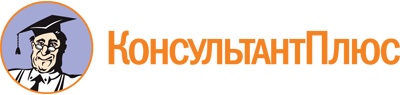 Распоряжение Губернатора Самарской области от 30.12.2021 N 417-р
(ред. от 25.05.2023)
"Об утверждении Перечня товарных рынков для содействия развитию конкуренции в Самарской области, Плана мероприятий ("дорожной карты") по содействию развитию конкуренции в Самарской области на 2022 - 2025 годы и признании утратившими силу отдельных распоряжений Губернатора Самарской области"Документ предоставлен КонсультантПлюс

www.consultant.ru

Дата сохранения: 27.06.2023
 Список изменяющих документов(в ред. Распоряжений Губернатора Самарской области от 14.09.2022 N 204-р,от 25.05.2023 N 106-р)Список изменяющих документов(в ред. Распоряжений Губернатора Самарской области от 14.09.2022 N 204-р,от 25.05.2023 N 106-р)N п/пНаименование мероприятияСрок исполнения мероприятияОжидаемый результат/вид документаОтветственный исполнитель (соисполнитель)1. Рынок услуг дошкольного образования1. Рынок услуг дошкольного образования1. Рынок услуг дошкольного образования1. Рынок услуг дошкольного образования1. Рынок услуг дошкольного образованияПо состоянию на 1 января 2022 года на рынке услуг дошкольного образования в Самарской области деятельность осуществляли 860 хозяйствующих субъектов. Из них доля организаций частной формы собственности составила 13,1% (113 единиц). Доля населения Самарской области, охваченного оказываемыми на рынке услугами дошкольного образования организациями частной формы собственности, в общей численности потребителей данной услуги в 2021 году составила 12,0%. Включение рынка услуг дошкольного образования в перечень товарных рынков для содействия развитию конкуренции в Самарской области, утверждаемый распоряжением Губернатора Самарской области (далее - перечень товарных рынков), обусловлено необходимостью создания условий для дальнейшего развития конкуренции на рынке.По состоянию на 1 января 2022 года на рынке услуг дошкольного образования в Самарской области деятельность осуществляли 860 хозяйствующих субъектов. Из них доля организаций частной формы собственности составила 13,1% (113 единиц). Доля населения Самарской области, охваченного оказываемыми на рынке услугами дошкольного образования организациями частной формы собственности, в общей численности потребителей данной услуги в 2021 году составила 12,0%. Включение рынка услуг дошкольного образования в перечень товарных рынков для содействия развитию конкуренции в Самарской области, утверждаемый распоряжением Губернатора Самарской области (далее - перечень товарных рынков), обусловлено необходимостью создания условий для дальнейшего развития конкуренции на рынке.По состоянию на 1 января 2022 года на рынке услуг дошкольного образования в Самарской области деятельность осуществляли 860 хозяйствующих субъектов. Из них доля организаций частной формы собственности составила 13,1% (113 единиц). Доля населения Самарской области, охваченного оказываемыми на рынке услугами дошкольного образования организациями частной формы собственности, в общей численности потребителей данной услуги в 2021 году составила 12,0%. Включение рынка услуг дошкольного образования в перечень товарных рынков для содействия развитию конкуренции в Самарской области, утверждаемый распоряжением Губернатора Самарской области (далее - перечень товарных рынков), обусловлено необходимостью создания условий для дальнейшего развития конкуренции на рынке.По состоянию на 1 января 2022 года на рынке услуг дошкольного образования в Самарской области деятельность осуществляли 860 хозяйствующих субъектов. Из них доля организаций частной формы собственности составила 13,1% (113 единиц). Доля населения Самарской области, охваченного оказываемыми на рынке услугами дошкольного образования организациями частной формы собственности, в общей численности потребителей данной услуги в 2021 году составила 12,0%. Включение рынка услуг дошкольного образования в перечень товарных рынков для содействия развитию конкуренции в Самарской области, утверждаемый распоряжением Губернатора Самарской области (далее - перечень товарных рынков), обусловлено необходимостью создания условий для дальнейшего развития конкуренции на рынке.По состоянию на 1 января 2022 года на рынке услуг дошкольного образования в Самарской области деятельность осуществляли 860 хозяйствующих субъектов. Из них доля организаций частной формы собственности составила 13,1% (113 единиц). Доля населения Самарской области, охваченного оказываемыми на рынке услугами дошкольного образования организациями частной формы собственности, в общей численности потребителей данной услуги в 2021 году составила 12,0%. Включение рынка услуг дошкольного образования в перечень товарных рынков для содействия развитию конкуренции в Самарской области, утверждаемый распоряжением Губернатора Самарской области (далее - перечень товарных рынков), обусловлено необходимостью создания условий для дальнейшего развития конкуренции на рынке.(в ред. Распоряжения Губернатора Самарской области от 14.09.2022 N 204-р)(в ред. Распоряжения Губернатора Самарской области от 14.09.2022 N 204-р)(в ред. Распоряжения Губернатора Самарской области от 14.09.2022 N 204-р)(в ред. Распоряжения Губернатора Самарской области от 14.09.2022 N 204-р)(в ред. Распоряжения Губернатора Самарской области от 14.09.2022 N 204-р)Ключевые показатели развития конкуренции:1) доля обучающихся дошкольного возраста в частных образовательных организациях, у индивидуальных предпринимателей, реализующих основные общеобразовательные программы - образовательные программы дошкольного образования, в общей численности обучающихся дошкольного возраста в образовательных организациях, у индивидуальных предпринимателей, реализующих основные общеобразовательные программы - образовательные программы дошкольного образования, процентов;2) наличие на рынке действующих организаций (в том числе филиалов) частной формы собственности, оказывающих услуги в сфере дошкольного образования, единицКлючевые показатели развития конкуренции:1) доля обучающихся дошкольного возраста в частных образовательных организациях, у индивидуальных предпринимателей, реализующих основные общеобразовательные программы - образовательные программы дошкольного образования, в общей численности обучающихся дошкольного возраста в образовательных организациях, у индивидуальных предпринимателей, реализующих основные общеобразовательные программы - образовательные программы дошкольного образования, процентов;2) наличие на рынке действующих организаций (в том числе филиалов) частной формы собственности, оказывающих услуги в сфере дошкольного образования, единицКлючевые показатели развития конкуренции:1) доля обучающихся дошкольного возраста в частных образовательных организациях, у индивидуальных предпринимателей, реализующих основные общеобразовательные программы - образовательные программы дошкольного образования, в общей численности обучающихся дошкольного возраста в образовательных организациях, у индивидуальных предпринимателей, реализующих основные общеобразовательные программы - образовательные программы дошкольного образования, процентов;2) наличие на рынке действующих организаций (в том числе филиалов) частной формы собственности, оказывающих услуги в сфере дошкольного образования, единицКлючевые показатели развития конкуренции:1) доля обучающихся дошкольного возраста в частных образовательных организациях, у индивидуальных предпринимателей, реализующих основные общеобразовательные программы - образовательные программы дошкольного образования, в общей численности обучающихся дошкольного возраста в образовательных организациях, у индивидуальных предпринимателей, реализующих основные общеобразовательные программы - образовательные программы дошкольного образования, процентов;2) наличие на рынке действующих организаций (в том числе филиалов) частной формы собственности, оказывающих услуги в сфере дошкольного образования, единицКлючевые показатели развития конкуренции:1) доля обучающихся дошкольного возраста в частных образовательных организациях, у индивидуальных предпринимателей, реализующих основные общеобразовательные программы - образовательные программы дошкольного образования, в общей численности обучающихся дошкольного возраста в образовательных организациях, у индивидуальных предпринимателей, реализующих основные общеобразовательные программы - образовательные программы дошкольного образования, процентов;2) наличие на рынке действующих организаций (в том числе филиалов) частной формы собственности, оказывающих услуги в сфере дошкольного образования, единиц1.1.Консультативная помощь гражданам, желающим открыть частные образовательные организации, реализующие программы дошкольного образования, по вопросам лицензированияЕжегодно при необходимостиИнформационная поддержка открытия негосударственных дошкольных образовательных организаций; сокращение сроков оформления документов потенциальными учредителями таких организаций/ежегодный отчет о количестве граждан, получивших консультативную помощь в отчетном годуМинистерство образования и науки Самарской области1.2.Консультативная и методическая поддержка негосударственных дошкольных образовательных организаций2022 - 2025 годыПовышение качества услуг, предоставляемых в негосударственных дошкольных образовательных организациях/ежегодный отчет о количестве негосударственных дошкольных образовательных организаций, получивших консультативную и методическую поддержку в отчетном годуМинистерство образования и науки Самарской области1.3.Привлечение к участию в семинарах, научно-практических конференциях, конкурсах профессионального мастерства педагогических работников негосударственных образовательных организаций, реализующих программы дошкольного образования, посредством рассылки информации на адреса электронной почты и (или) ее размещения на официальном сайте министерства образования и науки Самарской области в информационно-телекоммуникационной сети Интернет (далее - сеть Интернет)2022 - 2025 годыПовышение качества реализуемых в негосударственных образовательных организациях образовательных программ/ежегодный отчет о количестве негосударственных образовательных организаций, принявших участие в мероприятиях в отчетном годуМинистерство образования и науки Самарской области1.4.Предоставление финансовой помощи (в форме субсидий) негосударственным организациям, осуществляющим на основании лицензии образовательную деятельность по основным образовательным программам дошкольного образования2022 - 2025 годыОбеспечение равных условий доступа государственных и частных образовательных учреждений к получению субсидий/ежегодный отчет о предоставленных субсидиях в отчетном годуМинистерство образования и науки Самарской области1.5.Привлечение частных образовательных организаций к участию в конкурсном отборе на получение субсидий на создание дополнительных мест для детей в возрасте от 1,5 до 3 лет в негосударственных дошкольных образовательных организациях Самарской области2022 - 2023 годыУвеличение количества мест в частных дошкольных образовательных организациях Самарской области/ежегодный отчет о количестве дополнительно созданных мест для детей в возрасте от 1,5 до 3 лет в негосударственных дошкольных образовательных организациях Самарской областиМинистерство образования и науки Самарской области2. Рынок услуг общего образования2. Рынок услуг общего образования2. Рынок услуг общего образования2. Рынок услуг общего образования2. Рынок услуг общего образованияПо состоянию на 1 января 2022 года на рынке услуг общего образования в Самарской области деятельность осуществляли 706 хозяйствующих субъектов. Из них доля организаций частной формы собственности составила 2,97% (21 единица). Доля населения Самарской области, охваченного оказываемыми на рынке услугами общего образования организациями частной формы собственности, в общей численности потребителей данной услуги в 2021 году составила 1,02%. Несмотря на то, что в негосударственных общеобразовательных организациях создаются более комфортные условия для обучения, некоторые из них не выдерживают конкуренции с государственными (муниципальными) школами в силу высокого размера родительской платы за содержание ребенка в образовательных организациях. Таким образом, задача развития конкуренции на указанном рынке является актуальной для Самарской области.По состоянию на 1 января 2022 года на рынке услуг общего образования в Самарской области деятельность осуществляли 706 хозяйствующих субъектов. Из них доля организаций частной формы собственности составила 2,97% (21 единица). Доля населения Самарской области, охваченного оказываемыми на рынке услугами общего образования организациями частной формы собственности, в общей численности потребителей данной услуги в 2021 году составила 1,02%. Несмотря на то, что в негосударственных общеобразовательных организациях создаются более комфортные условия для обучения, некоторые из них не выдерживают конкуренции с государственными (муниципальными) школами в силу высокого размера родительской платы за содержание ребенка в образовательных организациях. Таким образом, задача развития конкуренции на указанном рынке является актуальной для Самарской области.По состоянию на 1 января 2022 года на рынке услуг общего образования в Самарской области деятельность осуществляли 706 хозяйствующих субъектов. Из них доля организаций частной формы собственности составила 2,97% (21 единица). Доля населения Самарской области, охваченного оказываемыми на рынке услугами общего образования организациями частной формы собственности, в общей численности потребителей данной услуги в 2021 году составила 1,02%. Несмотря на то, что в негосударственных общеобразовательных организациях создаются более комфортные условия для обучения, некоторые из них не выдерживают конкуренции с государственными (муниципальными) школами в силу высокого размера родительской платы за содержание ребенка в образовательных организациях. Таким образом, задача развития конкуренции на указанном рынке является актуальной для Самарской области.По состоянию на 1 января 2022 года на рынке услуг общего образования в Самарской области деятельность осуществляли 706 хозяйствующих субъектов. Из них доля организаций частной формы собственности составила 2,97% (21 единица). Доля населения Самарской области, охваченного оказываемыми на рынке услугами общего образования организациями частной формы собственности, в общей численности потребителей данной услуги в 2021 году составила 1,02%. Несмотря на то, что в негосударственных общеобразовательных организациях создаются более комфортные условия для обучения, некоторые из них не выдерживают конкуренции с государственными (муниципальными) школами в силу высокого размера родительской платы за содержание ребенка в образовательных организациях. Таким образом, задача развития конкуренции на указанном рынке является актуальной для Самарской области.По состоянию на 1 января 2022 года на рынке услуг общего образования в Самарской области деятельность осуществляли 706 хозяйствующих субъектов. Из них доля организаций частной формы собственности составила 2,97% (21 единица). Доля населения Самарской области, охваченного оказываемыми на рынке услугами общего образования организациями частной формы собственности, в общей численности потребителей данной услуги в 2021 году составила 1,02%. Несмотря на то, что в негосударственных общеобразовательных организациях создаются более комфортные условия для обучения, некоторые из них не выдерживают конкуренции с государственными (муниципальными) школами в силу высокого размера родительской платы за содержание ребенка в образовательных организациях. Таким образом, задача развития конкуренции на указанном рынке является актуальной для Самарской области.(в ред. Распоряжения Губернатора Самарской области от 14.09.2022 N 204-р)(в ред. Распоряжения Губернатора Самарской области от 14.09.2022 N 204-р)(в ред. Распоряжения Губернатора Самарской области от 14.09.2022 N 204-р)(в ред. Распоряжения Губернатора Самарской области от 14.09.2022 N 204-р)(в ред. Распоряжения Губернатора Самарской области от 14.09.2022 N 204-р)Ключевые показатели развития конкуренции:1) доля обучающихся в частных образовательных организациях, реализующих основные общеобразовательные программы - образовательные программы начального общего, основного общего, среднего общего образования, в общем числе обучающихся в образовательных организациях, реализующих основные общеобразовательные программы - образовательные программы начального общего, основного общего, среднего общего образования, процентов;2) наличие на рынке действующих организаций (в том числе филиалов) частной формы собственности, оказывающих образовательные услуги в сфере общего образования, единицКлючевые показатели развития конкуренции:1) доля обучающихся в частных образовательных организациях, реализующих основные общеобразовательные программы - образовательные программы начального общего, основного общего, среднего общего образования, в общем числе обучающихся в образовательных организациях, реализующих основные общеобразовательные программы - образовательные программы начального общего, основного общего, среднего общего образования, процентов;2) наличие на рынке действующих организаций (в том числе филиалов) частной формы собственности, оказывающих образовательные услуги в сфере общего образования, единицКлючевые показатели развития конкуренции:1) доля обучающихся в частных образовательных организациях, реализующих основные общеобразовательные программы - образовательные программы начального общего, основного общего, среднего общего образования, в общем числе обучающихся в образовательных организациях, реализующих основные общеобразовательные программы - образовательные программы начального общего, основного общего, среднего общего образования, процентов;2) наличие на рынке действующих организаций (в том числе филиалов) частной формы собственности, оказывающих образовательные услуги в сфере общего образования, единицКлючевые показатели развития конкуренции:1) доля обучающихся в частных образовательных организациях, реализующих основные общеобразовательные программы - образовательные программы начального общего, основного общего, среднего общего образования, в общем числе обучающихся в образовательных организациях, реализующих основные общеобразовательные программы - образовательные программы начального общего, основного общего, среднего общего образования, процентов;2) наличие на рынке действующих организаций (в том числе филиалов) частной формы собственности, оказывающих образовательные услуги в сфере общего образования, единицКлючевые показатели развития конкуренции:1) доля обучающихся в частных образовательных организациях, реализующих основные общеобразовательные программы - образовательные программы начального общего, основного общего, среднего общего образования, в общем числе обучающихся в образовательных организациях, реализующих основные общеобразовательные программы - образовательные программы начального общего, основного общего, среднего общего образования, процентов;2) наличие на рынке действующих организаций (в том числе филиалов) частной формы собственности, оказывающих образовательные услуги в сфере общего образования, единиц2.1.Консультативная помощь гражданам, желающим открыть негосударственные общеобразовательные организацииЕжегодно при необходимостиИнформационная поддержка открытия негосударственных образовательных организаций; сокращение сроков оформления документов потенциальными учредителями таких организаций/ежегодный отчет о количестве граждан, получивших консультативную помощь в отчетном годуМинистерство образования и науки Самарской области2.2.Консультативная и методическая поддержка негосударственных общеобразовательных организаций2022 - 2025 годыПовышение качества услуг, предоставляемых в негосударственных образовательных организациях/ежегодный отчет о количестве негосударственных образовательных организаций, получивших консультативную и методическую поддержку в отчетном годуМинистерство образования и науки Самарской области2.3.Привлечение к участию в семинарах, научно-практических конференциях, конкурсах профессионального мастерства педагогических работников негосударственных общеобразовательных организаций, реализующих программы общего образования, посредством рассылки информации на адреса электронной почты и (или) ее размещения на официальном сайте министерства образования и науки Самарской области в сети Интернет2022 - 2025 годыПовышение качества реализуемых в негосударственных образовательных организациях образовательных программ/ежегодный отчет о количестве негосударственных образовательных организаций, принявших участие в мероприятиях в отчетном годуМинистерство образования и науки Самарской области2.4.Предоставление финансовой помощи (в форме субсидий) негосударственным организациям, осуществляющим на основании лицензии образовательную деятельность по основным образовательным программам общего образования2022 - 2025 годыОбеспечение равных условий доступа образовательных учреждений всех форм собственности к получению субсидий/ежегодный отчет о предоставленных в отчетном году субсидиях негосударственным организациямМинистерство образования и науки Самарской области3. Рынок услуг среднего профессионального образования3. Рынок услуг среднего профессионального образования3. Рынок услуг среднего профессионального образования3. Рынок услуг среднего профессионального образования3. Рынок услуг среднего профессионального образованияПо состоянию на 1 января 2022 года подготовку по программам среднего профессионального образования в Самарской области осуществляли 85 учреждений, из них доля организаций частной формы собственности составила 11,8%. Доля населения Самарской области, охваченного оказываемыми на рынке услугами среднего профессионального образования организациями частной формы собственности, в общей численности потребителей данной услуги в 2021 году составила 7,3%. Включение рынка услуг среднего профессионального образования в перечень товарных рынков обусловлено необходимостью создания условий для дальнейшего развития конкуренции на рынке.По состоянию на 1 января 2022 года подготовку по программам среднего профессионального образования в Самарской области осуществляли 85 учреждений, из них доля организаций частной формы собственности составила 11,8%. Доля населения Самарской области, охваченного оказываемыми на рынке услугами среднего профессионального образования организациями частной формы собственности, в общей численности потребителей данной услуги в 2021 году составила 7,3%. Включение рынка услуг среднего профессионального образования в перечень товарных рынков обусловлено необходимостью создания условий для дальнейшего развития конкуренции на рынке.По состоянию на 1 января 2022 года подготовку по программам среднего профессионального образования в Самарской области осуществляли 85 учреждений, из них доля организаций частной формы собственности составила 11,8%. Доля населения Самарской области, охваченного оказываемыми на рынке услугами среднего профессионального образования организациями частной формы собственности, в общей численности потребителей данной услуги в 2021 году составила 7,3%. Включение рынка услуг среднего профессионального образования в перечень товарных рынков обусловлено необходимостью создания условий для дальнейшего развития конкуренции на рынке.По состоянию на 1 января 2022 года подготовку по программам среднего профессионального образования в Самарской области осуществляли 85 учреждений, из них доля организаций частной формы собственности составила 11,8%. Доля населения Самарской области, охваченного оказываемыми на рынке услугами среднего профессионального образования организациями частной формы собственности, в общей численности потребителей данной услуги в 2021 году составила 7,3%. Включение рынка услуг среднего профессионального образования в перечень товарных рынков обусловлено необходимостью создания условий для дальнейшего развития конкуренции на рынке.По состоянию на 1 января 2022 года подготовку по программам среднего профессионального образования в Самарской области осуществляли 85 учреждений, из них доля организаций частной формы собственности составила 11,8%. Доля населения Самарской области, охваченного оказываемыми на рынке услугами среднего профессионального образования организациями частной формы собственности, в общей численности потребителей данной услуги в 2021 году составила 7,3%. Включение рынка услуг среднего профессионального образования в перечень товарных рынков обусловлено необходимостью создания условий для дальнейшего развития конкуренции на рынке.(в ред. Распоряжения Губернатора Самарской области от 14.09.2022 N 204-р)(в ред. Распоряжения Губернатора Самарской области от 14.09.2022 N 204-р)(в ред. Распоряжения Губернатора Самарской области от 14.09.2022 N 204-р)(в ред. Распоряжения Губернатора Самарской области от 14.09.2022 N 204-р)(в ред. Распоряжения Губернатора Самарской области от 14.09.2022 N 204-р)Ключевые показатели развития конкуренции:1) доля обучающихся в частных образовательных организациях, реализующих основные профессиональные образовательные программы - образовательные программы среднего профессионального образования, в общем числе обучающихся в образовательных организациях, реализующих основные профессиональные образовательные программы - образовательные программы среднего профессионального образования, процентов;2) наличие на рынке действующих организаций (в том числе филиалов) частной формы собственности, оказывающих услуги в сфере среднего профессионального образования, единицКлючевые показатели развития конкуренции:1) доля обучающихся в частных образовательных организациях, реализующих основные профессиональные образовательные программы - образовательные программы среднего профессионального образования, в общем числе обучающихся в образовательных организациях, реализующих основные профессиональные образовательные программы - образовательные программы среднего профессионального образования, процентов;2) наличие на рынке действующих организаций (в том числе филиалов) частной формы собственности, оказывающих услуги в сфере среднего профессионального образования, единицКлючевые показатели развития конкуренции:1) доля обучающихся в частных образовательных организациях, реализующих основные профессиональные образовательные программы - образовательные программы среднего профессионального образования, в общем числе обучающихся в образовательных организациях, реализующих основные профессиональные образовательные программы - образовательные программы среднего профессионального образования, процентов;2) наличие на рынке действующих организаций (в том числе филиалов) частной формы собственности, оказывающих услуги в сфере среднего профессионального образования, единицКлючевые показатели развития конкуренции:1) доля обучающихся в частных образовательных организациях, реализующих основные профессиональные образовательные программы - образовательные программы среднего профессионального образования, в общем числе обучающихся в образовательных организациях, реализующих основные профессиональные образовательные программы - образовательные программы среднего профессионального образования, процентов;2) наличие на рынке действующих организаций (в том числе филиалов) частной формы собственности, оказывающих услуги в сфере среднего профессионального образования, единицКлючевые показатели развития конкуренции:1) доля обучающихся в частных образовательных организациях, реализующих основные профессиональные образовательные программы - образовательные программы среднего профессионального образования, в общем числе обучающихся в образовательных организациях, реализующих основные профессиональные образовательные программы - образовательные программы среднего профессионального образования, процентов;2) наличие на рынке действующих организаций (в том числе филиалов) частной формы собственности, оказывающих услуги в сфере среднего профессионального образования, единиц3.1.Консультативная и методическая поддержка негосударственных образовательных организаций, реализующих программы среднего профессионального образования в Самарской области2022 - 2025 годыПовышение качества образовательных программ, реализуемых в негосударственных организациях/ежегодный отчет о количестве негосударственных организаций, получивших консультативную и методическую поддержку в отчетном годуМинистерство образования и науки Самарской области3.2.Проведение публичного конкурса по распределению контрольных цифр приема граждан по профессиям, специальностям и направлениям подготовки для обучения на территории Самарской области по образовательным программам среднего профессионального образования за счет бюджетных ассигнований бюджета Самарской области2022 - 2025 годыОбеспечение доступности услуг частного среднего профессионального образования для населения/распоряжение министерства образования и науки Самарской области об установлении контрольных цифр приема на обучениеМинистерство образования и науки Самарской области3.3.Привлечение к участию в семинарах, научно-практических конференциях, конкурсах профессионального мастерства педагогических работников негосударственных образовательных организаций, реализующих программы среднего профессионального образования, посредством рассылки информации на адреса электронной почты и (или) ее размещения на официальном сайте министерства образования и науки Самарской области в сети Интернет2022 - 2025 годыПовышение качества реализуемых в негосударственных образовательных организациях образовательных программ/ежегодный отчет о количестве негосударственных образовательных организаций, принявших участие в мероприятиях в отчетном годуМинистерство образования и науки Самарской области4. Рынок услуг дополнительного образования детей4. Рынок услуг дополнительного образования детей4. Рынок услуг дополнительного образования детей4. Рынок услуг дополнительного образования детей4. Рынок услуг дополнительного образования детейПо состоянию на 1 января 2022 года подготовку по программам дополнительного образования детей в Самарской области осуществляла 281 образовательная организация. Доля организаций частной формы собственности, получающих государственную поддержку, составила 1,1% в общем количестве организаций дополнительного образования в регионе. Доля детей, охваченных программами дополнительного образования, реализуемыми с использованием ресурсов негосударственного сектора, получающего поддержку, в общей численности детей и молодежи составляет около 5%. Включение рынка услуг дополнительного образования детей в перечень товарных рынков обусловлено необходимостью создания условий для дальнейшего развития конкуренции на рынке.По состоянию на 1 января 2022 года подготовку по программам дополнительного образования детей в Самарской области осуществляла 281 образовательная организация. Доля организаций частной формы собственности, получающих государственную поддержку, составила 1,1% в общем количестве организаций дополнительного образования в регионе. Доля детей, охваченных программами дополнительного образования, реализуемыми с использованием ресурсов негосударственного сектора, получающего поддержку, в общей численности детей и молодежи составляет около 5%. Включение рынка услуг дополнительного образования детей в перечень товарных рынков обусловлено необходимостью создания условий для дальнейшего развития конкуренции на рынке.По состоянию на 1 января 2022 года подготовку по программам дополнительного образования детей в Самарской области осуществляла 281 образовательная организация. Доля организаций частной формы собственности, получающих государственную поддержку, составила 1,1% в общем количестве организаций дополнительного образования в регионе. Доля детей, охваченных программами дополнительного образования, реализуемыми с использованием ресурсов негосударственного сектора, получающего поддержку, в общей численности детей и молодежи составляет около 5%. Включение рынка услуг дополнительного образования детей в перечень товарных рынков обусловлено необходимостью создания условий для дальнейшего развития конкуренции на рынке.По состоянию на 1 января 2022 года подготовку по программам дополнительного образования детей в Самарской области осуществляла 281 образовательная организация. Доля организаций частной формы собственности, получающих государственную поддержку, составила 1,1% в общем количестве организаций дополнительного образования в регионе. Доля детей, охваченных программами дополнительного образования, реализуемыми с использованием ресурсов негосударственного сектора, получающего поддержку, в общей численности детей и молодежи составляет около 5%. Включение рынка услуг дополнительного образования детей в перечень товарных рынков обусловлено необходимостью создания условий для дальнейшего развития конкуренции на рынке.По состоянию на 1 января 2022 года подготовку по программам дополнительного образования детей в Самарской области осуществляла 281 образовательная организация. Доля организаций частной формы собственности, получающих государственную поддержку, составила 1,1% в общем количестве организаций дополнительного образования в регионе. Доля детей, охваченных программами дополнительного образования, реализуемыми с использованием ресурсов негосударственного сектора, получающего поддержку, в общей численности детей и молодежи составляет около 5%. Включение рынка услуг дополнительного образования детей в перечень товарных рынков обусловлено необходимостью создания условий для дальнейшего развития конкуренции на рынке.(в ред. Распоряжения Губернатора Самарской области от 14.09.2022 N 204-р)(в ред. Распоряжения Губернатора Самарской области от 14.09.2022 N 204-р)(в ред. Распоряжения Губернатора Самарской области от 14.09.2022 N 204-р)(в ред. Распоряжения Губернатора Самарской области от 14.09.2022 N 204-р)(в ред. Распоряжения Губернатора Самарской области от 14.09.2022 N 204-р)4.1.Подключение частных образовательных организаций, реализующих программы дополнительного образования для детей, к навигатору дополнительного образования детей Самарской области2022 - 2025 годыПовышение уровня информированности потребителей о поставщиках услуг дополнительного образования/реестр учреждений и программ учреждений дополнительного образования различных форм собственности, размещенный в открытом доступе в сети ИнтернетМинистерство образования и науки Самарской области4.2.Привлечение к участию в семинарах, научно-практических конференциях, конкурсах профессионального мастерства педагогических работников негосударственных образовательных организаций, осуществляющих деятельность в сфере дополнительного образования детей, посредством рассылки информации на адреса электронной почты и (или) ее размещения на официальном сайте министерства образования и науки Самарской области в сети Интернет2022 - 2025 годыПовышение качества реализуемых в негосударственных образовательных организациях образовательных программ/ежегодный отчет о количестве негосударственных образовательных организаций, принявших участие в мероприятиях в отчетном годуМинистерство образования и науки Самарской области4.3.Консультативная и методическая помощь негосударственным образовательным организациям, осуществляющим деятельность в сфере дополнительного образования детей2022 - 2025 годыПовышение качества образовательных программ, реализуемых в негосударственных образовательных организациях/ежегодный отчет о количестве негосударственных образовательных организаций, получивших консультативную и методическую поддержку в отчетном годуМинистерство образования и науки Самарской области4.4.Включение негосударственных учреждений дополнительного образования детей в систему персонифицированного финансирования дополнительного образования2022 - 2025 годыОбеспечение возможности получения потребителем услуг дополнительного образования детей за счет средств бюджета в образовательных организациях всех форм собственности/отчет о количестве негосударственных учреждений, включенных в систему персонифицированного финансирования дополнительного образованияМинистерство образования и науки Самарской области4.5.Консультативная помощь гражданам, желающим открыть негосударственные учреждения дополнительного образования детейЕжегодно при необходимостиИнформационная поддержка открытия негосударственных образовательных организаций; сокращение сроков оформления документов потенциальными учредителями таких организаций/ежегодный отчет о количестве граждан, получивших консультативную помощьМинистерство образования и науки Самарской области5. Рынок услуг детского отдыха и оздоровления5. Рынок услуг детского отдыха и оздоровления5. Рынок услуг детского отдыха и оздоровления5. Рынок услуг детского отдыха и оздоровления5. Рынок услуг детского отдыха и оздоровленияПо состоянию на 1 января 2022 года на территории Самарской области деятельность осуществляли 48 организаций отдыха и оздоровления детей. Из них доля хозяйствующих субъектов частной формы собственности составила 27%. По сравнению с 2020 годом количество организаций отдыха и оздоровления детей на рынке увеличилось на 8%; число организаций частной формы собственности - на 3 единицы. Доля детей, отдохнувших в организациях частной формы собственности, в общем числе детей, охваченных услугами отдыха и оздоровления в регионе, по итогам 2021 года составила 33,7%. Включение данного рынка в перечень товарных рынков обусловлено необходимостью поддержания сложившегося уровня конкурентных отношений.По состоянию на 1 января 2022 года на территории Самарской области деятельность осуществляли 48 организаций отдыха и оздоровления детей. Из них доля хозяйствующих субъектов частной формы собственности составила 27%. По сравнению с 2020 годом количество организаций отдыха и оздоровления детей на рынке увеличилось на 8%; число организаций частной формы собственности - на 3 единицы. Доля детей, отдохнувших в организациях частной формы собственности, в общем числе детей, охваченных услугами отдыха и оздоровления в регионе, по итогам 2021 года составила 33,7%. Включение данного рынка в перечень товарных рынков обусловлено необходимостью поддержания сложившегося уровня конкурентных отношений.По состоянию на 1 января 2022 года на территории Самарской области деятельность осуществляли 48 организаций отдыха и оздоровления детей. Из них доля хозяйствующих субъектов частной формы собственности составила 27%. По сравнению с 2020 годом количество организаций отдыха и оздоровления детей на рынке увеличилось на 8%; число организаций частной формы собственности - на 3 единицы. Доля детей, отдохнувших в организациях частной формы собственности, в общем числе детей, охваченных услугами отдыха и оздоровления в регионе, по итогам 2021 года составила 33,7%. Включение данного рынка в перечень товарных рынков обусловлено необходимостью поддержания сложившегося уровня конкурентных отношений.По состоянию на 1 января 2022 года на территории Самарской области деятельность осуществляли 48 организаций отдыха и оздоровления детей. Из них доля хозяйствующих субъектов частной формы собственности составила 27%. По сравнению с 2020 годом количество организаций отдыха и оздоровления детей на рынке увеличилось на 8%; число организаций частной формы собственности - на 3 единицы. Доля детей, отдохнувших в организациях частной формы собственности, в общем числе детей, охваченных услугами отдыха и оздоровления в регионе, по итогам 2021 года составила 33,7%. Включение данного рынка в перечень товарных рынков обусловлено необходимостью поддержания сложившегося уровня конкурентных отношений.По состоянию на 1 января 2022 года на территории Самарской области деятельность осуществляли 48 организаций отдыха и оздоровления детей. Из них доля хозяйствующих субъектов частной формы собственности составила 27%. По сравнению с 2020 годом количество организаций отдыха и оздоровления детей на рынке увеличилось на 8%; число организаций частной формы собственности - на 3 единицы. Доля детей, отдохнувших в организациях частной формы собственности, в общем числе детей, охваченных услугами отдыха и оздоровления в регионе, по итогам 2021 года составила 33,7%. Включение данного рынка в перечень товарных рынков обусловлено необходимостью поддержания сложившегося уровня конкурентных отношений.(в ред. Распоряжения Губернатора Самарской области от 14.09.2022 N 204-р)(в ред. Распоряжения Губернатора Самарской области от 14.09.2022 N 204-р)(в ред. Распоряжения Губернатора Самарской области от 14.09.2022 N 204-р)(в ред. Распоряжения Губернатора Самарской области от 14.09.2022 N 204-р)(в ред. Распоряжения Губернатора Самарской области от 14.09.2022 N 204-р)Ключевой показатель развития конкуренции - доля организаций отдыха и оздоровления детей частной формы собственности, процентовКлючевой показатель развития конкуренции - доля организаций отдыха и оздоровления детей частной формы собственности, процентовКлючевой показатель развития конкуренции - доля организаций отдыха и оздоровления детей частной формы собственности, процентовКлючевой показатель развития конкуренции - доля организаций отдыха и оздоровления детей частной формы собственности, процентовКлючевой показатель развития конкуренции - доля организаций отдыха и оздоровления детей частной формы собственности, процентов5.1.Проведение конкурсов и аукционов на определение исполнителя по оказанию услуг по отдыху и оздоровлению детей в Самарской области за счет средств областного и федерального бюджетов среди детских оздоровительных организаций государственной, муниципальной и частной форм собственности (далее в разделе - конкурсы и аукционы)2022 - 2025 годыУвеличение доли частных организаций, оказывающих услуги по отдыху и оздоровлению детей за счет средств областного и федерального бюджетов/ежегодный отчет о результатах проведенных конкурсов и аукционов в отчетном годуМинистерство социально-демографической и семейной политики Самарской области5.2.Формирование и ведение реестра организаций отдыха детей и их оздоровления, в том числе негосударственных (немуниципальных) учреждений, расположенных на территории Самарской области (далее в разделе - реестр организаций)2022 - 2025 годыПовышение уровня информированности потребителей о поставщиках услуг отдыха и оздоровления детей/реестр организаций, размещенный в открытом доступе в сети ИнтернетМинистерство социально-демографической и семейной политики Самарской области; министерство образования и науки Самарской области5.3.Оказание методической и консультативной помощи частным организациям по вопросам отдыха и оздоровления детей посредством телефонной связи, рассылки информации на адреса электронной почты, а также размещения на официальном сайте министерства социально-демографической и семейной политики Самарской области в сети Интернет2022 - 2025 годыПовышение качества услуг, предоставляемых частными организациями/ежегодный отчет о количестве негосударственных организаций отдыха детей и их оздоровления, получивших консультативную и методическую поддержку в отчетном годуМинистерство социально-демографической и семейной политики Самарской области6. Рынок медицинских услуг6. Рынок медицинских услуг6. Рынок медицинских услуг6. Рынок медицинских услуг6. Рынок медицинских услуг"В 2022 году на рынке медицинских услуг в Самарской области деятельность осуществляет 2171 субъект. Доля организаций частной формы собственности в общем количестве организаций, осуществляющих деятельность на рынке медицинских услуг, составляет 77,7%. При этом в реализации территориальной программы государственных гарантий бесплатного оказания гражданам медицинской помощи принимают участие 206 медицинских организаций, из них доля медицинских организаций негосударственной формы собственности составляет 36,3%. Доля затрат на медицинскую помощь по обязательному медицинскому страхованию (далее - ОМС), оказанную негосударственными медицинскими организациями, в общем объеме расходов на выполнение областной территориальной программы ОМС за 2021 год составила 8,7%. Актуальность развития конкуренции на рынке медицинских услуг обусловлена необходимостью дальнейшего увеличения доступности для населения бесплатной медицинской помощи, предоставляемой частными медицинскими организациями."В 2022 году на рынке медицинских услуг в Самарской области деятельность осуществляет 2171 субъект. Доля организаций частной формы собственности в общем количестве организаций, осуществляющих деятельность на рынке медицинских услуг, составляет 77,7%. При этом в реализации территориальной программы государственных гарантий бесплатного оказания гражданам медицинской помощи принимают участие 206 медицинских организаций, из них доля медицинских организаций негосударственной формы собственности составляет 36,3%. Доля затрат на медицинскую помощь по обязательному медицинскому страхованию (далее - ОМС), оказанную негосударственными медицинскими организациями, в общем объеме расходов на выполнение областной территориальной программы ОМС за 2021 год составила 8,7%. Актуальность развития конкуренции на рынке медицинских услуг обусловлена необходимостью дальнейшего увеличения доступности для населения бесплатной медицинской помощи, предоставляемой частными медицинскими организациями."В 2022 году на рынке медицинских услуг в Самарской области деятельность осуществляет 2171 субъект. Доля организаций частной формы собственности в общем количестве организаций, осуществляющих деятельность на рынке медицинских услуг, составляет 77,7%. При этом в реализации территориальной программы государственных гарантий бесплатного оказания гражданам медицинской помощи принимают участие 206 медицинских организаций, из них доля медицинских организаций негосударственной формы собственности составляет 36,3%. Доля затрат на медицинскую помощь по обязательному медицинскому страхованию (далее - ОМС), оказанную негосударственными медицинскими организациями, в общем объеме расходов на выполнение областной территориальной программы ОМС за 2021 год составила 8,7%. Актуальность развития конкуренции на рынке медицинских услуг обусловлена необходимостью дальнейшего увеличения доступности для населения бесплатной медицинской помощи, предоставляемой частными медицинскими организациями."В 2022 году на рынке медицинских услуг в Самарской области деятельность осуществляет 2171 субъект. Доля организаций частной формы собственности в общем количестве организаций, осуществляющих деятельность на рынке медицинских услуг, составляет 77,7%. При этом в реализации территориальной программы государственных гарантий бесплатного оказания гражданам медицинской помощи принимают участие 206 медицинских организаций, из них доля медицинских организаций негосударственной формы собственности составляет 36,3%. Доля затрат на медицинскую помощь по обязательному медицинскому страхованию (далее - ОМС), оказанную негосударственными медицинскими организациями, в общем объеме расходов на выполнение областной территориальной программы ОМС за 2021 год составила 8,7%. Актуальность развития конкуренции на рынке медицинских услуг обусловлена необходимостью дальнейшего увеличения доступности для населения бесплатной медицинской помощи, предоставляемой частными медицинскими организациями."В 2022 году на рынке медицинских услуг в Самарской области деятельность осуществляет 2171 субъект. Доля организаций частной формы собственности в общем количестве организаций, осуществляющих деятельность на рынке медицинских услуг, составляет 77,7%. При этом в реализации территориальной программы государственных гарантий бесплатного оказания гражданам медицинской помощи принимают участие 206 медицинских организаций, из них доля медицинских организаций негосударственной формы собственности составляет 36,3%. Доля затрат на медицинскую помощь по обязательному медицинскому страхованию (далее - ОМС), оказанную негосударственными медицинскими организациями, в общем объеме расходов на выполнение областной территориальной программы ОМС за 2021 год составила 8,7%. Актуальность развития конкуренции на рынке медицинских услуг обусловлена необходимостью дальнейшего увеличения доступности для населения бесплатной медицинской помощи, предоставляемой частными медицинскими организациями.(в ред. Распоряжения Губернатора Самарской области от 14.09.2022 N 204-р)(в ред. Распоряжения Губернатора Самарской области от 14.09.2022 N 204-р)(в ред. Распоряжения Губернатора Самарской области от 14.09.2022 N 204-р)(в ред. Распоряжения Губернатора Самарской области от 14.09.2022 N 204-р)(в ред. Распоряжения Губернатора Самарской области от 14.09.2022 N 204-р)Ключевой показатель развития конкуренции - доля медицинских организаций частной системы здравоохранения, участвующих в реализации территориальных программ обязательного медицинского страхования, процентовКлючевой показатель развития конкуренции - доля медицинских организаций частной системы здравоохранения, участвующих в реализации территориальных программ обязательного медицинского страхования, процентовКлючевой показатель развития конкуренции - доля медицинских организаций частной системы здравоохранения, участвующих в реализации территориальных программ обязательного медицинского страхования, процентовКлючевой показатель развития конкуренции - доля медицинских организаций частной системы здравоохранения, участвующих в реализации территориальных программ обязательного медицинского страхования, процентовКлючевой показатель развития конкуренции - доля медицинских организаций частной системы здравоохранения, участвующих в реализации территориальных программ обязательного медицинского страхования, процентовОжидаемый результат: к 31 декабря 2025 года доля организаций частной формы собственности на рынке медицинских услуг составит не менее 10%, в том числе доля субъектов малого и среднего предпринимательства - не менее 80%Ожидаемый результат: к 31 декабря 2025 года доля организаций частной формы собственности на рынке медицинских услуг составит не менее 10%, в том числе доля субъектов малого и среднего предпринимательства - не менее 80%Ожидаемый результат: к 31 декабря 2025 года доля организаций частной формы собственности на рынке медицинских услуг составит не менее 10%, в том числе доля субъектов малого и среднего предпринимательства - не менее 80%Ожидаемый результат: к 31 декабря 2025 года доля организаций частной формы собственности на рынке медицинских услуг составит не менее 10%, в том числе доля субъектов малого и среднего предпринимательства - не менее 80%Ожидаемый результат: к 31 декабря 2025 года доля организаций частной формы собственности на рынке медицинских услуг составит не менее 10%, в том числе доля субъектов малого и среднего предпринимательства - не менее 80%6.1.Консультативная и методическая помощь организациям негосударственной системы здравоохранения, в том числе по вопросам лицензирования медицинской деятельностиПостоянноПовышение доступности вхождения субъектов предпринимательства на рынок/ежегодный отчет о количестве негосударственных организаций, получивших консультативную и методическую поддержку в отчетном годуМинистерство здравоохранения Самарской области; территориальный фонд обязательного медицинского страхования Самарской области (по согласованию)6.2.Проведение совместных мероприятий (круглых столов) с представителями организаций частной формы собственности по вопросам развития конкуренции на рынке медицинских услугЕжегодноФормирование механизмов обратной связи с представителями бизнеса/ежегодный отчет о количестве проведенных мероприятий в отчетном годуМинистерство здравоохранения Самарской области6.3.Введение электронных форм подачи заявления на получение лицензии на осуществление медицинской деятельности через портал государственных и муниципальных услуг31 декабря 2025 годаПовышение доступности вхождения субъектов предпринимательства на рынок, снижение административных барьеров для новых участников рынкаМинистерство здравоохранения Самарской области6.4.Привлечение частных медицинских организаций к участию в реализации территориальной программы ОМС Самарской области посредством размещения на сайте территориального фонда обязательного медицинского страхования Самарской области информации для медицинских организаций, намеренных осуществлять деятельность в сфере ОМСЕжегодноПринятие постановления Правительства Самарской области об утверждении территориальной программы государственных гарантий бесплатного оказания гражданам медицинской помощи в Самарской области на соответствующий год, содержащей в том числе перечень медицинских организаций, участвующих в реализации территориальной программы ОМСМинистерство здравоохранения Самарской области; территориальный фонд обязательного медицинского страхования Самарской области (по согласованию)6.5.Предоставление услуги электронной записи на прием заявителя при подаче заявления на получение лицензии на осуществление медицинской деятельности31 декабря 2025 годаПовышение доступности вхождения субъектов предпринимательства на рынок, снижение административных барьеров для новых участников рынкаМинистерство здравоохранения Самарской области7. Рынок услуг розничной торговли лекарственными препаратами, медицинскими изделиями и сопутствующими товарами7. Рынок услуг розничной торговли лекарственными препаратами, медицинскими изделиями и сопутствующими товарами7. Рынок услуг розничной торговли лекарственными препаратами, медицинскими изделиями и сопутствующими товарами7. Рынок услуг розничной торговли лекарственными препаратами, медицинскими изделиями и сопутствующими товарами7. Рынок услуг розничной торговли лекарственными препаратами, медицинскими изделиями и сопутствующими товарамиПо состоянию на 1 января 2022 года на рынке розничной торговли лекарственными препаратами, медицинскими изделиями и сопутствующими товарами в Самарской области деятельность осуществляли 493 организации, из них доля организаций частной формы собственности составила 82,6%. При этом розничная торговля лекарственными средствами осуществляется 1945 точками продаж (без учета объектов, расположенных в фельдшерско-акушерских пунктах), из них доля организаций частной формы собственности составила 89,2%. Приведенные данные свидетельствуют о достаточно высоком уровне развития конкуренции на товарном рынке. Вместе с тем в территориальном разрезе в ряде муниципальных районов Самарской области располагаются аптечные организации преимущественно государственной и муниципальной форм собственности, что предопределяет необходимость содействия органов власти развитию конкуренции на данном рынке.По состоянию на 1 января 2022 года на рынке розничной торговли лекарственными препаратами, медицинскими изделиями и сопутствующими товарами в Самарской области деятельность осуществляли 493 организации, из них доля организаций частной формы собственности составила 82,6%. При этом розничная торговля лекарственными средствами осуществляется 1945 точками продаж (без учета объектов, расположенных в фельдшерско-акушерских пунктах), из них доля организаций частной формы собственности составила 89,2%. Приведенные данные свидетельствуют о достаточно высоком уровне развития конкуренции на товарном рынке. Вместе с тем в территориальном разрезе в ряде муниципальных районов Самарской области располагаются аптечные организации преимущественно государственной и муниципальной форм собственности, что предопределяет необходимость содействия органов власти развитию конкуренции на данном рынке.По состоянию на 1 января 2022 года на рынке розничной торговли лекарственными препаратами, медицинскими изделиями и сопутствующими товарами в Самарской области деятельность осуществляли 493 организации, из них доля организаций частной формы собственности составила 82,6%. При этом розничная торговля лекарственными средствами осуществляется 1945 точками продаж (без учета объектов, расположенных в фельдшерско-акушерских пунктах), из них доля организаций частной формы собственности составила 89,2%. Приведенные данные свидетельствуют о достаточно высоком уровне развития конкуренции на товарном рынке. Вместе с тем в территориальном разрезе в ряде муниципальных районов Самарской области располагаются аптечные организации преимущественно государственной и муниципальной форм собственности, что предопределяет необходимость содействия органов власти развитию конкуренции на данном рынке.По состоянию на 1 января 2022 года на рынке розничной торговли лекарственными препаратами, медицинскими изделиями и сопутствующими товарами в Самарской области деятельность осуществляли 493 организации, из них доля организаций частной формы собственности составила 82,6%. При этом розничная торговля лекарственными средствами осуществляется 1945 точками продаж (без учета объектов, расположенных в фельдшерско-акушерских пунктах), из них доля организаций частной формы собственности составила 89,2%. Приведенные данные свидетельствуют о достаточно высоком уровне развития конкуренции на товарном рынке. Вместе с тем в территориальном разрезе в ряде муниципальных районов Самарской области располагаются аптечные организации преимущественно государственной и муниципальной форм собственности, что предопределяет необходимость содействия органов власти развитию конкуренции на данном рынке.По состоянию на 1 января 2022 года на рынке розничной торговли лекарственными препаратами, медицинскими изделиями и сопутствующими товарами в Самарской области деятельность осуществляли 493 организации, из них доля организаций частной формы собственности составила 82,6%. При этом розничная торговля лекарственными средствами осуществляется 1945 точками продаж (без учета объектов, расположенных в фельдшерско-акушерских пунктах), из них доля организаций частной формы собственности составила 89,2%. Приведенные данные свидетельствуют о достаточно высоком уровне развития конкуренции на товарном рынке. Вместе с тем в территориальном разрезе в ряде муниципальных районов Самарской области располагаются аптечные организации преимущественно государственной и муниципальной форм собственности, что предопределяет необходимость содействия органов власти развитию конкуренции на данном рынке.(в ред. Распоряжения Губернатора Самарской области от 14.09.2022 N 204-р)(в ред. Распоряжения Губернатора Самарской области от 14.09.2022 N 204-р)(в ред. Распоряжения Губернатора Самарской области от 14.09.2022 N 204-р)(в ред. Распоряжения Губернатора Самарской области от 14.09.2022 N 204-р)(в ред. Распоряжения Губернатора Самарской области от 14.09.2022 N 204-р)Ключевой показатель развития конкуренции - доля организаций частной формы собственности в сфере услуг розничной торговли лекарственными препаратами, медицинскими изделиями и сопутствующими товарами, процентовКлючевой показатель развития конкуренции - доля организаций частной формы собственности в сфере услуг розничной торговли лекарственными препаратами, медицинскими изделиями и сопутствующими товарами, процентовКлючевой показатель развития конкуренции - доля организаций частной формы собственности в сфере услуг розничной торговли лекарственными препаратами, медицинскими изделиями и сопутствующими товарами, процентовКлючевой показатель развития конкуренции - доля организаций частной формы собственности в сфере услуг розничной торговли лекарственными препаратами, медицинскими изделиями и сопутствующими товарами, процентовКлючевой показатель развития конкуренции - доля организаций частной формы собственности в сфере услуг розничной торговли лекарственными препаратами, медицинскими изделиями и сопутствующими товарами, процентов7.1.Консультативная и методическая помощь организациям негосударственной системы здравоохранения, в том числе по вопросам лицензирования фармацевтической деятельностиПостоянноПовышение доступности вхождения субъектов предпринимательства на рынок/ежегодный отчет о количестве негосударственных организаций, получивших консультативную и методическую поддержку в отчетном годуМинистерство здравоохранения Самарской области7.2.Проведение совместных мероприятий (круглых столов) с представителями субъектов фармацевтической деятельности по вопросам развития конкуренции на рынкеЕжегодноФормирование механизмов обратной связи с представителями бизнеса/ежегодный отчет о количестве проведенных мероприятий в отчетном годуМинистерство здравоохранения Самарской области8. Рынок психолого-педагогического сопровождения детей с ограниченными возможностями здоровья8. Рынок психолого-педагогического сопровождения детей с ограниченными возможностями здоровья8. Рынок психолого-педагогического сопровождения детей с ограниченными возможностями здоровья8. Рынок психолого-педагогического сопровождения детей с ограниченными возможностями здоровья8. Рынок психолого-педагогического сопровождения детей с ограниченными возможностями здоровьяПо состоянию на 1 января 2022 года на рынке услуг психолого-педагогического сопровождения детей с ограниченными возможностями здоровья в Самарской области (далее - ОВЗ), которые являются подуслугой образовательных услуг дошкольного образования и общего образования, деятельность осуществляли 1725 хозяйствующих субъектов. Из них доля организаций частной формы собственности составила 5,1%. Доля населения Самарской области, которая охвачена услугами психолого-педагогического сопровождения детей с ОВЗ, предоставляемыми организациями частной формы собственности, в общей численности потребителей данных услуг в 2021 году составила 9,3%. Включение данного рынка в перечень товарных рынков обусловлено необходимостью дальнейшего увеличения охвата детей с ОВЗ услугами психолого-педагогического сопровождения детей, оказываемыми частными организациями.По состоянию на 1 января 2022 года на рынке услуг психолого-педагогического сопровождения детей с ограниченными возможностями здоровья в Самарской области (далее - ОВЗ), которые являются подуслугой образовательных услуг дошкольного образования и общего образования, деятельность осуществляли 1725 хозяйствующих субъектов. Из них доля организаций частной формы собственности составила 5,1%. Доля населения Самарской области, которая охвачена услугами психолого-педагогического сопровождения детей с ОВЗ, предоставляемыми организациями частной формы собственности, в общей численности потребителей данных услуг в 2021 году составила 9,3%. Включение данного рынка в перечень товарных рынков обусловлено необходимостью дальнейшего увеличения охвата детей с ОВЗ услугами психолого-педагогического сопровождения детей, оказываемыми частными организациями.По состоянию на 1 января 2022 года на рынке услуг психолого-педагогического сопровождения детей с ограниченными возможностями здоровья в Самарской области (далее - ОВЗ), которые являются подуслугой образовательных услуг дошкольного образования и общего образования, деятельность осуществляли 1725 хозяйствующих субъектов. Из них доля организаций частной формы собственности составила 5,1%. Доля населения Самарской области, которая охвачена услугами психолого-педагогического сопровождения детей с ОВЗ, предоставляемыми организациями частной формы собственности, в общей численности потребителей данных услуг в 2021 году составила 9,3%. Включение данного рынка в перечень товарных рынков обусловлено необходимостью дальнейшего увеличения охвата детей с ОВЗ услугами психолого-педагогического сопровождения детей, оказываемыми частными организациями.По состоянию на 1 января 2022 года на рынке услуг психолого-педагогического сопровождения детей с ограниченными возможностями здоровья в Самарской области (далее - ОВЗ), которые являются подуслугой образовательных услуг дошкольного образования и общего образования, деятельность осуществляли 1725 хозяйствующих субъектов. Из них доля организаций частной формы собственности составила 5,1%. Доля населения Самарской области, которая охвачена услугами психолого-педагогического сопровождения детей с ОВЗ, предоставляемыми организациями частной формы собственности, в общей численности потребителей данных услуг в 2021 году составила 9,3%. Включение данного рынка в перечень товарных рынков обусловлено необходимостью дальнейшего увеличения охвата детей с ОВЗ услугами психолого-педагогического сопровождения детей, оказываемыми частными организациями.По состоянию на 1 января 2022 года на рынке услуг психолого-педагогического сопровождения детей с ограниченными возможностями здоровья в Самарской области (далее - ОВЗ), которые являются подуслугой образовательных услуг дошкольного образования и общего образования, деятельность осуществляли 1725 хозяйствующих субъектов. Из них доля организаций частной формы собственности составила 5,1%. Доля населения Самарской области, которая охвачена услугами психолого-педагогического сопровождения детей с ОВЗ, предоставляемыми организациями частной формы собственности, в общей численности потребителей данных услуг в 2021 году составила 9,3%. Включение данного рынка в перечень товарных рынков обусловлено необходимостью дальнейшего увеличения охвата детей с ОВЗ услугами психолого-педагогического сопровождения детей, оказываемыми частными организациями.(в ред. Распоряжения Губернатора Самарской области от 14.09.2022 N 204-р)(в ред. Распоряжения Губернатора Самарской области от 14.09.2022 N 204-р)(в ред. Распоряжения Губернатора Самарской области от 14.09.2022 N 204-р)(в ред. Распоряжения Губернатора Самарской области от 14.09.2022 N 204-р)(в ред. Распоряжения Губернатора Самарской области от 14.09.2022 N 204-р)Ключевые показатели развития конкуренции:1) доля организаций частной формы собственности в сфере услуг психолого-педагогического сопровождения детей с ограниченными возможностями здоровья, процентов;2) доля детей с ограниченными возможностями здоровья (в возрасте до 3 лет), получающих услуги ранней диагностики, социализации и реабилитации в частных организациях сферы услуг психолого-педагогического сопровождения детей, в общей численности детей с ограниченными возможностями здоровья (в возрасте до 3 лет), получающих услуги ранней диагностики, социализации и реабилитации, процентовКлючевые показатели развития конкуренции:1) доля организаций частной формы собственности в сфере услуг психолого-педагогического сопровождения детей с ограниченными возможностями здоровья, процентов;2) доля детей с ограниченными возможностями здоровья (в возрасте до 3 лет), получающих услуги ранней диагностики, социализации и реабилитации в частных организациях сферы услуг психолого-педагогического сопровождения детей, в общей численности детей с ограниченными возможностями здоровья (в возрасте до 3 лет), получающих услуги ранней диагностики, социализации и реабилитации, процентовКлючевые показатели развития конкуренции:1) доля организаций частной формы собственности в сфере услуг психолого-педагогического сопровождения детей с ограниченными возможностями здоровья, процентов;2) доля детей с ограниченными возможностями здоровья (в возрасте до 3 лет), получающих услуги ранней диагностики, социализации и реабилитации в частных организациях сферы услуг психолого-педагогического сопровождения детей, в общей численности детей с ограниченными возможностями здоровья (в возрасте до 3 лет), получающих услуги ранней диагностики, социализации и реабилитации, процентовКлючевые показатели развития конкуренции:1) доля организаций частной формы собственности в сфере услуг психолого-педагогического сопровождения детей с ограниченными возможностями здоровья, процентов;2) доля детей с ограниченными возможностями здоровья (в возрасте до 3 лет), получающих услуги ранней диагностики, социализации и реабилитации в частных организациях сферы услуг психолого-педагогического сопровождения детей, в общей численности детей с ограниченными возможностями здоровья (в возрасте до 3 лет), получающих услуги ранней диагностики, социализации и реабилитации, процентовКлючевые показатели развития конкуренции:1) доля организаций частной формы собственности в сфере услуг психолого-педагогического сопровождения детей с ограниченными возможностями здоровья, процентов;2) доля детей с ограниченными возможностями здоровья (в возрасте до 3 лет), получающих услуги ранней диагностики, социализации и реабилитации в частных организациях сферы услуг психолого-педагогического сопровождения детей, в общей численности детей с ограниченными возможностями здоровья (в возрасте до 3 лет), получающих услуги ранней диагностики, социализации и реабилитации, процентов8.1.Обеспечение функционирования единой информационно-консультационной системы для родителей и иных законных представителей детей с ОВЗ, содержащей информацию об образовательных организациях, в том числе негосударственных, оказывающих услуги психолого-педагогического сопровождения детей с ОВЗ (в возрасте до 6 лет), и видах оказываемых ими услуг в Самарской области2022 - 2025 годыПовышение информационной доступности образовательных услуг для детей с ОВЗ/информация об образовательных организациях, оказывающих услуги психолого-педагогического сопровождения детей с ОВЗ (в возрасте до 6 лет) и видах оказываемых ими услуг, размещенная в сети Интернет в открытом доступеМинистерство образования и науки Самарской области8.2.Осуществление информационной и методической поддержки образовательных организаций, оказывающих услуги психолого-педагогического сопровождения детей с ОВЗ (в возрасте до 6 лет)2022 - 2025 годыПовышение качества услуг, предоставляемых организациями на рынке/ежегодный отчет о количестве образовательных организаций различных форм собственности, получивших информационную и методическую поддержку в отчетном годуМинистерство образования и науки Самарской области9. Рынок социальных услуг9. Рынок социальных услуг9. Рынок социальных услуг9. Рынок социальных услуг9. Рынок социальных услугПо состоянию на 1 января 2022 года на рынке социальных услуг в Самарской области деятельность осуществляли 103 организации. Доля организаций частной формы собственности на рынке составила 29,1%. Вместе с тем, несмотря на ежегодное увеличение на данном рынке числа негосударственных организаций, большинство из них осуществляют свою деятельность в крупных городских округах (Самара, Тольятти). Таким образом, современное состояние рынка социальных услуг Самарской области требует принятия дальнейших мер для увеличения числа негосударственных организаций, предоставляющих услуги по социальному обслуживанию населения на всей территории региона.По состоянию на 1 января 2022 года на рынке социальных услуг в Самарской области деятельность осуществляли 103 организации. Доля организаций частной формы собственности на рынке составила 29,1%. Вместе с тем, несмотря на ежегодное увеличение на данном рынке числа негосударственных организаций, большинство из них осуществляют свою деятельность в крупных городских округах (Самара, Тольятти). Таким образом, современное состояние рынка социальных услуг Самарской области требует принятия дальнейших мер для увеличения числа негосударственных организаций, предоставляющих услуги по социальному обслуживанию населения на всей территории региона.По состоянию на 1 января 2022 года на рынке социальных услуг в Самарской области деятельность осуществляли 103 организации. Доля организаций частной формы собственности на рынке составила 29,1%. Вместе с тем, несмотря на ежегодное увеличение на данном рынке числа негосударственных организаций, большинство из них осуществляют свою деятельность в крупных городских округах (Самара, Тольятти). Таким образом, современное состояние рынка социальных услуг Самарской области требует принятия дальнейших мер для увеличения числа негосударственных организаций, предоставляющих услуги по социальному обслуживанию населения на всей территории региона.По состоянию на 1 января 2022 года на рынке социальных услуг в Самарской области деятельность осуществляли 103 организации. Доля организаций частной формы собственности на рынке составила 29,1%. Вместе с тем, несмотря на ежегодное увеличение на данном рынке числа негосударственных организаций, большинство из них осуществляют свою деятельность в крупных городских округах (Самара, Тольятти). Таким образом, современное состояние рынка социальных услуг Самарской области требует принятия дальнейших мер для увеличения числа негосударственных организаций, предоставляющих услуги по социальному обслуживанию населения на всей территории региона.По состоянию на 1 января 2022 года на рынке социальных услуг в Самарской области деятельность осуществляли 103 организации. Доля организаций частной формы собственности на рынке составила 29,1%. Вместе с тем, несмотря на ежегодное увеличение на данном рынке числа негосударственных организаций, большинство из них осуществляют свою деятельность в крупных городских округах (Самара, Тольятти). Таким образом, современное состояние рынка социальных услуг Самарской области требует принятия дальнейших мер для увеличения числа негосударственных организаций, предоставляющих услуги по социальному обслуживанию населения на всей территории региона.(в ред. Распоряжения Губернатора Самарской области от 14.09.2022 N 204-р)(в ред. Распоряжения Губернатора Самарской области от 14.09.2022 N 204-р)(в ред. Распоряжения Губернатора Самарской области от 14.09.2022 N 204-р)(в ред. Распоряжения Губернатора Самарской области от 14.09.2022 N 204-р)(в ред. Распоряжения Губернатора Самарской области от 14.09.2022 N 204-р)Ключевой показатель развития конкуренции - доля негосударственных организаций социального обслуживания, предоставляющих социальные услуги, процентовКлючевой показатель развития конкуренции - доля негосударственных организаций социального обслуживания, предоставляющих социальные услуги, процентовКлючевой показатель развития конкуренции - доля негосударственных организаций социального обслуживания, предоставляющих социальные услуги, процентовКлючевой показатель развития конкуренции - доля негосударственных организаций социального обслуживания, предоставляющих социальные услуги, процентовКлючевой показатель развития конкуренции - доля негосударственных организаций социального обслуживания, предоставляющих социальные услуги, процентов9.1.Разработка и принятие нормативных правовых актов, направленных на поддержку деятельности негосударственных организаций, оказывающих услуги в социальной сфере2022 - 2025 годыЕжегодный отчет о принятых нормативных правовых актах, направленных на поддержку деятельности негосударственных организаций, оказывающих услуги в социальной сфереМинистерство социально-демографической и семейной политики Самарской области9.2.Проведение семинаров, научно-практических конференций, круглых столов по вопросам привлечения негосударственных организаций для оказания услуг в социальной сфере2022 - 2025 годыПовышение качества оказываемых негосударственными организациями социальных услуг/ежегодный отчет о количестве проведенных семинаров, научно-практических конференций, круглых столов, в которых приняли участие негосударственные организацииМинистерство социально-демографической и семейной политики Самарской области9.3.Проведение оценки качества оказания социально ориентированными некоммерческими организациями общественно полезных услуг в сфере социального обслуживания и содействия в предоставлении бесплатной юридической помощи (далее в разделе - оценка)2022 - 2025 годыПовышение уровня информированности потребителей об оказываемых социально ориентированными некоммерческими организациями общественно полезных услугах/информация о результатах оценки, размещенная в открытом доступе сети ИнтернетМинистерство социально-демографической и семейной политики Самарской области10. Рынок теплоснабжения (производство тепловой энергии)10. Рынок теплоснабжения (производство тепловой энергии)10. Рынок теплоснабжения (производство тепловой энергии)10. Рынок теплоснабжения (производство тепловой энергии)10. Рынок теплоснабжения (производство тепловой энергии)В 2021 году доля хозяйствующих субъектов частной формы собственности в сфере производства тепловой энергии (теплоснабжения) составила 61,9%. При этом доля объема полезного отпуска тепловой энергии организациями частной формы собственности в объеме полезного отпуска тепловой энергии всеми хозяйствующими субъектами составила 96,0%. В этой связи включение рынка теплоснабжения в перечень товарных рынков связано с необходимостью дальнейшего увеличения доли объема полезного отпуска тепловой энергии организациями частной формы собственности в общем объеме полезного отпуска тепловой энергии всеми хозяйствующими субъектами.В 2021 году доля хозяйствующих субъектов частной формы собственности в сфере производства тепловой энергии (теплоснабжения) составила 61,9%. При этом доля объема полезного отпуска тепловой энергии организациями частной формы собственности в объеме полезного отпуска тепловой энергии всеми хозяйствующими субъектами составила 96,0%. В этой связи включение рынка теплоснабжения в перечень товарных рынков связано с необходимостью дальнейшего увеличения доли объема полезного отпуска тепловой энергии организациями частной формы собственности в общем объеме полезного отпуска тепловой энергии всеми хозяйствующими субъектами.В 2021 году доля хозяйствующих субъектов частной формы собственности в сфере производства тепловой энергии (теплоснабжения) составила 61,9%. При этом доля объема полезного отпуска тепловой энергии организациями частной формы собственности в объеме полезного отпуска тепловой энергии всеми хозяйствующими субъектами составила 96,0%. В этой связи включение рынка теплоснабжения в перечень товарных рынков связано с необходимостью дальнейшего увеличения доли объема полезного отпуска тепловой энергии организациями частной формы собственности в общем объеме полезного отпуска тепловой энергии всеми хозяйствующими субъектами.В 2021 году доля хозяйствующих субъектов частной формы собственности в сфере производства тепловой энергии (теплоснабжения) составила 61,9%. При этом доля объема полезного отпуска тепловой энергии организациями частной формы собственности в объеме полезного отпуска тепловой энергии всеми хозяйствующими субъектами составила 96,0%. В этой связи включение рынка теплоснабжения в перечень товарных рынков связано с необходимостью дальнейшего увеличения доли объема полезного отпуска тепловой энергии организациями частной формы собственности в общем объеме полезного отпуска тепловой энергии всеми хозяйствующими субъектами.В 2021 году доля хозяйствующих субъектов частной формы собственности в сфере производства тепловой энергии (теплоснабжения) составила 61,9%. При этом доля объема полезного отпуска тепловой энергии организациями частной формы собственности в объеме полезного отпуска тепловой энергии всеми хозяйствующими субъектами составила 96,0%. В этой связи включение рынка теплоснабжения в перечень товарных рынков связано с необходимостью дальнейшего увеличения доли объема полезного отпуска тепловой энергии организациями частной формы собственности в общем объеме полезного отпуска тепловой энергии всеми хозяйствующими субъектами.(в ред. Распоряжения Губернатора Самарской области от 14.09.2022 N 204-р)(в ред. Распоряжения Губернатора Самарской области от 14.09.2022 N 204-р)(в ред. Распоряжения Губернатора Самарской области от 14.09.2022 N 204-р)(в ред. Распоряжения Губернатора Самарской области от 14.09.2022 N 204-р)(в ред. Распоряжения Губернатора Самарской области от 14.09.2022 N 204-р)Ключевой показатель развития конкуренции - доля организаций частной формы собственности в сфере теплоснабжения (производство тепловой энергии), процентовКлючевой показатель развития конкуренции - доля организаций частной формы собственности в сфере теплоснабжения (производство тепловой энергии), процентовКлючевой показатель развития конкуренции - доля организаций частной формы собственности в сфере теплоснабжения (производство тепловой энергии), процентовКлючевой показатель развития конкуренции - доля организаций частной формы собственности в сфере теплоснабжения (производство тепловой энергии), процентовКлючевой показатель развития конкуренции - доля организаций частной формы собственности в сфере теплоснабжения (производство тепловой энергии), процентов10.1.Проведение анализа данных об уровнях тарифов на услуги теплоснабжения, установленных региональным органом по регулированию тарифов на отчетный год, и размещение результатов анализа в открытом доступе2022 - 2025 годыОбеспечение доступности для потребителей информации о формировании тарифов на услуги теплоснабжения/информация о результатах анализа данных, размещенная в открытом доступе в сети ИнтернетДепартамент ценового и тарифного регулирования Самарской области10.2.Актуализация схем теплоснабжения муниципальных образований в соответствии с требованиями законодательства, программ комплексного развития систем коммунальной инфраструктуры муниципальных образованийЕжегодно по мере необходимостиПоддержание в актуальном состоянии программ комплексного развития систем коммунальной инфраструктуры и схем теплоснабжения муниципальных образованийМинистерство энергетики и жилищно-коммунального хозяйства Самарской области; органы местного самоуправления городских округов и муниципальных районов Самарской области (по согласованию)11. Рынок услуг по сбору и транспортированию твердых коммунальных отходов11. Рынок услуг по сбору и транспортированию твердых коммунальных отходов11. Рынок услуг по сбору и транспортированию твердых коммунальных отходов11. Рынок услуг по сбору и транспортированию твердых коммунальных отходов11. Рынок услуг по сбору и транспортированию твердых коммунальных отходовВ настоящее время региональным оператором по обращению с твердыми коммунальными отходами (далее - ТКО) заключены прямые договоры с пятью организациями частной формы собственности, осуществляющими транспортирование ТКО: ООО "ТрансРесурс", АО "Экопром", АО "Чистый город", АО "СпецАвтоТранс", ООО "Дакант". Вместе с тем вход на рынок новых хозяйствующих субъектов осложняется наличием следующих экономических барьеров:необходимость осуществления значительных первоначальных капитальных вложений при длительных сроках их окупаемости;обязательное оснащение спецтранспорта грузоподъемностью свыше 12 тонн системами вызова экстренных оперативных служб "ЭРА-ГЛОНАСС";недостаточное количество существующей инфраструктуры для обработки и размещения отходов в соответствии с нормами действующего законодательства.Включение данного рынка в перечень товарных рынков связано с необходимостью дальнейшего развития конкуренции на рынке.В настоящее время региональным оператором по обращению с твердыми коммунальными отходами (далее - ТКО) заключены прямые договоры с пятью организациями частной формы собственности, осуществляющими транспортирование ТКО: ООО "ТрансРесурс", АО "Экопром", АО "Чистый город", АО "СпецАвтоТранс", ООО "Дакант". Вместе с тем вход на рынок новых хозяйствующих субъектов осложняется наличием следующих экономических барьеров:необходимость осуществления значительных первоначальных капитальных вложений при длительных сроках их окупаемости;обязательное оснащение спецтранспорта грузоподъемностью свыше 12 тонн системами вызова экстренных оперативных служб "ЭРА-ГЛОНАСС";недостаточное количество существующей инфраструктуры для обработки и размещения отходов в соответствии с нормами действующего законодательства.Включение данного рынка в перечень товарных рынков связано с необходимостью дальнейшего развития конкуренции на рынке.В настоящее время региональным оператором по обращению с твердыми коммунальными отходами (далее - ТКО) заключены прямые договоры с пятью организациями частной формы собственности, осуществляющими транспортирование ТКО: ООО "ТрансРесурс", АО "Экопром", АО "Чистый город", АО "СпецАвтоТранс", ООО "Дакант". Вместе с тем вход на рынок новых хозяйствующих субъектов осложняется наличием следующих экономических барьеров:необходимость осуществления значительных первоначальных капитальных вложений при длительных сроках их окупаемости;обязательное оснащение спецтранспорта грузоподъемностью свыше 12 тонн системами вызова экстренных оперативных служб "ЭРА-ГЛОНАСС";недостаточное количество существующей инфраструктуры для обработки и размещения отходов в соответствии с нормами действующего законодательства.Включение данного рынка в перечень товарных рынков связано с необходимостью дальнейшего развития конкуренции на рынке.В настоящее время региональным оператором по обращению с твердыми коммунальными отходами (далее - ТКО) заключены прямые договоры с пятью организациями частной формы собственности, осуществляющими транспортирование ТКО: ООО "ТрансРесурс", АО "Экопром", АО "Чистый город", АО "СпецАвтоТранс", ООО "Дакант". Вместе с тем вход на рынок новых хозяйствующих субъектов осложняется наличием следующих экономических барьеров:необходимость осуществления значительных первоначальных капитальных вложений при длительных сроках их окупаемости;обязательное оснащение спецтранспорта грузоподъемностью свыше 12 тонн системами вызова экстренных оперативных служб "ЭРА-ГЛОНАСС";недостаточное количество существующей инфраструктуры для обработки и размещения отходов в соответствии с нормами действующего законодательства.Включение данного рынка в перечень товарных рынков связано с необходимостью дальнейшего развития конкуренции на рынке.В настоящее время региональным оператором по обращению с твердыми коммунальными отходами (далее - ТКО) заключены прямые договоры с пятью организациями частной формы собственности, осуществляющими транспортирование ТКО: ООО "ТрансРесурс", АО "Экопром", АО "Чистый город", АО "СпецАвтоТранс", ООО "Дакант". Вместе с тем вход на рынок новых хозяйствующих субъектов осложняется наличием следующих экономических барьеров:необходимость осуществления значительных первоначальных капитальных вложений при длительных сроках их окупаемости;обязательное оснащение спецтранспорта грузоподъемностью свыше 12 тонн системами вызова экстренных оперативных служб "ЭРА-ГЛОНАСС";недостаточное количество существующей инфраструктуры для обработки и размещения отходов в соответствии с нормами действующего законодательства.Включение данного рынка в перечень товарных рынков связано с необходимостью дальнейшего развития конкуренции на рынке.(в ред. Распоряжения Губернатора Самарской области от 14.09.2022 N 204-р)(в ред. Распоряжения Губернатора Самарской области от 14.09.2022 N 204-р)(в ред. Распоряжения Губернатора Самарской области от 14.09.2022 N 204-р)(в ред. Распоряжения Губернатора Самарской области от 14.09.2022 N 204-р)(в ред. Распоряжения Губернатора Самарской области от 14.09.2022 N 204-р)Ключевой показатель развития конкуренции - доля организаций частной формы собственности в сфере услуг по сбору и транспортированию твердых коммунальных отходов, процентовКлючевой показатель развития конкуренции - доля организаций частной формы собственности в сфере услуг по сбору и транспортированию твердых коммунальных отходов, процентовКлючевой показатель развития конкуренции - доля организаций частной формы собственности в сфере услуг по сбору и транспортированию твердых коммунальных отходов, процентовКлючевой показатель развития конкуренции - доля организаций частной формы собственности в сфере услуг по сбору и транспортированию твердых коммунальных отходов, процентовКлючевой показатель развития конкуренции - доля организаций частной формы собственности в сфере услуг по сбору и транспортированию твердых коммунальных отходов, процентов11.1.Разделение региональным оператором услуги по транспортированию ТКО в зоне его деятельности на большее количество лотов, а также увеличение объема услуг по ТКО, выделенных в отдельные лоты, участниками аукционов которых могут быть только субъекты малого и среднего предпринимательства2022 - 2025 годыУвеличение количества организаций частной формы собственности на рынке/ежегодный отчет о результатах реализации мероприятияМинистерство энергетики и жилищно-коммунального хозяйства Самарской области11.2.Проведение торгов, по результатам которых формируются цены на услуги по транспортированию ТКО для регионального оператора по обращению с ТКО, в форме электронного аукциона в отношении всего объема ТКО, образующихся в зоне (зонах) деятельности регионального оператора по обращению с ТКО2022 - 2025 годыУвеличение количества организаций частной формы собственности на рынке/актуализация соглашения, заключенного министерством энергетики и жилищно-коммунального хозяйства Самарской области с региональным оператором по обращению с ТКОМинистерство энергетики и жилищно-коммунального хозяйства Самарской области12. Рынок выполнения работ по благоустройству городской среды12. Рынок выполнения работ по благоустройству городской среды12. Рынок выполнения работ по благоустройству городской среды12. Рынок выполнения работ по благоустройству городской среды12. Рынок выполнения работ по благоустройству городской средыПо состоянию на 1 января 2022 года на рынке выполнения работ по благоустройству городской среды в Самарской области деятельность осуществляли 79 хозяйствующих субъектов. Удельный вес государственных (муниципальных) предприятий на рынке составил 16,5%. При этом доля присутствия на рынке организаций частной формы собственности, рассчитанная исходя из объема их выручки в общем объеме выручки на рынке, составила 68,0%. Вместе с тем вход на рынок новых участников осложняется рядом экономических барьеров, в числе которых необходимость осуществления значительных первоначальных капитальных вложений при длительных сроках их окупаемости; низкая инвестиционная привлекательность; повышенные требования к оперативности выполнения работ по благоустройству городской среды (сезонность); высокие издержки выхода с рынка, включающие инвестиции, которые невозможно возместить при прекращении хозяйственной деятельности. Соответственно, дальнейшая реализация мероприятий по содействию развитию конкуренции на рынке будет направлена на смягчение перечисленных барьеров входа на рынок и увеличение доли присутствия на рынке организаций частной формы собственности.По состоянию на 1 января 2022 года на рынке выполнения работ по благоустройству городской среды в Самарской области деятельность осуществляли 79 хозяйствующих субъектов. Удельный вес государственных (муниципальных) предприятий на рынке составил 16,5%. При этом доля присутствия на рынке организаций частной формы собственности, рассчитанная исходя из объема их выручки в общем объеме выручки на рынке, составила 68,0%. Вместе с тем вход на рынок новых участников осложняется рядом экономических барьеров, в числе которых необходимость осуществления значительных первоначальных капитальных вложений при длительных сроках их окупаемости; низкая инвестиционная привлекательность; повышенные требования к оперативности выполнения работ по благоустройству городской среды (сезонность); высокие издержки выхода с рынка, включающие инвестиции, которые невозможно возместить при прекращении хозяйственной деятельности. Соответственно, дальнейшая реализация мероприятий по содействию развитию конкуренции на рынке будет направлена на смягчение перечисленных барьеров входа на рынок и увеличение доли присутствия на рынке организаций частной формы собственности.По состоянию на 1 января 2022 года на рынке выполнения работ по благоустройству городской среды в Самарской области деятельность осуществляли 79 хозяйствующих субъектов. Удельный вес государственных (муниципальных) предприятий на рынке составил 16,5%. При этом доля присутствия на рынке организаций частной формы собственности, рассчитанная исходя из объема их выручки в общем объеме выручки на рынке, составила 68,0%. Вместе с тем вход на рынок новых участников осложняется рядом экономических барьеров, в числе которых необходимость осуществления значительных первоначальных капитальных вложений при длительных сроках их окупаемости; низкая инвестиционная привлекательность; повышенные требования к оперативности выполнения работ по благоустройству городской среды (сезонность); высокие издержки выхода с рынка, включающие инвестиции, которые невозможно возместить при прекращении хозяйственной деятельности. Соответственно, дальнейшая реализация мероприятий по содействию развитию конкуренции на рынке будет направлена на смягчение перечисленных барьеров входа на рынок и увеличение доли присутствия на рынке организаций частной формы собственности.По состоянию на 1 января 2022 года на рынке выполнения работ по благоустройству городской среды в Самарской области деятельность осуществляли 79 хозяйствующих субъектов. Удельный вес государственных (муниципальных) предприятий на рынке составил 16,5%. При этом доля присутствия на рынке организаций частной формы собственности, рассчитанная исходя из объема их выручки в общем объеме выручки на рынке, составила 68,0%. Вместе с тем вход на рынок новых участников осложняется рядом экономических барьеров, в числе которых необходимость осуществления значительных первоначальных капитальных вложений при длительных сроках их окупаемости; низкая инвестиционная привлекательность; повышенные требования к оперативности выполнения работ по благоустройству городской среды (сезонность); высокие издержки выхода с рынка, включающие инвестиции, которые невозможно возместить при прекращении хозяйственной деятельности. Соответственно, дальнейшая реализация мероприятий по содействию развитию конкуренции на рынке будет направлена на смягчение перечисленных барьеров входа на рынок и увеличение доли присутствия на рынке организаций частной формы собственности.По состоянию на 1 января 2022 года на рынке выполнения работ по благоустройству городской среды в Самарской области деятельность осуществляли 79 хозяйствующих субъектов. Удельный вес государственных (муниципальных) предприятий на рынке составил 16,5%. При этом доля присутствия на рынке организаций частной формы собственности, рассчитанная исходя из объема их выручки в общем объеме выручки на рынке, составила 68,0%. Вместе с тем вход на рынок новых участников осложняется рядом экономических барьеров, в числе которых необходимость осуществления значительных первоначальных капитальных вложений при длительных сроках их окупаемости; низкая инвестиционная привлекательность; повышенные требования к оперативности выполнения работ по благоустройству городской среды (сезонность); высокие издержки выхода с рынка, включающие инвестиции, которые невозможно возместить при прекращении хозяйственной деятельности. Соответственно, дальнейшая реализация мероприятий по содействию развитию конкуренции на рынке будет направлена на смягчение перечисленных барьеров входа на рынок и увеличение доли присутствия на рынке организаций частной формы собственности.(в ред. Распоряжения Губернатора Самарской области от 14.09.2022 N 204-р)(в ред. Распоряжения Губернатора Самарской области от 14.09.2022 N 204-р)(в ред. Распоряжения Губернатора Самарской области от 14.09.2022 N 204-р)(в ред. Распоряжения Губернатора Самарской области от 14.09.2022 N 204-р)(в ред. Распоряжения Губернатора Самарской области от 14.09.2022 N 204-р)Ключевой показатель развития конкуренции - доля организаций частной формы собственности в сфере выполнения работ по благоустройству городской среды, процентовКлючевой показатель развития конкуренции - доля организаций частной формы собственности в сфере выполнения работ по благоустройству городской среды, процентовКлючевой показатель развития конкуренции - доля организаций частной формы собственности в сфере выполнения работ по благоустройству городской среды, процентовКлючевой показатель развития конкуренции - доля организаций частной формы собственности в сфере выполнения работ по благоустройству городской среды, процентовКлючевой показатель развития конкуренции - доля организаций частной формы собственности в сфере выполнения работ по благоустройству городской среды, процентов12.1.Реализация комплекса мероприятий, направленных на повышение вовлеченности граждан и организаций в сферу благоустройства территорий муниципальных образований, в том числе информирование о вопросах реализации федерального проекта "Формирование комфортной городской среды"ПостоянноПовышение информированности потенциальных участников рынка о государственном регулировании сферы благоустройства городской среды/информация о федеральном проекте "Формирование комфортной городской среды", размещенная в модуле "Формирование комфортной городской среды" ГИС ЖКХ, на официальных сайтах органов местного самоуправления в сети ИнтернетМинистерство энергетики и жилищно-коммунального хозяйства Самарской области; органы местного самоуправления городских округов и муниципальных районов Самарской области (по согласованию)12.2.Реализация мероприятий по комплексному благоустройству общественных территорий в рамках федерального проекта "Формирование комфортной городской среды"ПостоянноРасширение направлений и сфер благоустройства городской среды для привлечения на рынок новых участников/ежегодный отчет о результатах реализации мероприятийМинистерство энергетики и жилищно-коммунального хозяйства Самарской области; органы местного самоуправления городских округов и муниципальных районов Самарской области (по согласованию)13. Рынок выполнения работ по содержанию и текущему ремонту общего имущества собственников помещений в многоквартирном доме13. Рынок выполнения работ по содержанию и текущему ремонту общего имущества собственников помещений в многоквартирном доме13. Рынок выполнения работ по содержанию и текущему ремонту общего имущества собственников помещений в многоквартирном доме13. Рынок выполнения работ по содержанию и текущему ремонту общего имущества собственников помещений в многоквартирном доме13. Рынок выполнения работ по содержанию и текущему ремонту общего имущества собственников помещений в многоквартирном домеПо итогам 2021 года на рынке выполнения работ по содержанию и текущему ремонту общего имущества собственников помещений в многоквартирном доме в Самарской области действовала 371 имеющая лицензию компания. Доля государственных и муниципальных предприятий, рассчитанная исходя из общей площади находящихся в их управлении помещений, входящих в состав общего имущества собственников в многоквартирном доме, в общем количестве организаций на рынке незначительна (4,4%). Между тем, несмотря на большое количество управляющих компаний в регионе, интенсивность конкурентной борьбы между ними является невысокой. Уровень удовлетворенности потребителей качеством и ценовыми характеристиками жилищно-коммунальных услуг остается низким, особенно в городских округах Самара и Тольятти. Включение данного рынка в перечень товарных рынков определено необходимостью развития добросовестной конкуренции на рынке и повышения качества услуг организаций, которые осуществляют управление многоквартирными домами.По итогам 2021 года на рынке выполнения работ по содержанию и текущему ремонту общего имущества собственников помещений в многоквартирном доме в Самарской области действовала 371 имеющая лицензию компания. Доля государственных и муниципальных предприятий, рассчитанная исходя из общей площади находящихся в их управлении помещений, входящих в состав общего имущества собственников в многоквартирном доме, в общем количестве организаций на рынке незначительна (4,4%). Между тем, несмотря на большое количество управляющих компаний в регионе, интенсивность конкурентной борьбы между ними является невысокой. Уровень удовлетворенности потребителей качеством и ценовыми характеристиками жилищно-коммунальных услуг остается низким, особенно в городских округах Самара и Тольятти. Включение данного рынка в перечень товарных рынков определено необходимостью развития добросовестной конкуренции на рынке и повышения качества услуг организаций, которые осуществляют управление многоквартирными домами.По итогам 2021 года на рынке выполнения работ по содержанию и текущему ремонту общего имущества собственников помещений в многоквартирном доме в Самарской области действовала 371 имеющая лицензию компания. Доля государственных и муниципальных предприятий, рассчитанная исходя из общей площади находящихся в их управлении помещений, входящих в состав общего имущества собственников в многоквартирном доме, в общем количестве организаций на рынке незначительна (4,4%). Между тем, несмотря на большое количество управляющих компаний в регионе, интенсивность конкурентной борьбы между ними является невысокой. Уровень удовлетворенности потребителей качеством и ценовыми характеристиками жилищно-коммунальных услуг остается низким, особенно в городских округах Самара и Тольятти. Включение данного рынка в перечень товарных рынков определено необходимостью развития добросовестной конкуренции на рынке и повышения качества услуг организаций, которые осуществляют управление многоквартирными домами.По итогам 2021 года на рынке выполнения работ по содержанию и текущему ремонту общего имущества собственников помещений в многоквартирном доме в Самарской области действовала 371 имеющая лицензию компания. Доля государственных и муниципальных предприятий, рассчитанная исходя из общей площади находящихся в их управлении помещений, входящих в состав общего имущества собственников в многоквартирном доме, в общем количестве организаций на рынке незначительна (4,4%). Между тем, несмотря на большое количество управляющих компаний в регионе, интенсивность конкурентной борьбы между ними является невысокой. Уровень удовлетворенности потребителей качеством и ценовыми характеристиками жилищно-коммунальных услуг остается низким, особенно в городских округах Самара и Тольятти. Включение данного рынка в перечень товарных рынков определено необходимостью развития добросовестной конкуренции на рынке и повышения качества услуг организаций, которые осуществляют управление многоквартирными домами.По итогам 2021 года на рынке выполнения работ по содержанию и текущему ремонту общего имущества собственников помещений в многоквартирном доме в Самарской области действовала 371 имеющая лицензию компания. Доля государственных и муниципальных предприятий, рассчитанная исходя из общей площади находящихся в их управлении помещений, входящих в состав общего имущества собственников в многоквартирном доме, в общем количестве организаций на рынке незначительна (4,4%). Между тем, несмотря на большое количество управляющих компаний в регионе, интенсивность конкурентной борьбы между ними является невысокой. Уровень удовлетворенности потребителей качеством и ценовыми характеристиками жилищно-коммунальных услуг остается низким, особенно в городских округах Самара и Тольятти. Включение данного рынка в перечень товарных рынков определено необходимостью развития добросовестной конкуренции на рынке и повышения качества услуг организаций, которые осуществляют управление многоквартирными домами.(в ред. Распоряжения Губернатора Самарской области от 14.09.2022 N 204-р)(в ред. Распоряжения Губернатора Самарской области от 14.09.2022 N 204-р)(в ред. Распоряжения Губернатора Самарской области от 14.09.2022 N 204-р)(в ред. Распоряжения Губернатора Самарской области от 14.09.2022 N 204-р)(в ред. Распоряжения Губернатора Самарской области от 14.09.2022 N 204-р)Ключевой показатель развития конкуренции - доля организаций частной формы собственности в сфере выполнения работ по содержанию и текущему ремонту общего имущества собственников помещений в многоквартирном доме, процентовКлючевой показатель развития конкуренции - доля организаций частной формы собственности в сфере выполнения работ по содержанию и текущему ремонту общего имущества собственников помещений в многоквартирном доме, процентовКлючевой показатель развития конкуренции - доля организаций частной формы собственности в сфере выполнения работ по содержанию и текущему ремонту общего имущества собственников помещений в многоквартирном доме, процентовКлючевой показатель развития конкуренции - доля организаций частной формы собственности в сфере выполнения работ по содержанию и текущему ремонту общего имущества собственников помещений в многоквартирном доме, процентовКлючевой показатель развития конкуренции - доля организаций частной формы собственности в сфере выполнения работ по содержанию и текущему ремонту общего имущества собственников помещений в многоквартирном доме, процентов13.1.Проведение открытых конкурсов по отбору управляющих организаций для управления многоквартирными домами в соответствии с Правилами проведения органом местного самоуправления открытого конкурса по отбору управляющей организации для управления многоквартирным домом, утвержденными постановлением Правительства Российской Федерации от 06.02.2006 N 75 (далее соответственно - открытый конкурс, Правила проведения открытого конкурса)ПостоянноУвеличение количества управляющих организаций, осуществляющих деятельность на рынке/сводный отчет о результатах проведенных органами местного самоуправления открытых конкурсовОрганы местного самоуправления городских округов и муниципальных районов Самарской области (по согласованию); органы местного самоуправления внутригородских районов городского округа Самара (по согласованию); государственная жилищная инспекция Самарской области13.2.Снижение количества нарушений антимонопольного законодательства при проведении открытых конкурсов, предусмотренных Жилищным кодексом Российской Федерации и Правилами проведения открытого конкурсаПостоянноОбеспечение для хозяйствующих субъектов всех форм собственности равных условий деятельности на товарном рынкеОрганы местного самоуправления городских округов и муниципальных районов Самарской области (по согласованию); органы местного самоуправления внутригородских районов городского округа Самара (по согласованию); государственная жилищная инспекция Самарской области13.3.Недопущение необоснованного укрупнения лотов при организации и проведении открытых конкурсов, предусмотренных Жилищным кодексом Российской Федерации и Правилами проведения открытого конкурсаПостоянноУвеличение количества управляющих организаций частной формы собственности, осуществляющих деятельность на рынке/сводный отчет о результатах проведенных органами местного самоуправления открытых конкурсовОрганы местного самоуправления городских округов и муниципальных районов Самарской области (по согласованию); органы местного самоуправления внутригородских районов городского округа Самара (по согласованию); государственная жилищная инспекция Самарской области14. Рынок поставки сжиженного газа в баллонах14. Рынок поставки сжиженного газа в баллонах14. Рынок поставки сжиженного газа в баллонах14. Рынок поставки сжиженного газа в баллонах14. Рынок поставки сжиженного газа в баллонахВ настоящее время все хозяйствующие субъекты, действующие на рынке поставки сжиженного газа в баллонах в Самарской области, являются организациями частной формы собственности. По состоянию на 1 января 2022 года на рынке поставки сжиженного газа в баллонах на бытовые нужды населению деятельность осуществляли 2 хозяйствующих субъекта - ОАО "Сызраньгаз", ООО "Средневолжская газовая компания". Крупнейшим поставщиком сжиженного газа на розничном рынке региона является ООО "Средневолжская газовая компания" с долей субъекта на рынке 64,4%. Включение данного рынка в перечень товарных рынков связано с необходимостью недопущения снижения достигнутого значения ключевого показателя развития конкуренции.В настоящее время все хозяйствующие субъекты, действующие на рынке поставки сжиженного газа в баллонах в Самарской области, являются организациями частной формы собственности. По состоянию на 1 января 2022 года на рынке поставки сжиженного газа в баллонах на бытовые нужды населению деятельность осуществляли 2 хозяйствующих субъекта - ОАО "Сызраньгаз", ООО "Средневолжская газовая компания". Крупнейшим поставщиком сжиженного газа на розничном рынке региона является ООО "Средневолжская газовая компания" с долей субъекта на рынке 64,4%. Включение данного рынка в перечень товарных рынков связано с необходимостью недопущения снижения достигнутого значения ключевого показателя развития конкуренции.В настоящее время все хозяйствующие субъекты, действующие на рынке поставки сжиженного газа в баллонах в Самарской области, являются организациями частной формы собственности. По состоянию на 1 января 2022 года на рынке поставки сжиженного газа в баллонах на бытовые нужды населению деятельность осуществляли 2 хозяйствующих субъекта - ОАО "Сызраньгаз", ООО "Средневолжская газовая компания". Крупнейшим поставщиком сжиженного газа на розничном рынке региона является ООО "Средневолжская газовая компания" с долей субъекта на рынке 64,4%. Включение данного рынка в перечень товарных рынков связано с необходимостью недопущения снижения достигнутого значения ключевого показателя развития конкуренции.В настоящее время все хозяйствующие субъекты, действующие на рынке поставки сжиженного газа в баллонах в Самарской области, являются организациями частной формы собственности. По состоянию на 1 января 2022 года на рынке поставки сжиженного газа в баллонах на бытовые нужды населению деятельность осуществляли 2 хозяйствующих субъекта - ОАО "Сызраньгаз", ООО "Средневолжская газовая компания". Крупнейшим поставщиком сжиженного газа на розничном рынке региона является ООО "Средневолжская газовая компания" с долей субъекта на рынке 64,4%. Включение данного рынка в перечень товарных рынков связано с необходимостью недопущения снижения достигнутого значения ключевого показателя развития конкуренции.В настоящее время все хозяйствующие субъекты, действующие на рынке поставки сжиженного газа в баллонах в Самарской области, являются организациями частной формы собственности. По состоянию на 1 января 2022 года на рынке поставки сжиженного газа в баллонах на бытовые нужды населению деятельность осуществляли 2 хозяйствующих субъекта - ОАО "Сызраньгаз", ООО "Средневолжская газовая компания". Крупнейшим поставщиком сжиженного газа на розничном рынке региона является ООО "Средневолжская газовая компания" с долей субъекта на рынке 64,4%. Включение данного рынка в перечень товарных рынков связано с необходимостью недопущения снижения достигнутого значения ключевого показателя развития конкуренции.(в ред. Распоряжения Губернатора Самарской области от 14.09.2022 N 204-р)(в ред. Распоряжения Губернатора Самарской области от 14.09.2022 N 204-р)(в ред. Распоряжения Губернатора Самарской области от 14.09.2022 N 204-р)(в ред. Распоряжения Губернатора Самарской области от 14.09.2022 N 204-р)(в ред. Распоряжения Губернатора Самарской области от 14.09.2022 N 204-р)Ключевой показатель развития конкуренции - доля организаций частной формы собственности в сфере поставки сжиженного газа в баллонах, процентовКлючевой показатель развития конкуренции - доля организаций частной формы собственности в сфере поставки сжиженного газа в баллонах, процентовКлючевой показатель развития конкуренции - доля организаций частной формы собственности в сфере поставки сжиженного газа в баллонах, процентовКлючевой показатель развития конкуренции - доля организаций частной формы собственности в сфере поставки сжиженного газа в баллонах, процентовКлючевой показатель развития конкуренции - доля организаций частной формы собственности в сфере поставки сжиженного газа в баллонах, процентов14.1.Анализ данных об объемах потребления сжиженного газа населением Самарской области и реализации сжиженного газа населению газораспределительной организацией, уполномоченной на поставку сжиженного газаЕжегодноОбеспечение информационной открытости данных о потреблении сжиженного газа населением Самарской области для стимулирования новых предпринимательских инициатив/бюллетень о потреблении сжиженного газа населением Самарской области, размещенный на сайте министерства энергетики и жилищно-коммунального хозяйства Самарской областиМинистерство энергетики и жилищно-коммунального хозяйства Самарской области14.2.Обеспечение равных условий доступа к информации о проведении ежегодного конкурса по отбору получателей субсидий в целях возмещения затрат, возникших в связи с реализацией по регулируемым ценам сжиженного газа гражданам, управляющим организациям, товариществам собственников жилья, жилищным, жилищно-строительным или иным специализированным потребительским кооперативам, созданным в целях удовлетворения потребностей в жилье граждан, проживающих на территории Самарской областиЕжегодноУвеличение количества организаций частной формы собственности в сфере поставки сжиженного газа в баллонах/извещение об объявлении конкурса, опубликованное в средствах массовой информацииМинистерство энергетики и жилищно-коммунального хозяйства Самарской области15. Рынок купли-продажи электрической энергии (мощности) на розничном рынке электрической энергии (мощности)15. Рынок купли-продажи электрической энергии (мощности) на розничном рынке электрической энергии (мощности)15. Рынок купли-продажи электрической энергии (мощности) на розничном рынке электрической энергии (мощности)15. Рынок купли-продажи электрической энергии (мощности) на розничном рынке электрической энергии (мощности)15. Рынок купли-продажи электрической энергии (мощности) на розничном рынке электрической энергии (мощности)В 2021 году на рынке купли-продажи электрической энергии (мощности) на розничном рынке электрической энергии (мощности) Самарской области деятельность осуществляли 4 гарантирующих поставщика электрической энергии, относящиеся к организациям частной формы собственности. Среди гарантирующих поставщиков электрической энергии доминирующее положение занимает ПАО "Самараэнерго". Доминирующее положение на рынке услуг по передаче электрической энергии занимают филиал ПАО "Россети Волга" - "Самарские распределительные сети" и ЗАО "Самарская сетевая компания". Таким образом, концентрация крупнейших игроков на рынке является высокой, что требует проведения на нем проконкурентной политикиВ 2021 году на рынке купли-продажи электрической энергии (мощности) на розничном рынке электрической энергии (мощности) Самарской области деятельность осуществляли 4 гарантирующих поставщика электрической энергии, относящиеся к организациям частной формы собственности. Среди гарантирующих поставщиков электрической энергии доминирующее положение занимает ПАО "Самараэнерго". Доминирующее положение на рынке услуг по передаче электрической энергии занимают филиал ПАО "Россети Волга" - "Самарские распределительные сети" и ЗАО "Самарская сетевая компания". Таким образом, концентрация крупнейших игроков на рынке является высокой, что требует проведения на нем проконкурентной политикиВ 2021 году на рынке купли-продажи электрической энергии (мощности) на розничном рынке электрической энергии (мощности) Самарской области деятельность осуществляли 4 гарантирующих поставщика электрической энергии, относящиеся к организациям частной формы собственности. Среди гарантирующих поставщиков электрической энергии доминирующее положение занимает ПАО "Самараэнерго". Доминирующее положение на рынке услуг по передаче электрической энергии занимают филиал ПАО "Россети Волга" - "Самарские распределительные сети" и ЗАО "Самарская сетевая компания". Таким образом, концентрация крупнейших игроков на рынке является высокой, что требует проведения на нем проконкурентной политикиВ 2021 году на рынке купли-продажи электрической энергии (мощности) на розничном рынке электрической энергии (мощности) Самарской области деятельность осуществляли 4 гарантирующих поставщика электрической энергии, относящиеся к организациям частной формы собственности. Среди гарантирующих поставщиков электрической энергии доминирующее положение занимает ПАО "Самараэнерго". Доминирующее положение на рынке услуг по передаче электрической энергии занимают филиал ПАО "Россети Волга" - "Самарские распределительные сети" и ЗАО "Самарская сетевая компания". Таким образом, концентрация крупнейших игроков на рынке является высокой, что требует проведения на нем проконкурентной политикиВ 2021 году на рынке купли-продажи электрической энергии (мощности) на розничном рынке электрической энергии (мощности) Самарской области деятельность осуществляли 4 гарантирующих поставщика электрической энергии, относящиеся к организациям частной формы собственности. Среди гарантирующих поставщиков электрической энергии доминирующее положение занимает ПАО "Самараэнерго". Доминирующее положение на рынке услуг по передаче электрической энергии занимают филиал ПАО "Россети Волга" - "Самарские распределительные сети" и ЗАО "Самарская сетевая компания". Таким образом, концентрация крупнейших игроков на рынке является высокой, что требует проведения на нем проконкурентной политикиКлючевой показатель развития конкуренции - доля организаций частной формы собственности в сфере купли-продажи электрической энергии (мощности) на розничном рынке электрической энергии (мощности), процентовКлючевой показатель развития конкуренции - доля организаций частной формы собственности в сфере купли-продажи электрической энергии (мощности) на розничном рынке электрической энергии (мощности), процентовКлючевой показатель развития конкуренции - доля организаций частной формы собственности в сфере купли-продажи электрической энергии (мощности) на розничном рынке электрической энергии (мощности), процентовКлючевой показатель развития конкуренции - доля организаций частной формы собственности в сфере купли-продажи электрической энергии (мощности) на розничном рынке электрической энергии (мощности), процентовКлючевой показатель развития конкуренции - доля организаций частной формы собственности в сфере купли-продажи электрической энергии (мощности) на розничном рынке электрической энергии (мощности), процентов15.1.Осуществление контроля за предоставлением гарантирующими поставщиками электрической энергии Самарской области актуальной информации о ценах и объемах электрической энергии в отношении их зоны деятельностиЕжегодноИнформирование потребителей электрической энергии о поставщиках электрической энергии/информация о ценах и объемах электрической энергии, размещаемая гарантирующими поставщиками электрической энергии Самарской области на официальных сайтах организацийДепартамент ценового и тарифного регулирования Самарской области; министерство энергетики и жилищно-коммунального хозяйства Самарской области15.2.Взаимодействие с гарантирующими поставщиками электрической энергии по вопросам повышения качества предоставления услуг, в том числе развитие сервисов дистанционного обслуживания потребителей, расширение спектра дополнительных услуг для удобства потребителейПостоянноПовышение уровня удовлетворенности потребителей Самарской области оказанными услугами по передаче электрической энергииМинистерство энергетики и жилищно-коммунального хозяйства Самарской области16. Рынок производства электрической энергии (мощности) на розничном рынке электрической энергии (мощности), включая производство электрической энергии (мощности) в режиме когенерации16. Рынок производства электрической энергии (мощности) на розничном рынке электрической энергии (мощности), включая производство электрической энергии (мощности) в режиме когенерации16. Рынок производства электрической энергии (мощности) на розничном рынке электрической энергии (мощности), включая производство электрической энергии (мощности) в режиме когенерации16. Рынок производства электрической энергии (мощности) на розничном рынке электрической энергии (мощности), включая производство электрической энергии (мощности) в режиме когенерации16. Рынок производства электрической энергии (мощности) на розничном рынке электрической энергии (мощности), включая производство электрической энергии (мощности) в режиме когенерацииПроизводство электрической и тепловой энергии тепловыми электрическими станциями в Самарской области осуществляют 2 компании - ПАО "Т Плюс" и ЗАО "Новокуйбышевская нефтехимическая компания". Всего на территории региона расположено 8 ТЭЦ с установленной мощностью 3404,6 МВт. Производство электрической энергии гидравлическими станциями осуществляет одна из крупнейших гидроэлектростанций в мире по мощности и выработке электроэнергии - филиал ПАО "РусГидро" - "Жигулевская ГЭС". Электрическая энергия также производится блок-станциями промышленных предприятий. Производство электрической энергии с использованием возобновляемых источников энергии (солнечной энергии) осуществляет ООО "Солар Системс". Таким образом, несмотря на то, что рынок представлен организациями частной формы собственности, концентрация крупнейших игроков на нем является высокой, что требует проведения проконкурентной политики на рынке.Производство электрической и тепловой энергии тепловыми электрическими станциями в Самарской области осуществляют 2 компании - ПАО "Т Плюс" и ЗАО "Новокуйбышевская нефтехимическая компания". Всего на территории региона расположено 8 ТЭЦ с установленной мощностью 3404,6 МВт. Производство электрической энергии гидравлическими станциями осуществляет одна из крупнейших гидроэлектростанций в мире по мощности и выработке электроэнергии - филиал ПАО "РусГидро" - "Жигулевская ГЭС". Электрическая энергия также производится блок-станциями промышленных предприятий. Производство электрической энергии с использованием возобновляемых источников энергии (солнечной энергии) осуществляет ООО "Солар Системс". Таким образом, несмотря на то, что рынок представлен организациями частной формы собственности, концентрация крупнейших игроков на нем является высокой, что требует проведения проконкурентной политики на рынке.Производство электрической и тепловой энергии тепловыми электрическими станциями в Самарской области осуществляют 2 компании - ПАО "Т Плюс" и ЗАО "Новокуйбышевская нефтехимическая компания". Всего на территории региона расположено 8 ТЭЦ с установленной мощностью 3404,6 МВт. Производство электрической энергии гидравлическими станциями осуществляет одна из крупнейших гидроэлектростанций в мире по мощности и выработке электроэнергии - филиал ПАО "РусГидро" - "Жигулевская ГЭС". Электрическая энергия также производится блок-станциями промышленных предприятий. Производство электрической энергии с использованием возобновляемых источников энергии (солнечной энергии) осуществляет ООО "Солар Системс". Таким образом, несмотря на то, что рынок представлен организациями частной формы собственности, концентрация крупнейших игроков на нем является высокой, что требует проведения проконкурентной политики на рынке.Производство электрической и тепловой энергии тепловыми электрическими станциями в Самарской области осуществляют 2 компании - ПАО "Т Плюс" и ЗАО "Новокуйбышевская нефтехимическая компания". Всего на территории региона расположено 8 ТЭЦ с установленной мощностью 3404,6 МВт. Производство электрической энергии гидравлическими станциями осуществляет одна из крупнейших гидроэлектростанций в мире по мощности и выработке электроэнергии - филиал ПАО "РусГидро" - "Жигулевская ГЭС". Электрическая энергия также производится блок-станциями промышленных предприятий. Производство электрической энергии с использованием возобновляемых источников энергии (солнечной энергии) осуществляет ООО "Солар Системс". Таким образом, несмотря на то, что рынок представлен организациями частной формы собственности, концентрация крупнейших игроков на нем является высокой, что требует проведения проконкурентной политики на рынке.Производство электрической и тепловой энергии тепловыми электрическими станциями в Самарской области осуществляют 2 компании - ПАО "Т Плюс" и ЗАО "Новокуйбышевская нефтехимическая компания". Всего на территории региона расположено 8 ТЭЦ с установленной мощностью 3404,6 МВт. Производство электрической энергии гидравлическими станциями осуществляет одна из крупнейших гидроэлектростанций в мире по мощности и выработке электроэнергии - филиал ПАО "РусГидро" - "Жигулевская ГЭС". Электрическая энергия также производится блок-станциями промышленных предприятий. Производство электрической энергии с использованием возобновляемых источников энергии (солнечной энергии) осуществляет ООО "Солар Системс". Таким образом, несмотря на то, что рынок представлен организациями частной формы собственности, концентрация крупнейших игроков на нем является высокой, что требует проведения проконкурентной политики на рынке.(в ред. Распоряжения Губернатора Самарской области от 14.09.2022 N 204-р)(в ред. Распоряжения Губернатора Самарской области от 14.09.2022 N 204-р)(в ред. Распоряжения Губернатора Самарской области от 14.09.2022 N 204-р)(в ред. Распоряжения Губернатора Самарской области от 14.09.2022 N 204-р)(в ред. Распоряжения Губернатора Самарской области от 14.09.2022 N 204-р)Ключевой показатель развития конкуренции - доля организаций частной формы собственности в сфере производства электрической энергии (мощности) на розничном рынке электрической энергии (мощности), включая производство электрической энергии (мощности) в режиме когенерации, процентовКлючевой показатель развития конкуренции - доля организаций частной формы собственности в сфере производства электрической энергии (мощности) на розничном рынке электрической энергии (мощности), включая производство электрической энергии (мощности) в режиме когенерации, процентовКлючевой показатель развития конкуренции - доля организаций частной формы собственности в сфере производства электрической энергии (мощности) на розничном рынке электрической энергии (мощности), включая производство электрической энергии (мощности) в режиме когенерации, процентовКлючевой показатель развития конкуренции - доля организаций частной формы собственности в сфере производства электрической энергии (мощности) на розничном рынке электрической энергии (мощности), включая производство электрической энергии (мощности) в режиме когенерации, процентовКлючевой показатель развития конкуренции - доля организаций частной формы собственности в сфере производства электрической энергии (мощности) на розничном рынке электрической энергии (мощности), включая производство электрической энергии (мощности) в режиме когенерации, процентов16.1.Формирование показателей в рамках сводного прогнозного баланса производства и поставок электрической энергии (мощности) по Самарской областиЕжегодноФормирование актуального перечня организаций, осуществляющих деятельность в сфере производства электрической энергии (мощности) на розничном рынке электрической энергии Самарской областиДепартамент ценового и тарифного регулирования Самарской области16.2.Включение в схему и программу развития электрической энергии региона на пятилетний период мероприятий по строительству (реконструкции, техническому перевооружению или модернизации) объектов генерации или когенерации электрической энергииЕжегодноСоздание условий для реализации инвестиционных проектов по реконструкции, созданию и размещению на территории Самарской области объектов генерации и когенерации электрической энергииМинистерство энергетики и жилищно-коммунального хозяйства Самарской области17. Рынок оказания услуг по ремонту автотранспортных средств17. Рынок оказания услуг по ремонту автотранспортных средств17. Рынок оказания услуг по ремонту автотранспортных средств17. Рынок оказания услуг по ремонту автотранспортных средств17. Рынок оказания услуг по ремонту автотранспортных средствПо состоянию на 1 января 2022 года доля хозяйствующих субъектов частной формы собственности, осуществляющих техническое обслуживание и ремонт автотранспортных средств в Самарской области, составила 99,9%. Организации, оказывающие услуги в указанной сфере деятельности, присутствуют во всех городских округах и муниципальных районах региона; их территориальное распределение относительно пропорционально численности населения соответствующих муниципальных образований и потребности в данных услугах, что свидетельствует о высоком уровне конкуренции в сфере ремонта автотранспортных средств. Включение данного рынка в перечень товарных рынков обусловлено необходимостью поддержания сложившегося уровня конкурентных отношений.По состоянию на 1 января 2022 года доля хозяйствующих субъектов частной формы собственности, осуществляющих техническое обслуживание и ремонт автотранспортных средств в Самарской области, составила 99,9%. Организации, оказывающие услуги в указанной сфере деятельности, присутствуют во всех городских округах и муниципальных районах региона; их территориальное распределение относительно пропорционально численности населения соответствующих муниципальных образований и потребности в данных услугах, что свидетельствует о высоком уровне конкуренции в сфере ремонта автотранспортных средств. Включение данного рынка в перечень товарных рынков обусловлено необходимостью поддержания сложившегося уровня конкурентных отношений.По состоянию на 1 января 2022 года доля хозяйствующих субъектов частной формы собственности, осуществляющих техническое обслуживание и ремонт автотранспортных средств в Самарской области, составила 99,9%. Организации, оказывающие услуги в указанной сфере деятельности, присутствуют во всех городских округах и муниципальных районах региона; их территориальное распределение относительно пропорционально численности населения соответствующих муниципальных образований и потребности в данных услугах, что свидетельствует о высоком уровне конкуренции в сфере ремонта автотранспортных средств. Включение данного рынка в перечень товарных рынков обусловлено необходимостью поддержания сложившегося уровня конкурентных отношений.По состоянию на 1 января 2022 года доля хозяйствующих субъектов частной формы собственности, осуществляющих техническое обслуживание и ремонт автотранспортных средств в Самарской области, составила 99,9%. Организации, оказывающие услуги в указанной сфере деятельности, присутствуют во всех городских округах и муниципальных районах региона; их территориальное распределение относительно пропорционально численности населения соответствующих муниципальных образований и потребности в данных услугах, что свидетельствует о высоком уровне конкуренции в сфере ремонта автотранспортных средств. Включение данного рынка в перечень товарных рынков обусловлено необходимостью поддержания сложившегося уровня конкурентных отношений.По состоянию на 1 января 2022 года доля хозяйствующих субъектов частной формы собственности, осуществляющих техническое обслуживание и ремонт автотранспортных средств в Самарской области, составила 99,9%. Организации, оказывающие услуги в указанной сфере деятельности, присутствуют во всех городских округах и муниципальных районах региона; их территориальное распределение относительно пропорционально численности населения соответствующих муниципальных образований и потребности в данных услугах, что свидетельствует о высоком уровне конкуренции в сфере ремонта автотранспортных средств. Включение данного рынка в перечень товарных рынков обусловлено необходимостью поддержания сложившегося уровня конкурентных отношений.(в ред. Распоряжения Губернатора Самарской области от 14.09.2022 N 204-р)(в ред. Распоряжения Губернатора Самарской области от 14.09.2022 N 204-р)(в ред. Распоряжения Губернатора Самарской области от 14.09.2022 N 204-р)(в ред. Распоряжения Губернатора Самарской области от 14.09.2022 N 204-р)(в ред. Распоряжения Губернатора Самарской области от 14.09.2022 N 204-р)Ключевой показатель развития конкуренции - доля организаций частной формы собственности в сфере оказания услуг по ремонту автотранспортных средств, процентовКлючевой показатель развития конкуренции - доля организаций частной формы собственности в сфере оказания услуг по ремонту автотранспортных средств, процентовКлючевой показатель развития конкуренции - доля организаций частной формы собственности в сфере оказания услуг по ремонту автотранспортных средств, процентовКлючевой показатель развития конкуренции - доля организаций частной формы собственности в сфере оказания услуг по ремонту автотранспортных средств, процентовКлючевой показатель развития конкуренции - доля организаций частной формы собственности в сфере оказания услуг по ремонту автотранспортных средств, процентов17.1.Осуществление сбора и обобщения информации об организациях, осуществляющих ремонт автотранспортных средств на территории муниципальных образований Самарской областиЕжегодноНаличие актуальных сведений о занимаемой муниципальными предприятиями и учреждениями доле на рынке для разработки мероприятий по ее снижению/ежегодный отчет о состоянии и развитии конкуренции на рынкеОрганы местного самоуправления городских округов и муниципальных районов Самарской области (по согласованию); министерство промышленности и торговли Самарской области18. Рынок жилищного строительства18. Рынок жилищного строительства18. Рынок жилищного строительства18. Рынок жилищного строительства18. Рынок жилищного строительстваПо состоянию на 1 января 2022 года уровень развития конкуренции на рынке жилищного строительства в Самарской области оценивается как высокий. Все хозяйствующие субъекты (84 застройщика), осуществляющие жилищное строительство в регионе, относятся к организациям частной формы собственности. Включение данного рынка в перечень товарных рынков обусловлено необходимостью поддержания сложившегося уровня конкурентных отношений.По состоянию на 1 января 2022 года уровень развития конкуренции на рынке жилищного строительства в Самарской области оценивается как высокий. Все хозяйствующие субъекты (84 застройщика), осуществляющие жилищное строительство в регионе, относятся к организациям частной формы собственности. Включение данного рынка в перечень товарных рынков обусловлено необходимостью поддержания сложившегося уровня конкурентных отношений.По состоянию на 1 января 2022 года уровень развития конкуренции на рынке жилищного строительства в Самарской области оценивается как высокий. Все хозяйствующие субъекты (84 застройщика), осуществляющие жилищное строительство в регионе, относятся к организациям частной формы собственности. Включение данного рынка в перечень товарных рынков обусловлено необходимостью поддержания сложившегося уровня конкурентных отношений.По состоянию на 1 января 2022 года уровень развития конкуренции на рынке жилищного строительства в Самарской области оценивается как высокий. Все хозяйствующие субъекты (84 застройщика), осуществляющие жилищное строительство в регионе, относятся к организациям частной формы собственности. Включение данного рынка в перечень товарных рынков обусловлено необходимостью поддержания сложившегося уровня конкурентных отношений.По состоянию на 1 января 2022 года уровень развития конкуренции на рынке жилищного строительства в Самарской области оценивается как высокий. Все хозяйствующие субъекты (84 застройщика), осуществляющие жилищное строительство в регионе, относятся к организациям частной формы собственности. Включение данного рынка в перечень товарных рынков обусловлено необходимостью поддержания сложившегося уровня конкурентных отношений.(в ред. Распоряжения Губернатора Самарской области от 14.09.2022 N 204-р)(в ред. Распоряжения Губернатора Самарской области от 14.09.2022 N 204-р)(в ред. Распоряжения Губернатора Самарской области от 14.09.2022 N 204-р)(в ред. Распоряжения Губернатора Самарской области от 14.09.2022 N 204-р)(в ред. Распоряжения Губернатора Самарской области от 14.09.2022 N 204-р)Ключевой показатель развития конкуренции - доля организаций частной формы собственности в сфере жилищного строительства, процентовКлючевой показатель развития конкуренции - доля организаций частной формы собственности в сфере жилищного строительства, процентовКлючевой показатель развития конкуренции - доля организаций частной формы собственности в сфере жилищного строительства, процентовКлючевой показатель развития конкуренции - доля организаций частной формы собственности в сфере жилищного строительства, процентовКлючевой показатель развития конкуренции - доля организаций частной формы собственности в сфере жилищного строительства, процентов18.1.Опубликование на официальном сайте министерства строительства Самарской области и официальных сайтах органов местного самоуправления муниципальных образований Самарской области в сети Интернет информации о формировании и предоставлении прав на земельные участки (в том числе на картографической основе) в целях жилищного строительства, развития застроенных территорий, комплексного освоения земельных участков в целях строительства стандартного жильяПостоянноПовышение уровня информированности участников рынка о планах по развитию градостроительной деятельности в регионе/информация о формировании и предоставлении прав на земельные участки, размещенная в открытом доступе в сети ИнтернетМинистерство строительства Самарской области; органы местного самоуправления городских округов и муниципальных районов Самарской области (по согласованию)18.2.Опубликование на официальном сайте министерства строительства Самарской области и официальных сайтах органов местного самоуправления муниципальных образований Самарской области в сети Интернет информации по созданию объектов инфраструктуры, в том числе на картографической основеПостоянноПовышение уровня информированности участников градостроительных отношений об актуальных планах по созданию объектов инфраструктуры в регионе/информация по созданию объектов инфраструктуры, размещенная в открытом доступе в сети ИнтернетМинистерство строительства Самарской области; органы местного самоуправления городских округов и муниципальных районов Самарской области (по согласованию)18.3.Обеспечение проведения аукционов на право аренды земельных участков в целях жилищного строительства, развития застроенных территорий, освоения территории в целях строительства стандартного жилья, комплексного освоения земельных участков в целях строительства стандартного жильяПостоянноВовлечение в хозяйственный оборот земельных участков, находящихся в государственной (муниципальной) собственности, в целях жилищного строительства, развития застроенных территорий, освоения территории в целях строительства стандартного жилья, комплексного освоения земельных участков в целях строительства стандартного жилья/ежегодный отчет о количестве и результатах проведенных аукционовМинистерство строительства Самарской области; органы местного самоуправления городских округов и муниципальных районов в Самарской области (по согласованию)19. Рынок строительства объектов капитального строительства, за исключением жилищного и дорожного строительства19. Рынок строительства объектов капитального строительства, за исключением жилищного и дорожного строительства19. Рынок строительства объектов капитального строительства, за исключением жилищного и дорожного строительства19. Рынок строительства объектов капитального строительства, за исключением жилищного и дорожного строительства19. Рынок строительства объектов капитального строительства, за исключением жилищного и дорожного строительстваПо состоянию на 1 января 2022 года уровень развития конкуренции на рынке строительства объектов капитального строительства в Самарской области оценивается как высокий. На территории Самарской области строительство осуществляют 296 организаций частной формы собственности и 29 организаций государственной формы собственности. Соответственно, доля присутствия на рынке организаций частной формы собственности составляет 91,1% в общем количестве хозяйствующих субъектов рынка. В этой связи включение данного рынка в перечень товарных рынков обусловлено необходимостью поддержания сложившегося уровня конкурентных отношений.По состоянию на 1 января 2022 года уровень развития конкуренции на рынке строительства объектов капитального строительства в Самарской области оценивается как высокий. На территории Самарской области строительство осуществляют 296 организаций частной формы собственности и 29 организаций государственной формы собственности. Соответственно, доля присутствия на рынке организаций частной формы собственности составляет 91,1% в общем количестве хозяйствующих субъектов рынка. В этой связи включение данного рынка в перечень товарных рынков обусловлено необходимостью поддержания сложившегося уровня конкурентных отношений.По состоянию на 1 января 2022 года уровень развития конкуренции на рынке строительства объектов капитального строительства в Самарской области оценивается как высокий. На территории Самарской области строительство осуществляют 296 организаций частной формы собственности и 29 организаций государственной формы собственности. Соответственно, доля присутствия на рынке организаций частной формы собственности составляет 91,1% в общем количестве хозяйствующих субъектов рынка. В этой связи включение данного рынка в перечень товарных рынков обусловлено необходимостью поддержания сложившегося уровня конкурентных отношений.По состоянию на 1 января 2022 года уровень развития конкуренции на рынке строительства объектов капитального строительства в Самарской области оценивается как высокий. На территории Самарской области строительство осуществляют 296 организаций частной формы собственности и 29 организаций государственной формы собственности. Соответственно, доля присутствия на рынке организаций частной формы собственности составляет 91,1% в общем количестве хозяйствующих субъектов рынка. В этой связи включение данного рынка в перечень товарных рынков обусловлено необходимостью поддержания сложившегося уровня конкурентных отношений.По состоянию на 1 января 2022 года уровень развития конкуренции на рынке строительства объектов капитального строительства в Самарской области оценивается как высокий. На территории Самарской области строительство осуществляют 296 организаций частной формы собственности и 29 организаций государственной формы собственности. Соответственно, доля присутствия на рынке организаций частной формы собственности составляет 91,1% в общем количестве хозяйствующих субъектов рынка. В этой связи включение данного рынка в перечень товарных рынков обусловлено необходимостью поддержания сложившегося уровня конкурентных отношений.(в ред. Распоряжения Губернатора Самарской области от 14.09.2022 N 204-р)(в ред. Распоряжения Губернатора Самарской области от 14.09.2022 N 204-р)(в ред. Распоряжения Губернатора Самарской области от 14.09.2022 N 204-р)(в ред. Распоряжения Губернатора Самарской области от 14.09.2022 N 204-р)(в ред. Распоряжения Губернатора Самарской области от 14.09.2022 N 204-р)Ключевой показатель развития конкуренции - доля организаций частной формы собственности в сфере строительства объектов капитального строительства, за исключением жилищного и дорожного строительства, процентовКлючевой показатель развития конкуренции - доля организаций частной формы собственности в сфере строительства объектов капитального строительства, за исключением жилищного и дорожного строительства, процентовКлючевой показатель развития конкуренции - доля организаций частной формы собственности в сфере строительства объектов капитального строительства, за исключением жилищного и дорожного строительства, процентовКлючевой показатель развития конкуренции - доля организаций частной формы собственности в сфере строительства объектов капитального строительства, за исключением жилищного и дорожного строительства, процентовКлючевой показатель развития конкуренции - доля организаций частной формы собственности в сфере строительства объектов капитального строительства, за исключением жилищного и дорожного строительства, процентов19.1.Обеспечение предоставления государственных (муниципальных) услуг по выдаче градостроительного плана земельного участка исключительно в электронном видеПостоянноСнижение административной нагрузки при прохождении процедур в сфере строительства/ежегодный отчет о количестве предоставленных государственных (муниципальных) услуг по выдаче градостроительного плана земельного участка в электронном видеМинистерство строительства Самарской области; органы местного самоуправления городских округов и муниципальных районов Самарской области (по согласованию)19.2.Обеспечение предоставления государственных (муниципальных) услуг по выдаче разрешения на строительство, а также разрешения на ввод объекта в эксплуатацию исключительно в электронном видеПостоянноСнижение административной нагрузки при прохождении процедур в сфере строительства/ежегодный отчет о количестве предоставленных государственных (муниципальных) услуг по выдаче разрешения на строительство, а также разрешения на ввод объекта в эксплуатацию в электронном видеМинистерство строительства Самарской области; органы местного самоуправления городских округов и муниципальных районов Самарской области (по согласованию)19.3.Опубликование и актуализация на официальном сайте министерства строительства Самарской области и официальных сайтах органов местного самоуправления муниципальных образований Самарской области в сети Интернет административных регламентов предоставления государственных (муниципальных) услуг по выдаче градостроительного плана земельного участка, разрешения на строительство и разрешения на ввод объекта в эксплуатациюПостоянноПовышение уровня информированности хозяйствующих субъектов, осуществляющих деятельность на данном рынке, о предоставлении услуг/размещенные в открытом доступе в сети Интернет административные регламенты предоставления государственных (муниципальных) услуг по выдаче градостроительного плана земельного участка, разрешения на строительство и разрешения на ввод объекта в эксплуатациюМинистерство строительства Самарской области; органы местного самоуправления городских округов и муниципальных районов Самарской области (по согласованию)20. Рынок архитектурно-строительного проектирования20. Рынок архитектурно-строительного проектирования20. Рынок архитектурно-строительного проектирования20. Рынок архитектурно-строительного проектирования20. Рынок архитектурно-строительного проектированияПо состоянию на 1 января 2022 года уровень развития конкуренции на рынке архитектурно-строительного проектирования в Самарской области оценивается как высокий. На территории региона архитектурно-строительным проектированием занимаются 124 организации частной формы собственности и 1 организация государственной формы собственности. Соответственно, доля присутствия на рынке организаций частной формы собственности составляет 99,2% в общем количестве хозяйствующих субъектов рынка. Включение данного рынка в перечень товарных рынков обусловлено необходимостью дальнейшего развития конкуренции в сфере архитектурно-строительного проектирования региона.По состоянию на 1 января 2022 года уровень развития конкуренции на рынке архитектурно-строительного проектирования в Самарской области оценивается как высокий. На территории региона архитектурно-строительным проектированием занимаются 124 организации частной формы собственности и 1 организация государственной формы собственности. Соответственно, доля присутствия на рынке организаций частной формы собственности составляет 99,2% в общем количестве хозяйствующих субъектов рынка. Включение данного рынка в перечень товарных рынков обусловлено необходимостью дальнейшего развития конкуренции в сфере архитектурно-строительного проектирования региона.По состоянию на 1 января 2022 года уровень развития конкуренции на рынке архитектурно-строительного проектирования в Самарской области оценивается как высокий. На территории региона архитектурно-строительным проектированием занимаются 124 организации частной формы собственности и 1 организация государственной формы собственности. Соответственно, доля присутствия на рынке организаций частной формы собственности составляет 99,2% в общем количестве хозяйствующих субъектов рынка. Включение данного рынка в перечень товарных рынков обусловлено необходимостью дальнейшего развития конкуренции в сфере архитектурно-строительного проектирования региона.По состоянию на 1 января 2022 года уровень развития конкуренции на рынке архитектурно-строительного проектирования в Самарской области оценивается как высокий. На территории региона архитектурно-строительным проектированием занимаются 124 организации частной формы собственности и 1 организация государственной формы собственности. Соответственно, доля присутствия на рынке организаций частной формы собственности составляет 99,2% в общем количестве хозяйствующих субъектов рынка. Включение данного рынка в перечень товарных рынков обусловлено необходимостью дальнейшего развития конкуренции в сфере архитектурно-строительного проектирования региона.По состоянию на 1 января 2022 года уровень развития конкуренции на рынке архитектурно-строительного проектирования в Самарской области оценивается как высокий. На территории региона архитектурно-строительным проектированием занимаются 124 организации частной формы собственности и 1 организация государственной формы собственности. Соответственно, доля присутствия на рынке организаций частной формы собственности составляет 99,2% в общем количестве хозяйствующих субъектов рынка. Включение данного рынка в перечень товарных рынков обусловлено необходимостью дальнейшего развития конкуренции в сфере архитектурно-строительного проектирования региона.(в ред. Распоряжения Губернатора Самарской области от 14.09.2022 N 204-р)(в ред. Распоряжения Губернатора Самарской области от 14.09.2022 N 204-р)(в ред. Распоряжения Губернатора Самарской области от 14.09.2022 N 204-р)(в ред. Распоряжения Губернатора Самарской области от 14.09.2022 N 204-р)(в ред. Распоряжения Губернатора Самарской области от 14.09.2022 N 204-р)Ключевой показатель развития конкуренции - доля организаций частной формы собственности в сфере архитектурно-строительного проектирования, процентовКлючевой показатель развития конкуренции - доля организаций частной формы собственности в сфере архитектурно-строительного проектирования, процентовКлючевой показатель развития конкуренции - доля организаций частной формы собственности в сфере архитектурно-строительного проектирования, процентовКлючевой показатель развития конкуренции - доля организаций частной формы собственности в сфере архитектурно-строительного проектирования, процентовКлючевой показатель развития конкуренции - доля организаций частной формы собственности в сфере архитектурно-строительного проектирования, процентов20.1.Информирование заинтересованных лиц о порядке проведения экспертизы проектной документации и результатов инженерных изысканий, а также средней рыночной стоимости работ посредством размещения соответствующей информации в сети ИнтернетПостоянноПовышение уровня информированности хозяйствующих субъектов, осуществляющих деятельность на рынке/информация о порядке проведения экспертизы проектной документации и результатов инженерных изысканий, а также средней рыночной стоимости работ, размещенная в открытом доступе в сети ИнтернетМинистерство строительства Самарской области21. Рынок лабораторных исследований для выдачи ветеринарных сопроводительных документов21. Рынок лабораторных исследований для выдачи ветеринарных сопроводительных документов21. Рынок лабораторных исследований для выдачи ветеринарных сопроводительных документов21. Рынок лабораторных исследований для выдачи ветеринарных сопроводительных документов21. Рынок лабораторных исследований для выдачи ветеринарных сопроводительных документовПо состоянию на 1 января 2022 года на территории Самарской области лабораторные исследования для выдачи ветеринарных сопроводительных документов проводили 4 юридических лица. Из них доля организаций частной формы собственности составила 25%. В среднесрочной перспективе основными целями развития конкуренции на данном товарном рынке являются сохранение и удержание доли организаций частной формы собственности на имеющемся уровне.По состоянию на 1 января 2022 года на территории Самарской области лабораторные исследования для выдачи ветеринарных сопроводительных документов проводили 4 юридических лица. Из них доля организаций частной формы собственности составила 25%. В среднесрочной перспективе основными целями развития конкуренции на данном товарном рынке являются сохранение и удержание доли организаций частной формы собственности на имеющемся уровне.По состоянию на 1 января 2022 года на территории Самарской области лабораторные исследования для выдачи ветеринарных сопроводительных документов проводили 4 юридических лица. Из них доля организаций частной формы собственности составила 25%. В среднесрочной перспективе основными целями развития конкуренции на данном товарном рынке являются сохранение и удержание доли организаций частной формы собственности на имеющемся уровне.По состоянию на 1 января 2022 года на территории Самарской области лабораторные исследования для выдачи ветеринарных сопроводительных документов проводили 4 юридических лица. Из них доля организаций частной формы собственности составила 25%. В среднесрочной перспективе основными целями развития конкуренции на данном товарном рынке являются сохранение и удержание доли организаций частной формы собственности на имеющемся уровне.По состоянию на 1 января 2022 года на территории Самарской области лабораторные исследования для выдачи ветеринарных сопроводительных документов проводили 4 юридических лица. Из них доля организаций частной формы собственности составила 25%. В среднесрочной перспективе основными целями развития конкуренции на данном товарном рынке являются сохранение и удержание доли организаций частной формы собственности на имеющемся уровне.(в ред. Распоряжения Губернатора Самарской области от 14.09.2022 N 204-р)(в ред. Распоряжения Губернатора Самарской области от 14.09.2022 N 204-р)(в ред. Распоряжения Губернатора Самарской области от 14.09.2022 N 204-р)(в ред. Распоряжения Губернатора Самарской области от 14.09.2022 N 204-р)(в ред. Распоряжения Губернатора Самарской области от 14.09.2022 N 204-р)Ключевой показатель развития конкуренции - доля организаций частной формы собственности в сфере лабораторных исследований для выдачи ветеринарных сопроводительных документов, процентовКлючевой показатель развития конкуренции - доля организаций частной формы собственности в сфере лабораторных исследований для выдачи ветеринарных сопроводительных документов, процентовКлючевой показатель развития конкуренции - доля организаций частной формы собственности в сфере лабораторных исследований для выдачи ветеринарных сопроводительных документов, процентовКлючевой показатель развития конкуренции - доля организаций частной формы собственности в сфере лабораторных исследований для выдачи ветеринарных сопроводительных документов, процентовКлючевой показатель развития конкуренции - доля организаций частной формы собственности в сфере лабораторных исследований для выдачи ветеринарных сопроводительных документов, процентов21.1.Предоставление консультативной помощи организациям частной формы собственности по вопросам, касающимся критериев аккредитации в национальной системе аккредитации в целях проведения лабораторных исследований для выдачи ветеринарных сопроводительных документов2022 - 2025 годыНаличие в открытом доступе в сети Интернет информации о проведенных в отчетном году консультациях с организациями частной формы собственности по вопросам, касающимся организации деятельности на рынкеДепартамент ветеринарии Самарской области21.2.Ведение на сайте органа исполнительной власти Самарской области реестра хозяйствующих субъектов, осуществляющих деятельность на рынке лабораторных исследований для выдачи ветеринарных сопроводительных документов2022 - 2025 годыПовышение уровня информированности потенциальных потребителей услуг об участниках рынка/актуальный реестр участников рынка, размещенный в открытом доступе в сети ИнтернетДепартамент ветеринарии Самарской области22. Рынок племенного животноводства22. Рынок племенного животноводства22. Рынок племенного животноводства22. Рынок племенного животноводства22. Рынок племенного животноводстваПо состоянию на 1 января 2022 года деятельность по разведению племенных сельскохозяйственных животных в Самарской области осуществляли 18 организаций. Все хозяйствующие субъекты, осуществляющие свою деятельность в сфере племенного животноводства, относятся к организациям частной формы собственности. Включение данного рынка в перечень товарных рынков обусловлено необходимостью увеличения количества действующих на нем организаций и повышения качественных характеристик животноводческой отрасли региона.По состоянию на 1 января 2022 года деятельность по разведению племенных сельскохозяйственных животных в Самарской области осуществляли 18 организаций. Все хозяйствующие субъекты, осуществляющие свою деятельность в сфере племенного животноводства, относятся к организациям частной формы собственности. Включение данного рынка в перечень товарных рынков обусловлено необходимостью увеличения количества действующих на нем организаций и повышения качественных характеристик животноводческой отрасли региона.По состоянию на 1 января 2022 года деятельность по разведению племенных сельскохозяйственных животных в Самарской области осуществляли 18 организаций. Все хозяйствующие субъекты, осуществляющие свою деятельность в сфере племенного животноводства, относятся к организациям частной формы собственности. Включение данного рынка в перечень товарных рынков обусловлено необходимостью увеличения количества действующих на нем организаций и повышения качественных характеристик животноводческой отрасли региона.По состоянию на 1 января 2022 года деятельность по разведению племенных сельскохозяйственных животных в Самарской области осуществляли 18 организаций. Все хозяйствующие субъекты, осуществляющие свою деятельность в сфере племенного животноводства, относятся к организациям частной формы собственности. Включение данного рынка в перечень товарных рынков обусловлено необходимостью увеличения количества действующих на нем организаций и повышения качественных характеристик животноводческой отрасли региона.По состоянию на 1 января 2022 года деятельность по разведению племенных сельскохозяйственных животных в Самарской области осуществляли 18 организаций. Все хозяйствующие субъекты, осуществляющие свою деятельность в сфере племенного животноводства, относятся к организациям частной формы собственности. Включение данного рынка в перечень товарных рынков обусловлено необходимостью увеличения количества действующих на нем организаций и повышения качественных характеристик животноводческой отрасли региона.(в ред. Распоряжения Губернатора Самарской области от 14.09.2022 N 204-р)(в ред. Распоряжения Губернатора Самарской области от 14.09.2022 N 204-р)(в ред. Распоряжения Губернатора Самарской области от 14.09.2022 N 204-р)(в ред. Распоряжения Губернатора Самарской области от 14.09.2022 N 204-р)(в ред. Распоряжения Губернатора Самарской области от 14.09.2022 N 204-р)Ключевой показатель развития конкуренции - доля организаций частной формы собственности на рынке племенного животноводства, процентовКлючевой показатель развития конкуренции - доля организаций частной формы собственности на рынке племенного животноводства, процентовКлючевой показатель развития конкуренции - доля организаций частной формы собственности на рынке племенного животноводства, процентовКлючевой показатель развития конкуренции - доля организаций частной формы собственности на рынке племенного животноводства, процентовКлючевой показатель развития конкуренции - доля организаций частной формы собственности на рынке племенного животноводства, процентов22.1.Размещение информации о существующих мерах государственной поддержки участников рынка племенного животноводства на официальном сайте министерства сельского хозяйства и продовольствия Самарской области в сети Интернет и в средствах массовой информации2022 - 2025 годыПовышение информированности участников рынка о мерах государственной поддержки и порядке их предоставления/информация о мерах государственной поддержки, представленная на официальном сайте министерства сельского хозяйства и продовольствия Самарской области в сети Интернет и в средствах массовой информацииМинистерство сельского хозяйства и продовольствия Самарской области22.2.Развитие системы государственного информационного обеспечения в сфере сельского хозяйства в части подачи заявлений на оказание государственной поддержки в электронном виде через официальный сайт министерства сельского хозяйства и продовольствия Самарской области в сети Интернет2022 - 2025 годыУпрощение для сельскохозяйственных товаропроизводителей процедуры подачи заявок на получение государственной поддержки/модуль ведомственной автоматизированной системы "Электронный агропромышленный комплекс"Министерство сельского хозяйства и продовольствия Самарской области23. Рынок семеноводства23. Рынок семеноводства23. Рынок семеноводства23. Рынок семеноводства23. Рынок семеноводстваПо состоянию на 1 января 2022 года на рынке семеноводства в Самарской области деятельность осуществляли 24 организации. Уровень развития конкуренции на рынке является умеренным. Включение данного рынка в перечень товарных рынков обусловлено необходимостью увеличения количества действующих на нем организаций и повышения качественных характеристик растениеводческой отрасли Самарской области.По состоянию на 1 января 2022 года на рынке семеноводства в Самарской области деятельность осуществляли 24 организации. Уровень развития конкуренции на рынке является умеренным. Включение данного рынка в перечень товарных рынков обусловлено необходимостью увеличения количества действующих на нем организаций и повышения качественных характеристик растениеводческой отрасли Самарской области.По состоянию на 1 января 2022 года на рынке семеноводства в Самарской области деятельность осуществляли 24 организации. Уровень развития конкуренции на рынке является умеренным. Включение данного рынка в перечень товарных рынков обусловлено необходимостью увеличения количества действующих на нем организаций и повышения качественных характеристик растениеводческой отрасли Самарской области.По состоянию на 1 января 2022 года на рынке семеноводства в Самарской области деятельность осуществляли 24 организации. Уровень развития конкуренции на рынке является умеренным. Включение данного рынка в перечень товарных рынков обусловлено необходимостью увеличения количества действующих на нем организаций и повышения качественных характеристик растениеводческой отрасли Самарской области.По состоянию на 1 января 2022 года на рынке семеноводства в Самарской области деятельность осуществляли 24 организации. Уровень развития конкуренции на рынке является умеренным. Включение данного рынка в перечень товарных рынков обусловлено необходимостью увеличения количества действующих на нем организаций и повышения качественных характеристик растениеводческой отрасли Самарской области.(в ред. Распоряжения Губернатора Самарской области от 14.09.2022 N 204-р)(в ред. Распоряжения Губернатора Самарской области от 14.09.2022 N 204-р)(в ред. Распоряжения Губернатора Самарской области от 14.09.2022 N 204-р)(в ред. Распоряжения Губернатора Самарской области от 14.09.2022 N 204-р)(в ред. Распоряжения Губернатора Самарской области от 14.09.2022 N 204-р)Ключевой показатель развития конкуренции - доля организаций частной формы собственности на рынке семеноводства, процентовКлючевой показатель развития конкуренции - доля организаций частной формы собственности на рынке семеноводства, процентовКлючевой показатель развития конкуренции - доля организаций частной формы собственности на рынке семеноводства, процентовКлючевой показатель развития конкуренции - доля организаций частной формы собственности на рынке семеноводства, процентовКлючевой показатель развития конкуренции - доля организаций частной формы собственности на рынке семеноводства, процентов23.1.Размещение информации о существующих мерах государственной поддержки на рынке семеноводства на официальном сайте министерства сельского хозяйства и продовольствия Самарской области в сети Интернет и в средствах массовой информации2022 - 2025 годыПовышение информированности участников рынка о мерах государственной поддержки и порядке их предоставления/информация о мерах государственной поддержки, размещенная на официальном сайте министерства сельского хозяйства и продовольствия Самарской области в сети Интернет и в средствах массовой информацииМинистерство сельского хозяйства и продовольствия Самарской области23.2.Развитие системы государственного информационного обеспечения в сфере сельского хозяйства в части подачи заявлений на оказание государственной поддержки в электронном виде через официальный сайт министерства сельского хозяйства и продовольствия Самарской области в сети Интернет2022 - 2025 годыУпрощение для сельскохозяйственных товаропроизводителей процедуры подачи заявок на получение государственной поддержки/модуль ведомственной автоматизированной системы "Электронный агропромышленный комплекс"Министерство сельского хозяйства и продовольствия Самарской области24. Рынок вылова водных биоресурсов24. Рынок вылова водных биоресурсов24. Рынок вылова водных биоресурсов24. Рынок вылова водных биоресурсов24. Рынок вылова водных биоресурсовВ 2021 году на территории Самарской области промышленное рыболовство осуществляли 22 рыбодобывающих предприятия. Все они являются организациями частной формы собственности. Административные и экономические барьеры для входа на товарный рынок юридических лиц отсутствуют. Таким образом, уровень конкуренции на рынке вылова водных биоресурсов является высоким. Включение данного рынка в перечень товарных рынков обусловлено необходимостью поддержания сложившегося уровня конкурентных отношений.В 2021 году на территории Самарской области промышленное рыболовство осуществляли 22 рыбодобывающих предприятия. Все они являются организациями частной формы собственности. Административные и экономические барьеры для входа на товарный рынок юридических лиц отсутствуют. Таким образом, уровень конкуренции на рынке вылова водных биоресурсов является высоким. Включение данного рынка в перечень товарных рынков обусловлено необходимостью поддержания сложившегося уровня конкурентных отношений.В 2021 году на территории Самарской области промышленное рыболовство осуществляли 22 рыбодобывающих предприятия. Все они являются организациями частной формы собственности. Административные и экономические барьеры для входа на товарный рынок юридических лиц отсутствуют. Таким образом, уровень конкуренции на рынке вылова водных биоресурсов является высоким. Включение данного рынка в перечень товарных рынков обусловлено необходимостью поддержания сложившегося уровня конкурентных отношений.В 2021 году на территории Самарской области промышленное рыболовство осуществляли 22 рыбодобывающих предприятия. Все они являются организациями частной формы собственности. Административные и экономические барьеры для входа на товарный рынок юридических лиц отсутствуют. Таким образом, уровень конкуренции на рынке вылова водных биоресурсов является высоким. Включение данного рынка в перечень товарных рынков обусловлено необходимостью поддержания сложившегося уровня конкурентных отношений.В 2021 году на территории Самарской области промышленное рыболовство осуществляли 22 рыбодобывающих предприятия. Все они являются организациями частной формы собственности. Административные и экономические барьеры для входа на товарный рынок юридических лиц отсутствуют. Таким образом, уровень конкуренции на рынке вылова водных биоресурсов является высоким. Включение данного рынка в перечень товарных рынков обусловлено необходимостью поддержания сложившегося уровня конкурентных отношений.(в ред. Распоряжения Губернатора Самарской области от 14.09.2022 N 204-р)(в ред. Распоряжения Губернатора Самарской области от 14.09.2022 N 204-р)(в ред. Распоряжения Губернатора Самарской области от 14.09.2022 N 204-р)(в ред. Распоряжения Губернатора Самарской области от 14.09.2022 N 204-р)(в ред. Распоряжения Губернатора Самарской области от 14.09.2022 N 204-р)Ключевой показатель развития конкуренции - доля организаций частной формы собственности на рынке вылова водных биоресурсов, процентовКлючевой показатель развития конкуренции - доля организаций частной формы собственности на рынке вылова водных биоресурсов, процентовКлючевой показатель развития конкуренции - доля организаций частной формы собственности на рынке вылова водных биоресурсов, процентовКлючевой показатель развития конкуренции - доля организаций частной формы собственности на рынке вылова водных биоресурсов, процентовКлючевой показатель развития конкуренции - доля организаций частной формы собственности на рынке вылова водных биоресурсов, процентов24.1.Информирование юридических лиц и индивидуальных предпринимателей о порядке осуществления промышленного рыболовства на территории Самарской области2022 - 2025 годыУпрощение прохождения юридическими лицами (индивидуальными предпринимателями) различных административных процедур при осуществлении промышленного рыболовства на территории Самарской области/информация о нормативном правовом регулировании промышленного рыболовства на территории Самарской области, размещенная на официальном сайте департамента охоты и рыболовства Самарской области в сети ИнтернетДепартамент охоты и рыболовства Самарской области24.2.Размещение в открытом доступе информации о распределении квот и объемов добычи (вылова) водных биологических ресурсов между юридическими лицами и индивидуальными предпринимателями, осуществляющими промышленное рыболовство на территории Самарской области2022 - 2025 годыИнформирование заинтересованных лиц о развитии конкуренции на рынке/информация о распределении квот и объемов добычи (вылова) водных биологических ресурсов между юридическими лицами и индивидуальными предпринимателями, осуществляющими промышленное рыболовство на территории Самарской области, размещенная на официальном сайте департамента охоты и рыболовства Самарской области в сети ИнтернетДепартамент охоты и рыболовства Самарской области24.3.Оказание методической и консультационной помощи юридическим лицам и индивидуальным предпринимателям, осуществляющим (планирующим осуществлять) деятельность на рынке вылова водных биоресурсов2022 - 2025 годыИнформационная поддержка хозяйствующих субъектов, осуществляющих (планирующих осуществлять) деятельность на рынке вылова водных биоресурсов/ежегодный отчет о количестве юридических лиц и индивидуальных предпринимателей, получивших методическую и консультативную помощь в отчетном годуДепартамент охоты и рыболовства Самарской области25. Рынок переработки водных биоресурсов25. Рынок переработки водных биоресурсов25. Рынок переработки водных биоресурсов25. Рынок переработки водных биоресурсов25. Рынок переработки водных биоресурсовРыбоперерабатывающая промышленность Самарской области представлена 29 организациями частной формой собственности. Дальнейшее увеличение числа хозяйствующих субъектов на рынке сдерживается высокой стоимостью доставки водных биоресурсов из мест их добычи. Большинство хозяйствующих субъектов на территории региона не испытывают существенных проблем в виде административных барьеров для доступа на рынок: необходимые согласования и разрешения на производство рыбной продукции предоставляются своевременно. Таким образом, уровень развития конкуренции на рынке является высоким. Включение данного рынка в перечень товарных рынков обусловлено необходимостью поддержания сложившегося уровня конкурентных отношений на немРыбоперерабатывающая промышленность Самарской области представлена 29 организациями частной формой собственности. Дальнейшее увеличение числа хозяйствующих субъектов на рынке сдерживается высокой стоимостью доставки водных биоресурсов из мест их добычи. Большинство хозяйствующих субъектов на территории региона не испытывают существенных проблем в виде административных барьеров для доступа на рынок: необходимые согласования и разрешения на производство рыбной продукции предоставляются своевременно. Таким образом, уровень развития конкуренции на рынке является высоким. Включение данного рынка в перечень товарных рынков обусловлено необходимостью поддержания сложившегося уровня конкурентных отношений на немРыбоперерабатывающая промышленность Самарской области представлена 29 организациями частной формой собственности. Дальнейшее увеличение числа хозяйствующих субъектов на рынке сдерживается высокой стоимостью доставки водных биоресурсов из мест их добычи. Большинство хозяйствующих субъектов на территории региона не испытывают существенных проблем в виде административных барьеров для доступа на рынок: необходимые согласования и разрешения на производство рыбной продукции предоставляются своевременно. Таким образом, уровень развития конкуренции на рынке является высоким. Включение данного рынка в перечень товарных рынков обусловлено необходимостью поддержания сложившегося уровня конкурентных отношений на немРыбоперерабатывающая промышленность Самарской области представлена 29 организациями частной формой собственности. Дальнейшее увеличение числа хозяйствующих субъектов на рынке сдерживается высокой стоимостью доставки водных биоресурсов из мест их добычи. Большинство хозяйствующих субъектов на территории региона не испытывают существенных проблем в виде административных барьеров для доступа на рынок: необходимые согласования и разрешения на производство рыбной продукции предоставляются своевременно. Таким образом, уровень развития конкуренции на рынке является высоким. Включение данного рынка в перечень товарных рынков обусловлено необходимостью поддержания сложившегося уровня конкурентных отношений на немРыбоперерабатывающая промышленность Самарской области представлена 29 организациями частной формой собственности. Дальнейшее увеличение числа хозяйствующих субъектов на рынке сдерживается высокой стоимостью доставки водных биоресурсов из мест их добычи. Большинство хозяйствующих субъектов на территории региона не испытывают существенных проблем в виде административных барьеров для доступа на рынок: необходимые согласования и разрешения на производство рыбной продукции предоставляются своевременно. Таким образом, уровень развития конкуренции на рынке является высоким. Включение данного рынка в перечень товарных рынков обусловлено необходимостью поддержания сложившегося уровня конкурентных отношений на немКлючевой показатель развития конкуренции - доля организаций частной формы собственности на рынке переработки водных биоресурсов, процентовКлючевой показатель развития конкуренции - доля организаций частной формы собственности на рынке переработки водных биоресурсов, процентовКлючевой показатель развития конкуренции - доля организаций частной формы собственности на рынке переработки водных биоресурсов, процентовКлючевой показатель развития конкуренции - доля организаций частной формы собственности на рынке переработки водных биоресурсов, процентовКлючевой показатель развития конкуренции - доля организаций частной формы собственности на рынке переработки водных биоресурсов, процентов25.1.Размещение информации о существующих мерах государственной поддержки на рынке переработки водных биоресурсов на официальном сайте министерства сельского хозяйства и продовольствия Самарской области в сети Интернет и в средствах массовой информации2022 - 2025 годыПовышение информированности участников рынка о мерах государственной поддержки и порядке их предоставления/информация о мерах государственной поддержки, представленная на официальном сайте министерства сельского хозяйства и продовольствия Самарской области в сети Интернет и в средствах массовой информацииМинистерство сельского хозяйства и продовольствия Самарской области25.2.Привлечение хозяйствующих субъектов, осуществляющих переработку водных биоресурсов, к участию в проводимых министерством сельского хозяйства и продовольствия Самарской области выставочно-презентационных мероприятиях посредством размещения соответствующей информации на сайте министерства сельского хозяйства и продовольствия Самарской области в сети Интернет и в средствах массовой информации2022 - 2025 годыЕжегодный отчет об участии организаций, осуществляющих деятельность на рынке переработки водных биоресурсов, в выставочно-презентационных мероприятияхМинистерство сельского хозяйства и продовольствия Самарской области26. Рынок товарной аквакультуры26. Рынок товарной аквакультуры26. Рынок товарной аквакультуры26. Рынок товарной аквакультуры26. Рынок товарной аквакультурыВсе хозяйствующие субъекты, осуществляющие деятельность на рынке товарной аквакультуры, относятся к организациям частной формы собственности. Административные барьеры ведения деятельности на рынке отсутствуют. Основной проблемой, которую можно выделить на рынке товарной аквакультуры, является высокая стоимость племенного рыбопосадочного материала. Вместе с тем наличие значительного количества участников рынка и увеличение его фактической емкости, а также отсутствие на рынке организаций с долей участия Самарской области позволяют отнести рынок товарной аквакультуры к рынкам с развитой конкуренцией. Таким образом, включение данного рынка в перечень товарных рынков обусловлено необходимостью поддержания сложившегося уровня конкурентных отношенийВсе хозяйствующие субъекты, осуществляющие деятельность на рынке товарной аквакультуры, относятся к организациям частной формы собственности. Административные барьеры ведения деятельности на рынке отсутствуют. Основной проблемой, которую можно выделить на рынке товарной аквакультуры, является высокая стоимость племенного рыбопосадочного материала. Вместе с тем наличие значительного количества участников рынка и увеличение его фактической емкости, а также отсутствие на рынке организаций с долей участия Самарской области позволяют отнести рынок товарной аквакультуры к рынкам с развитой конкуренцией. Таким образом, включение данного рынка в перечень товарных рынков обусловлено необходимостью поддержания сложившегося уровня конкурентных отношенийВсе хозяйствующие субъекты, осуществляющие деятельность на рынке товарной аквакультуры, относятся к организациям частной формы собственности. Административные барьеры ведения деятельности на рынке отсутствуют. Основной проблемой, которую можно выделить на рынке товарной аквакультуры, является высокая стоимость племенного рыбопосадочного материала. Вместе с тем наличие значительного количества участников рынка и увеличение его фактической емкости, а также отсутствие на рынке организаций с долей участия Самарской области позволяют отнести рынок товарной аквакультуры к рынкам с развитой конкуренцией. Таким образом, включение данного рынка в перечень товарных рынков обусловлено необходимостью поддержания сложившегося уровня конкурентных отношенийВсе хозяйствующие субъекты, осуществляющие деятельность на рынке товарной аквакультуры, относятся к организациям частной формы собственности. Административные барьеры ведения деятельности на рынке отсутствуют. Основной проблемой, которую можно выделить на рынке товарной аквакультуры, является высокая стоимость племенного рыбопосадочного материала. Вместе с тем наличие значительного количества участников рынка и увеличение его фактической емкости, а также отсутствие на рынке организаций с долей участия Самарской области позволяют отнести рынок товарной аквакультуры к рынкам с развитой конкуренцией. Таким образом, включение данного рынка в перечень товарных рынков обусловлено необходимостью поддержания сложившегося уровня конкурентных отношенийВсе хозяйствующие субъекты, осуществляющие деятельность на рынке товарной аквакультуры, относятся к организациям частной формы собственности. Административные барьеры ведения деятельности на рынке отсутствуют. Основной проблемой, которую можно выделить на рынке товарной аквакультуры, является высокая стоимость племенного рыбопосадочного материала. Вместе с тем наличие значительного количества участников рынка и увеличение его фактической емкости, а также отсутствие на рынке организаций с долей участия Самарской области позволяют отнести рынок товарной аквакультуры к рынкам с развитой конкуренцией. Таким образом, включение данного рынка в перечень товарных рынков обусловлено необходимостью поддержания сложившегося уровня конкурентных отношенийКлючевой показатель развития конкуренции - доля организаций частной формы собственности на рынке товарной аквакультуры, процентовКлючевой показатель развития конкуренции - доля организаций частной формы собственности на рынке товарной аквакультуры, процентовКлючевой показатель развития конкуренции - доля организаций частной формы собственности на рынке товарной аквакультуры, процентовКлючевой показатель развития конкуренции - доля организаций частной формы собственности на рынке товарной аквакультуры, процентовКлючевой показатель развития конкуренции - доля организаций частной формы собственности на рынке товарной аквакультуры, процентов26.1.Размещение информации о существующих мерах государственной поддержки на рынке товарной аквакультуры на официальном сайте министерства сельского хозяйства и продовольствия Самарской области в сети Интернет и в средствах массовой информации2022 - 2025 годыПовышение информированности участников рынка о мерах государственной поддержки и порядке их предоставления/информация о мерах государственной поддержки, размещенная на официальном сайте министерства сельского хозяйства и продовольствия Самарской области в сети Интернет и в средствах массовой информацииМинистерство сельского хозяйства и продовольствия Самарской области26.2.Развитие системы государственного информационного обеспечения в сфере сельского хозяйства в части подачи заявлений на оказание государственной поддержки в электронном виде через официальный сайт министерства сельского хозяйства и продовольствия Самарской области в сети Интернет2022 - 2025 годыУпрощение для сельскохозяйственных производителей процедуры подачи заявок на получение государственной поддержки/модуль ведомственной автоматизированной системы "Электронный агропромышленный комплекс"Министерство сельского хозяйства и продовольствия Самарской области27. Рынок добычи общераспространенных полезных ископаемых на участках недр местного значения27. Рынок добычи общераспространенных полезных ископаемых на участках недр местного значения27. Рынок добычи общераспространенных полезных ископаемых на участках недр местного значения27. Рынок добычи общераспространенных полезных ископаемых на участках недр местного значения27. Рынок добычи общераспространенных полезных ископаемых на участках недр местного значенияВ 2021 году на рынке добычи общераспространенных полезных ископаемых на участках недр местного значения в Самарской области деятельность осуществляли 72 хозяйствующих субъекта. Доля объема добычи общераспространенных полезных ископаемых организациями частной формы собственности в общем объеме добычи общераспространенных полезных ископаемых всеми хозяйствующими субъектами данного рынка превышает 87,0%. Включение рынка в перечень товарных рынков обусловлено необходимостью поддержания сложившегося уровня конкурентных отношений.В 2021 году на рынке добычи общераспространенных полезных ископаемых на участках недр местного значения в Самарской области деятельность осуществляли 72 хозяйствующих субъекта. Доля объема добычи общераспространенных полезных ископаемых организациями частной формы собственности в общем объеме добычи общераспространенных полезных ископаемых всеми хозяйствующими субъектами данного рынка превышает 87,0%. Включение рынка в перечень товарных рынков обусловлено необходимостью поддержания сложившегося уровня конкурентных отношений.В 2021 году на рынке добычи общераспространенных полезных ископаемых на участках недр местного значения в Самарской области деятельность осуществляли 72 хозяйствующих субъекта. Доля объема добычи общераспространенных полезных ископаемых организациями частной формы собственности в общем объеме добычи общераспространенных полезных ископаемых всеми хозяйствующими субъектами данного рынка превышает 87,0%. Включение рынка в перечень товарных рынков обусловлено необходимостью поддержания сложившегося уровня конкурентных отношений.В 2021 году на рынке добычи общераспространенных полезных ископаемых на участках недр местного значения в Самарской области деятельность осуществляли 72 хозяйствующих субъекта. Доля объема добычи общераспространенных полезных ископаемых организациями частной формы собственности в общем объеме добычи общераспространенных полезных ископаемых всеми хозяйствующими субъектами данного рынка превышает 87,0%. Включение рынка в перечень товарных рынков обусловлено необходимостью поддержания сложившегося уровня конкурентных отношений.В 2021 году на рынке добычи общераспространенных полезных ископаемых на участках недр местного значения в Самарской области деятельность осуществляли 72 хозяйствующих субъекта. Доля объема добычи общераспространенных полезных ископаемых организациями частной формы собственности в общем объеме добычи общераспространенных полезных ископаемых всеми хозяйствующими субъектами данного рынка превышает 87,0%. Включение рынка в перечень товарных рынков обусловлено необходимостью поддержания сложившегося уровня конкурентных отношений.(в ред. Распоряжения Губернатора Самарской области от 14.09.2022 N 204-р)(в ред. Распоряжения Губернатора Самарской области от 14.09.2022 N 204-р)(в ред. Распоряжения Губернатора Самарской области от 14.09.2022 N 204-р)(в ред. Распоряжения Губернатора Самарской области от 14.09.2022 N 204-р)(в ред. Распоряжения Губернатора Самарской области от 14.09.2022 N 204-р)Ключевой показатель развития конкуренции - доля организаций частной формы собственности в сфере добычи общераспространенных полезных ископаемых на участках недр местного значения, процентовКлючевой показатель развития конкуренции - доля организаций частной формы собственности в сфере добычи общераспространенных полезных ископаемых на участках недр местного значения, процентовКлючевой показатель развития конкуренции - доля организаций частной формы собственности в сфере добычи общераспространенных полезных ископаемых на участках недр местного значения, процентовКлючевой показатель развития конкуренции - доля организаций частной формы собственности в сфере добычи общераспространенных полезных ископаемых на участках недр местного значения, процентовКлючевой показатель развития конкуренции - доля организаций частной формы собственности в сфере добычи общераспространенных полезных ископаемых на участках недр местного значения, процентов27.1.Информирование юридических лиц и индивидуальных предпринимателей о порядке предоставления права пользования участками недр местного значения и о перечне участков недр местного значенияПостоянноПовышение уровня информированности предпринимателей о порядке предоставления права пользования участками недр местного значения, оформления лицензий на пользование недрами/информация о порядке предоставления права пользования участками недр местного значения, оформления лицензий на пользование недрами и о перечне участков недр местного значения, представленная на официальном сайте министерства лесного хозяйства, охраны окружающей среды и природопользования Самарской области в сети ИнтернетМинистерство лесного хозяйства, охраны окружающей среды и природопользования Самарской области28. Рынок легкой промышленности28. Рынок легкой промышленности28. Рынок легкой промышленности28. Рынок легкой промышленности28. Рынок легкой промышленностиВ 2021 году деятельность в сфере производства текстильных изделий в Самарской области осуществляли 11 организаций, в сфере производства одежды - 7 организаций, в сфере производства кожи и изделий из кожи - 3 предприятия. Доля хозяйствующих субъектов частной формы собственности в сфере производства продукции легкой промышленности, определенная на основе объема отгруженных ими товаров, работ и услуг, составляет 100%. Включение данного рынка в перечень товарных рынков обусловлено необходимостью поддержания сложившегося уровня конкурентных отношений.В 2021 году деятельность в сфере производства текстильных изделий в Самарской области осуществляли 11 организаций, в сфере производства одежды - 7 организаций, в сфере производства кожи и изделий из кожи - 3 предприятия. Доля хозяйствующих субъектов частной формы собственности в сфере производства продукции легкой промышленности, определенная на основе объема отгруженных ими товаров, работ и услуг, составляет 100%. Включение данного рынка в перечень товарных рынков обусловлено необходимостью поддержания сложившегося уровня конкурентных отношений.В 2021 году деятельность в сфере производства текстильных изделий в Самарской области осуществляли 11 организаций, в сфере производства одежды - 7 организаций, в сфере производства кожи и изделий из кожи - 3 предприятия. Доля хозяйствующих субъектов частной формы собственности в сфере производства продукции легкой промышленности, определенная на основе объема отгруженных ими товаров, работ и услуг, составляет 100%. Включение данного рынка в перечень товарных рынков обусловлено необходимостью поддержания сложившегося уровня конкурентных отношений.В 2021 году деятельность в сфере производства текстильных изделий в Самарской области осуществляли 11 организаций, в сфере производства одежды - 7 организаций, в сфере производства кожи и изделий из кожи - 3 предприятия. Доля хозяйствующих субъектов частной формы собственности в сфере производства продукции легкой промышленности, определенная на основе объема отгруженных ими товаров, работ и услуг, составляет 100%. Включение данного рынка в перечень товарных рынков обусловлено необходимостью поддержания сложившегося уровня конкурентных отношений.В 2021 году деятельность в сфере производства текстильных изделий в Самарской области осуществляли 11 организаций, в сфере производства одежды - 7 организаций, в сфере производства кожи и изделий из кожи - 3 предприятия. Доля хозяйствующих субъектов частной формы собственности в сфере производства продукции легкой промышленности, определенная на основе объема отгруженных ими товаров, работ и услуг, составляет 100%. Включение данного рынка в перечень товарных рынков обусловлено необходимостью поддержания сложившегося уровня конкурентных отношений.(в ред. Распоряжения Губернатора Самарской области от 14.09.2022 N 204-р)(в ред. Распоряжения Губернатора Самарской области от 14.09.2022 N 204-р)(в ред. Распоряжения Губернатора Самарской области от 14.09.2022 N 204-р)(в ред. Распоряжения Губернатора Самарской области от 14.09.2022 N 204-р)(в ред. Распоряжения Губернатора Самарской области от 14.09.2022 N 204-р)Ключевой показатель развития конкуренции - доля организаций частной формы собственности в сфере легкой промышленности, процентовКлючевой показатель развития конкуренции - доля организаций частной формы собственности в сфере легкой промышленности, процентовКлючевой показатель развития конкуренции - доля организаций частной формы собственности в сфере легкой промышленности, процентовКлючевой показатель развития конкуренции - доля организаций частной формы собственности в сфере легкой промышленности, процентовКлючевой показатель развития конкуренции - доля организаций частной формы собственности в сфере легкой промышленности, процентов28.1.Информирование участников рынка легкой промышленности о существующих мерах государственной поддержки2022 - 2025 годыПовышение уровня информированности предпринимателей о мерах государственной поддержки на рынке/информация о существующих мерах государственной поддержки участников рынка легкой промышленности, размещенная на официальном сайте министерства промышленности и торговли Самарской области в сети ИнтернетМинистерство промышленности и торговли Самарской области28.2.Формирование и ведение реестра субъектов предпринимательской деятельности, реализующих продукцию легкой промышленности, включая номенклатуру выпускаемой ими продукции2022 - 2025 годыРеестр организаций, осуществляющих деятельность в сфере легкой промышленности Самарской области, ежегодно размещаемый на официальном сайте министерства промышленности и торговли Самарской области в сети ИнтернетМинистерство промышленности и торговли Самарской области28.3.Содействие участникам рынка в продвижении производимой продукции и в поиске деловых партнеров посредством размещения информации о планируемых выставочных мероприятиях, бизнес-миссиях на официальном сайте министерства промышленности и торговли Самарской области в сети Интернет2022 - 2025 годыПовышение конкурентоспособности и узнаваемости продукции, производимой участниками рынка/ежегодный отчет об участии организаций, осуществляющих деятельность в сфере легкой промышленности, в выставочных мероприятиях и бизнес-миссияхМинистерство промышленности и торговли Самарской области29. Рынок производства кирпича29. Рынок производства кирпича29. Рынок производства кирпича29. Рынок производства кирпича29. Рынок производства кирпичаПо состоянию на 1 января 2022 года уровень развития конкуренции на рынке производства кирпича в Самарской области оценивается как высокий. Все хозяйствующие субъекты (7 производителей), занимающиеся производством кирпича в регионе, относятся к организациям частной формы собственности. Таким образом, включение данного рынка в перечень товарных рынков обусловлено необходимостью поддержания сложившегося уровня конкурентных отношений.По состоянию на 1 января 2022 года уровень развития конкуренции на рынке производства кирпича в Самарской области оценивается как высокий. Все хозяйствующие субъекты (7 производителей), занимающиеся производством кирпича в регионе, относятся к организациям частной формы собственности. Таким образом, включение данного рынка в перечень товарных рынков обусловлено необходимостью поддержания сложившегося уровня конкурентных отношений.По состоянию на 1 января 2022 года уровень развития конкуренции на рынке производства кирпича в Самарской области оценивается как высокий. Все хозяйствующие субъекты (7 производителей), занимающиеся производством кирпича в регионе, относятся к организациям частной формы собственности. Таким образом, включение данного рынка в перечень товарных рынков обусловлено необходимостью поддержания сложившегося уровня конкурентных отношений.По состоянию на 1 января 2022 года уровень развития конкуренции на рынке производства кирпича в Самарской области оценивается как высокий. Все хозяйствующие субъекты (7 производителей), занимающиеся производством кирпича в регионе, относятся к организациям частной формы собственности. Таким образом, включение данного рынка в перечень товарных рынков обусловлено необходимостью поддержания сложившегося уровня конкурентных отношений.По состоянию на 1 января 2022 года уровень развития конкуренции на рынке производства кирпича в Самарской области оценивается как высокий. Все хозяйствующие субъекты (7 производителей), занимающиеся производством кирпича в регионе, относятся к организациям частной формы собственности. Таким образом, включение данного рынка в перечень товарных рынков обусловлено необходимостью поддержания сложившегося уровня конкурентных отношений.(в ред. Распоряжения Губернатора Самарской области от 14.09.2022 N 204-р)(в ред. Распоряжения Губернатора Самарской области от 14.09.2022 N 204-р)(в ред. Распоряжения Губернатора Самарской области от 14.09.2022 N 204-р)(в ред. Распоряжения Губернатора Самарской области от 14.09.2022 N 204-р)(в ред. Распоряжения Губернатора Самарской области от 14.09.2022 N 204-р)Ключевой показатель развития конкуренции - доля организаций частной формы собственности в сфере производства кирпича, процентовКлючевой показатель развития конкуренции - доля организаций частной формы собственности в сфере производства кирпича, процентовКлючевой показатель развития конкуренции - доля организаций частной формы собственности в сфере производства кирпича, процентовКлючевой показатель развития конкуренции - доля организаций частной формы собственности в сфере производства кирпича, процентовКлючевой показатель развития конкуренции - доля организаций частной формы собственности в сфере производства кирпича, процентов29.1.Размещение на официальном сайте министерства строительства Самарской области в сети Интернет информации об инвестиционной деятельности в Самарской области по направлению "Строительство"ПостоянноПовышение уровня информированности участников рынка об инвестиционной деятельности в регионе по направлению "Строительство"/информация об инвестиционной деятельности в регионе по направлению "Строительство", размещенная в открытом доступе в сети ИнтернетМинистерство строительства Самарской области30. Рынок производства бетона30. Рынок производства бетона30. Рынок производства бетона30. Рынок производства бетона30. Рынок производства бетонаПо состоянию на 1 января 2022 года уровень развития конкуренции на рынке производства бетона в Самарской области оценивается как высокий. Все хозяйствующие субъекты (23 производителя), занимающиеся производством бетона в регионе, являются организациями частной формы собственности. Таким образом, включение данного рынка в перечень товарных рынков обусловлено необходимостью поддержания сложившегося уровня конкурентных отношений.По состоянию на 1 января 2022 года уровень развития конкуренции на рынке производства бетона в Самарской области оценивается как высокий. Все хозяйствующие субъекты (23 производителя), занимающиеся производством бетона в регионе, являются организациями частной формы собственности. Таким образом, включение данного рынка в перечень товарных рынков обусловлено необходимостью поддержания сложившегося уровня конкурентных отношений.По состоянию на 1 января 2022 года уровень развития конкуренции на рынке производства бетона в Самарской области оценивается как высокий. Все хозяйствующие субъекты (23 производителя), занимающиеся производством бетона в регионе, являются организациями частной формы собственности. Таким образом, включение данного рынка в перечень товарных рынков обусловлено необходимостью поддержания сложившегося уровня конкурентных отношений.По состоянию на 1 января 2022 года уровень развития конкуренции на рынке производства бетона в Самарской области оценивается как высокий. Все хозяйствующие субъекты (23 производителя), занимающиеся производством бетона в регионе, являются организациями частной формы собственности. Таким образом, включение данного рынка в перечень товарных рынков обусловлено необходимостью поддержания сложившегося уровня конкурентных отношений.По состоянию на 1 января 2022 года уровень развития конкуренции на рынке производства бетона в Самарской области оценивается как высокий. Все хозяйствующие субъекты (23 производителя), занимающиеся производством бетона в регионе, являются организациями частной формы собственности. Таким образом, включение данного рынка в перечень товарных рынков обусловлено необходимостью поддержания сложившегося уровня конкурентных отношений.(в ред. Распоряжения Губернатора Самарской области от 14.09.2022 N 204-р)(в ред. Распоряжения Губернатора Самарской области от 14.09.2022 N 204-р)(в ред. Распоряжения Губернатора Самарской области от 14.09.2022 N 204-р)(в ред. Распоряжения Губернатора Самарской области от 14.09.2022 N 204-р)(в ред. Распоряжения Губернатора Самарской области от 14.09.2022 N 204-р)Ключевой показатель развития конкуренции - доля организаций частной формы собственности в сфере производства бетона, процентовКлючевой показатель развития конкуренции - доля организаций частной формы собственности в сфере производства бетона, процентовКлючевой показатель развития конкуренции - доля организаций частной формы собственности в сфере производства бетона, процентовКлючевой показатель развития конкуренции - доля организаций частной формы собственности в сфере производства бетона, процентовКлючевой показатель развития конкуренции - доля организаций частной формы собственности в сфере производства бетона, процентов30.1.Размещение на официальном сайте министерства строительства Самарской области в сети Интернет информации об инвестиционной деятельности в Самарской области по направлению "Строительство"ПостоянноПовышение уровня информированности участников рынка производства бетона об инвестиционной деятельности в регионе по направлению "Строительство"/информация об инвестиционной деятельности в регионе по направлению "Строительство", размещенная в открытом доступе в сети ИнтернетМинистерство строительства Самарской области31. Рынок услуг наружной рекламы31. Рынок услуг наружной рекламы31. Рынок услуг наружной рекламы31. Рынок услуг наружной рекламы31. Рынок услуг наружной рекламыПо состоянию на 1 января 2022 года количество частных хозяйствующих субъектов на рынке услуг наружной рекламы в Самарской области составило 130 единиц. На сегодняшний день на рынке осуществляет деятельность только одно государственное предприятие - государственное бюджетное учреждение Самарской области "Центр размещения рекламы". Включение данного рынка в перечень товарных рынков обусловлено необходимостью поддержания сложившегося уровня конкурентных отношений.По состоянию на 1 января 2022 года количество частных хозяйствующих субъектов на рынке услуг наружной рекламы в Самарской области составило 130 единиц. На сегодняшний день на рынке осуществляет деятельность только одно государственное предприятие - государственное бюджетное учреждение Самарской области "Центр размещения рекламы". Включение данного рынка в перечень товарных рынков обусловлено необходимостью поддержания сложившегося уровня конкурентных отношений.По состоянию на 1 января 2022 года количество частных хозяйствующих субъектов на рынке услуг наружной рекламы в Самарской области составило 130 единиц. На сегодняшний день на рынке осуществляет деятельность только одно государственное предприятие - государственное бюджетное учреждение Самарской области "Центр размещения рекламы". Включение данного рынка в перечень товарных рынков обусловлено необходимостью поддержания сложившегося уровня конкурентных отношений.По состоянию на 1 января 2022 года количество частных хозяйствующих субъектов на рынке услуг наружной рекламы в Самарской области составило 130 единиц. На сегодняшний день на рынке осуществляет деятельность только одно государственное предприятие - государственное бюджетное учреждение Самарской области "Центр размещения рекламы". Включение данного рынка в перечень товарных рынков обусловлено необходимостью поддержания сложившегося уровня конкурентных отношений.По состоянию на 1 января 2022 года количество частных хозяйствующих субъектов на рынке услуг наружной рекламы в Самарской области составило 130 единиц. На сегодняшний день на рынке осуществляет деятельность только одно государственное предприятие - государственное бюджетное учреждение Самарской области "Центр размещения рекламы". Включение данного рынка в перечень товарных рынков обусловлено необходимостью поддержания сложившегося уровня конкурентных отношений.(в ред. Распоряжения Губернатора Самарской области от 14.09.2022 N 204-р)(в ред. Распоряжения Губернатора Самарской области от 14.09.2022 N 204-р)(в ред. Распоряжения Губернатора Самарской области от 14.09.2022 N 204-р)(в ред. Распоряжения Губернатора Самарской области от 14.09.2022 N 204-р)(в ред. Распоряжения Губернатора Самарской области от 14.09.2022 N 204-р)Ключевой показатель развития конкуренции - доля организаций частной формы собственности в сфере наружной рекламы, процентовКлючевой показатель развития конкуренции - доля организаций частной формы собственности в сфере наружной рекламы, процентовКлючевой показатель развития конкуренции - доля организаций частной формы собственности в сфере наружной рекламы, процентовКлючевой показатель развития конкуренции - доля организаций частной формы собственности в сфере наружной рекламы, процентовКлючевой показатель развития конкуренции - доля организаций частной формы собственности в сфере наружной рекламы, процентов31.1.Демонтаж рекламных конструкций, установленных с нарушением требований действующего законодательства на территории Самарской области и в границах автомобильных дорог регионального значения на территории городского округа СамараПостоянноСоздание условий для развития добросовестной конкуренции на рынке/ежегодный отчет о демонтированных в отчетном году рекламных конструкцияхМинистерство имущественных отношений Самарской области; государственное бюджетное учреждение Самарской области "Центр размещения рекламы" (по согласованию)32. Рынок дорожной деятельности (за исключением проектирования)32. Рынок дорожной деятельности (за исключением проектирования)32. Рынок дорожной деятельности (за исключением проектирования)32. Рынок дорожной деятельности (за исключением проектирования)32. Рынок дорожной деятельности (за исключением проектирования)По состоянию на 1 января 2022 года уровень конкуренции на рынке дорожной деятельности в Самарской области оценивается как высокий. Все хозяйствующие субъекты (49 единиц), осуществляющие дорожную деятельность в регионе, относятся к организациям частной формы собственности. Включение данного рынка в перечень товарных рынков обусловлено необходимостью поддержания сложившегося уровня конкурентных отношений.По состоянию на 1 января 2022 года уровень конкуренции на рынке дорожной деятельности в Самарской области оценивается как высокий. Все хозяйствующие субъекты (49 единиц), осуществляющие дорожную деятельность в регионе, относятся к организациям частной формы собственности. Включение данного рынка в перечень товарных рынков обусловлено необходимостью поддержания сложившегося уровня конкурентных отношений.По состоянию на 1 января 2022 года уровень конкуренции на рынке дорожной деятельности в Самарской области оценивается как высокий. Все хозяйствующие субъекты (49 единиц), осуществляющие дорожную деятельность в регионе, относятся к организациям частной формы собственности. Включение данного рынка в перечень товарных рынков обусловлено необходимостью поддержания сложившегося уровня конкурентных отношений.По состоянию на 1 января 2022 года уровень конкуренции на рынке дорожной деятельности в Самарской области оценивается как высокий. Все хозяйствующие субъекты (49 единиц), осуществляющие дорожную деятельность в регионе, относятся к организациям частной формы собственности. Включение данного рынка в перечень товарных рынков обусловлено необходимостью поддержания сложившегося уровня конкурентных отношений.По состоянию на 1 января 2022 года уровень конкуренции на рынке дорожной деятельности в Самарской области оценивается как высокий. Все хозяйствующие субъекты (49 единиц), осуществляющие дорожную деятельность в регионе, относятся к организациям частной формы собственности. Включение данного рынка в перечень товарных рынков обусловлено необходимостью поддержания сложившегося уровня конкурентных отношений.(в ред. Распоряжения Губернатора Самарской области от 14.09.2022 N 204-р)(в ред. Распоряжения Губернатора Самарской области от 14.09.2022 N 204-р)(в ред. Распоряжения Губернатора Самарской области от 14.09.2022 N 204-р)(в ред. Распоряжения Губернатора Самарской области от 14.09.2022 N 204-р)(в ред. Распоряжения Губернатора Самарской области от 14.09.2022 N 204-р)Ключевой показатель развития конкуренции - доля организаций частной формы собственности в сфере дорожной деятельности (за исключением проектирования), процентовКлючевой показатель развития конкуренции - доля организаций частной формы собственности в сфере дорожной деятельности (за исключением проектирования), процентовКлючевой показатель развития конкуренции - доля организаций частной формы собственности в сфере дорожной деятельности (за исключением проектирования), процентовКлючевой показатель развития конкуренции - доля организаций частной формы собственности в сфере дорожной деятельности (за исключением проектирования), процентовКлючевой показатель развития конкуренции - доля организаций частной формы собственности в сфере дорожной деятельности (за исключением проектирования), процентов32.1.Проведение мониторинга состояния и развития конкуренции на рынкеЕжегодноНаличие актуальных данных о состоянии конкуренции на рынке для планирования при необходимости мероприятий по ее развитию/ежегодный отчет о состоянии конкуренции на рынкеМинистерство транспорта и автомобильных дорог Самарской области33. Рынок услуг связи, в том числе услуг по предоставлению широкополосного доступа к информационно-телекоммуникационной сети Интернет33. Рынок услуг связи, в том числе услуг по предоставлению широкополосного доступа к информационно-телекоммуникационной сети Интернет33. Рынок услуг связи, в том числе услуг по предоставлению широкополосного доступа к информационно-телекоммуникационной сети Интернет33. Рынок услуг связи, в том числе услуг по предоставлению широкополосного доступа к информационно-телекоммуникационной сети Интернет33. Рынок услуг связи, в том числе услуг по предоставлению широкополосного доступа к информационно-телекоммуникационной сети ИнтернетПо состоянию на 1 января 2022 года на рынке услуг связи, в том числе услуг по предоставлению широкополосного доступа к информационно-телекоммуникационной сети Интернет в Самарской области (далее соответственно - ШПД, сеть Интернет), деятельность осуществляли 2649 хозяйствующих субъектов. Доля хозяйствующих субъектов частной формы собственности на рынке составила 99,01%. В городах и административных центрах муниципальных районов Самарской области присутствуют не менее трех операторов связи, предоставляющих услуги ШПД. Таким образом, рынок услуг ШПД является рынком с высокой конкуренцией. Однако на рынке фиксируются определенные барьеры для ведения деятельности, в том числе связанные с необходимостью осуществления значительных первоначальных капитальных вложений при длительных сроках их окупаемости. В этой связи включение данного рынка в перечень товарных рынков обусловлено необходимостью создания условий для увеличения доли граждан, использующих высокоскоростной доступ к сети Интернет.По состоянию на 1 января 2022 года на рынке услуг связи, в том числе услуг по предоставлению широкополосного доступа к информационно-телекоммуникационной сети Интернет в Самарской области (далее соответственно - ШПД, сеть Интернет), деятельность осуществляли 2649 хозяйствующих субъектов. Доля хозяйствующих субъектов частной формы собственности на рынке составила 99,01%. В городах и административных центрах муниципальных районов Самарской области присутствуют не менее трех операторов связи, предоставляющих услуги ШПД. Таким образом, рынок услуг ШПД является рынком с высокой конкуренцией. Однако на рынке фиксируются определенные барьеры для ведения деятельности, в том числе связанные с необходимостью осуществления значительных первоначальных капитальных вложений при длительных сроках их окупаемости. В этой связи включение данного рынка в перечень товарных рынков обусловлено необходимостью создания условий для увеличения доли граждан, использующих высокоскоростной доступ к сети Интернет.По состоянию на 1 января 2022 года на рынке услуг связи, в том числе услуг по предоставлению широкополосного доступа к информационно-телекоммуникационной сети Интернет в Самарской области (далее соответственно - ШПД, сеть Интернет), деятельность осуществляли 2649 хозяйствующих субъектов. Доля хозяйствующих субъектов частной формы собственности на рынке составила 99,01%. В городах и административных центрах муниципальных районов Самарской области присутствуют не менее трех операторов связи, предоставляющих услуги ШПД. Таким образом, рынок услуг ШПД является рынком с высокой конкуренцией. Однако на рынке фиксируются определенные барьеры для ведения деятельности, в том числе связанные с необходимостью осуществления значительных первоначальных капитальных вложений при длительных сроках их окупаемости. В этой связи включение данного рынка в перечень товарных рынков обусловлено необходимостью создания условий для увеличения доли граждан, использующих высокоскоростной доступ к сети Интернет.По состоянию на 1 января 2022 года на рынке услуг связи, в том числе услуг по предоставлению широкополосного доступа к информационно-телекоммуникационной сети Интернет в Самарской области (далее соответственно - ШПД, сеть Интернет), деятельность осуществляли 2649 хозяйствующих субъектов. Доля хозяйствующих субъектов частной формы собственности на рынке составила 99,01%. В городах и административных центрах муниципальных районов Самарской области присутствуют не менее трех операторов связи, предоставляющих услуги ШПД. Таким образом, рынок услуг ШПД является рынком с высокой конкуренцией. Однако на рынке фиксируются определенные барьеры для ведения деятельности, в том числе связанные с необходимостью осуществления значительных первоначальных капитальных вложений при длительных сроках их окупаемости. В этой связи включение данного рынка в перечень товарных рынков обусловлено необходимостью создания условий для увеличения доли граждан, использующих высокоскоростной доступ к сети Интернет.По состоянию на 1 января 2022 года на рынке услуг связи, в том числе услуг по предоставлению широкополосного доступа к информационно-телекоммуникационной сети Интернет в Самарской области (далее соответственно - ШПД, сеть Интернет), деятельность осуществляли 2649 хозяйствующих субъектов. Доля хозяйствующих субъектов частной формы собственности на рынке составила 99,01%. В городах и административных центрах муниципальных районов Самарской области присутствуют не менее трех операторов связи, предоставляющих услуги ШПД. Таким образом, рынок услуг ШПД является рынком с высокой конкуренцией. Однако на рынке фиксируются определенные барьеры для ведения деятельности, в том числе связанные с необходимостью осуществления значительных первоначальных капитальных вложений при длительных сроках их окупаемости. В этой связи включение данного рынка в перечень товарных рынков обусловлено необходимостью создания условий для увеличения доли граждан, использующих высокоскоростной доступ к сети Интернет.(в ред. Распоряжения Губернатора Самарской области от 14.09.2022 N 204-р)(в ред. Распоряжения Губернатора Самарской области от 14.09.2022 N 204-р)(в ред. Распоряжения Губернатора Самарской области от 14.09.2022 N 204-р)(в ред. Распоряжения Губернатора Самарской области от 14.09.2022 N 204-р)(в ред. Распоряжения Губернатора Самарской области от 14.09.2022 N 204-р)Ключевые показатели развития конкуренции:1) доля организаций частной формы собственности в сфере оказания услуг по предоставлению широкополосного доступа к информационно-телекоммуникационной сети Интернет, процентов;2) увеличение количества объектов государственной и муниципальной собственности, фактически используемых операторами связи для размещения и строительства сетей и сооружений связи, процентовКлючевые показатели развития конкуренции:1) доля организаций частной формы собственности в сфере оказания услуг по предоставлению широкополосного доступа к информационно-телекоммуникационной сети Интернет, процентов;2) увеличение количества объектов государственной и муниципальной собственности, фактически используемых операторами связи для размещения и строительства сетей и сооружений связи, процентовКлючевые показатели развития конкуренции:1) доля организаций частной формы собственности в сфере оказания услуг по предоставлению широкополосного доступа к информационно-телекоммуникационной сети Интернет, процентов;2) увеличение количества объектов государственной и муниципальной собственности, фактически используемых операторами связи для размещения и строительства сетей и сооружений связи, процентовКлючевые показатели развития конкуренции:1) доля организаций частной формы собственности в сфере оказания услуг по предоставлению широкополосного доступа к информационно-телекоммуникационной сети Интернет, процентов;2) увеличение количества объектов государственной и муниципальной собственности, фактически используемых операторами связи для размещения и строительства сетей и сооружений связи, процентовКлючевые показатели развития конкуренции:1) доля организаций частной формы собственности в сфере оказания услуг по предоставлению широкополосного доступа к информационно-телекоммуникационной сети Интернет, процентов;2) увеличение количества объектов государственной и муниципальной собственности, фактически используемых операторами связи для размещения и строительства сетей и сооружений связи, процентов33.1.Поддержание в актуальном состоянии и размещение в открытом доступе перечня объектов государственной и муниципальной собственности, на которых возможно размещение объектов и сооружений связи (далее в разделе - перечень объектов)2022 - 2025 годыОбеспечение равного доступа операторам связи к использованию объектов государственной и муниципальной собственности/актуальный перечень объектов, размещенный на сайте департамента информационных технологий и связи Самарской области в сети ИнтернетДепартамент информационных технологий и связи Самарской области; министерство имущественных отношений Самарской области; органы местного самоуправления городских округов и муниципальных районов Самарской области (по согласованию)33.2.Взаимодействие с операторами связи по вопросам обеспечения сельских населенных пунктов Самарской области услугами связи в рамках реализации программных мероприятий2022 - 2025 годыРазвитие телекоммуникационной отрасли в населенных пунктах, не имеющих привлекательности для коммерческих структурДепартамент информационных технологий и связи Самарской областиN п/пНаименование мероприятияСрок исполнения мероприятияОжидаемый результатОтветственный исполнитель (соисполнитель)1. Развитие конкурентоспособности товаров, работ, услуг субъектов малого и среднего предпринимательства1. Развитие конкурентоспособности товаров, работ, услуг субъектов малого и среднего предпринимательства1. Развитие конкурентоспособности товаров, работ, услуг субъектов малого и среднего предпринимательства1. Развитие конкурентоспособности товаров, работ, услуг субъектов малого и среднего предпринимательства1. Развитие конкурентоспособности товаров, работ, услуг субъектов малого и среднего предпринимательства1.1.Расширение мер поддержки экспортеров - субъектов малого и среднего предпринимательстваДо 31 декабря 2025 годаУвеличение количества экспортеров в Самарской области; подготовка отчета об увеличении количества экспортеров в регионе в 2025 году к уровню 2021 годаМинистерство экономического развития и инвестиций Самарской области; фонд "Региональный центр развития предпринимательства Самарской области" (по согласованию)2. Обеспечение прозрачности и доступности закупок товаров, работ, услуг, осуществляемых с использованием конкурентных способов определения поставщиков (подрядчиков, исполнителей)2. Обеспечение прозрачности и доступности закупок товаров, работ, услуг, осуществляемых с использованием конкурентных способов определения поставщиков (подрядчиков, исполнителей)2. Обеспечение прозрачности и доступности закупок товаров, работ, услуг, осуществляемых с использованием конкурентных способов определения поставщиков (подрядчиков, исполнителей)2. Обеспечение прозрачности и доступности закупок товаров, работ, услуг, осуществляемых с использованием конкурентных способов определения поставщиков (подрядчиков, исполнителей)2. Обеспечение прозрачности и доступности закупок товаров, работ, услуг, осуществляемых с использованием конкурентных способов определения поставщиков (подрядчиков, исполнителей)2.1.Расширение практики закупок по каталогам товаров (работ, услуг)ПостоянноУдельный вес закупок по каталогам товаров (работ, услуг) в общем объеме закупок (по количеству процедур) составляет не менее 70% ежегодноГлавное управление организации торгов Самарской области(п. 2.1 в ред. Распоряжения Губернатора Самарской области от 14.09.2022 N 204-р)(п. 2.1 в ред. Распоряжения Губернатора Самарской области от 14.09.2022 N 204-р)(п. 2.1 в ред. Распоряжения Губернатора Самарской области от 14.09.2022 N 204-р)(п. 2.1 в ред. Распоряжения Губернатора Самарской области от 14.09.2022 N 204-р)(п. 2.1 в ред. Распоряжения Губернатора Самарской области от 14.09.2022 N 204-р)2.2.Установление единого порядка закупок товаров, работ, услуг для нужд хозяйственных обществ, более 50 процентов акций (долей) в уставных капиталах которых находятся в собственности Самарской областиПостоянноДоля хозяйственных обществ, более 50 процентов акций (долей) в уставных капиталах которых находятся в собственности Самарской области, для которых применение Перечня требований к положению о закупке товаров, работ, услуг хозяйственных обществ, более 50 процентов акций (долей) в уставных капиталах которых находятся в собственности Самарской области, утвержденного постановлением Правительства Самарской области от 15.04.2021 N 222, является обязательным, в общем количестве хозяйственных обществ, более 50 процентов акций (долей) в уставных капиталах которых находятся в собственности Самарской области, осуществляющих закупки в соответствии с Федеральным законом "О закупках товаров, работ, услуг отдельными видами юридических лиц", не менее 98% ежегодноГлавное управление организации торгов Самарской области(п. 2.2 в ред. Распоряжения Губернатора Самарской области от 14.09.2022 N 204-р)(п. 2.2 в ред. Распоряжения Губернатора Самарской области от 14.09.2022 N 204-р)(п. 2.2 в ред. Распоряжения Губернатора Самарской области от 14.09.2022 N 204-р)(п. 2.2 в ред. Распоряжения Губернатора Самарской области от 14.09.2022 N 204-р)(п. 2.2 в ред. Распоряжения Губернатора Самарской области от 14.09.2022 N 204-р)2.3.Использование модуля "Малые закупки" ГИС "Госзаказ" для осуществления закупок в соответствии с подпунктами 4, 5 части 1 статьи 93 Федерального закона от 05.04.2013 N 44-ФЗ "О контрактной системе в сфере закупок товаров, работ, услуг для обеспечения государственных и муниципальных нужд"ПостоянноУвеличение количества субъектов малого и среднего предпринимательства, зарегистрированных в качестве поставщиков в модуле "Малые закупки" ГИС "Госзаказ", не менее чем на 200 единиц ежегодноГлавное управление организации торгов Самарской области3. Включение показателей эффективности в программы по повышению качества управления закупочной деятельностью субъектов естественных монополий и компаний с государственным участием3. Включение показателей эффективности в программы по повышению качества управления закупочной деятельностью субъектов естественных монополий и компаний с государственным участием3. Включение показателей эффективности в программы по повышению качества управления закупочной деятельностью субъектов естественных монополий и компаний с государственным участием3. Включение показателей эффективности в программы по повышению качества управления закупочной деятельностью субъектов естественных монополий и компаний с государственным участием3. Включение показателей эффективности в программы по повышению качества управления закупочной деятельностью субъектов естественных монополий и компаний с государственным участием3.1.Информирование субъектов естественных монополий о включении в их программы по повышению качества управления закупочной деятельностью показателей эффективности, предусмотренных стандартом2022 - 2023 годыПовышение качества закупочной деятельности субъектов естественных монополийМинистерство энергетики и жилищно-коммунального хозяйства Самарской области4. Устранение избыточного государственного и муниципального регулирования, а также снижение административных барьеров4. Устранение избыточного государственного и муниципального регулирования, а также снижение административных барьеров4. Устранение избыточного государственного и муниципального регулирования, а также снижение административных барьеров4. Устранение избыточного государственного и муниципального регулирования, а также снижение административных барьеров4. Устранение избыточного государственного и муниципального регулирования, а также снижение административных барьеров4.1.Проведение оценки регулирующего воздействия проектов нормативных правовых актов Самарской области (далее в разделе - НПА) и экспертизы НПА Самарской области, затрагивающих вопросы осуществления предпринимательской и иной экономической деятельностиПостоянноСнижение административных барьеров для бизнеса; улучшение инвестиционной привлекательности регионаМинистерство экономического развития и инвестиций Самарской области; органы исполнительной власти Самарской области, осуществляющие разработку проектов НПА, экспертизу действующих НПА, затрагивающих права и обязанности субъектов предпринимательской и иной экономической деятельности5. Совершенствование процессов управления в рамках полномочий органов исполнительной власти Самарской области или органов местного самоуправления в Самарской области объектами государственной собственности Самарской области и муниципальной собственности, а также ограничение влияния государственных и муниципальных предприятий на конкуренцию5. Совершенствование процессов управления в рамках полномочий органов исполнительной власти Самарской области или органов местного самоуправления в Самарской области объектами государственной собственности Самарской области и муниципальной собственности, а также ограничение влияния государственных и муниципальных предприятий на конкуренцию5. Совершенствование процессов управления в рамках полномочий органов исполнительной власти Самарской области или органов местного самоуправления в Самарской области объектами государственной собственности Самарской области и муниципальной собственности, а также ограничение влияния государственных и муниципальных предприятий на конкуренцию5. Совершенствование процессов управления в рамках полномочий органов исполнительной власти Самарской области или органов местного самоуправления в Самарской области объектами государственной собственности Самарской области и муниципальной собственности, а также ограничение влияния государственных и муниципальных предприятий на конкуренцию5. Совершенствование процессов управления в рамках полномочий органов исполнительной власти Самарской области или органов местного самоуправления в Самарской области объектами государственной собственности Самарской области и муниципальной собственности, а также ограничение влияния государственных и муниципальных предприятий на конкуренцию5.1.Осуществление мероприятий, направленных на оптимизацию сети государственных унитарных предприятий Самарской области (реорганизация, ликвидация, приватизация)ПостоянноСокращение количества государственных унитарных предприятий, осуществляющих деятельность на товарных рынках в условиях конкуренции; соотношение количества государственных унитарных предприятий Самарской области (за исключением предприятий, не осуществляющих финансово-хозяйственную деятельность), числящихся в реестре имущества Самарской области на конец отчетного года, и количества государственных унитарных предприятий Самарской области, числившихся в реестре имущества Самарской области по состоянию на 01.01.2013, составляет:в 2022 году - 18%;в 2023 году - 15%;в 2024 году - 10%Министерство имущественных отношений Самарской области; органы исполнительной власти Самарской области, в ведомственном подчинении которых находятся государственные унитарные предприятия Самарской области6. Создание условий для недискриминационного доступа хозяйствующих субъектов на товарные рынки6. Создание условий для недискриминационного доступа хозяйствующих субъектов на товарные рынки6. Создание условий для недискриминационного доступа хозяйствующих субъектов на товарные рынки6. Создание условий для недискриминационного доступа хозяйствующих субъектов на товарные рынки6. Создание условий для недискриминационного доступа хозяйствующих субъектов на товарные рынки6.1.Обеспечение проведения независимой оценки проектов нормативных правовых актов (далее в разделе - НПА) гражданами и организациями на предмет их влияния на развитие конкуренции посредством их размещения в сети ИнтернетПостоянноПолучение независимой оценки проектов НПА на предмет наличия в них дискриминационных факторов доступа на товарные рынки хозяйствующих субъектов; включение в доклад об антимонопольном комплаенсе органа исполнительной власти Самарской области информации о результатах проведения независимой оценкиОрганы исполнительной власти Самарской области7. Обеспечение и сохранение целевого использования государственных (муниципальных) объектов недвижимого имущества в социальной сфере7. Обеспечение и сохранение целевого использования государственных (муниципальных) объектов недвижимого имущества в социальной сфере7. Обеспечение и сохранение целевого использования государственных (муниципальных) объектов недвижимого имущества в социальной сфере7. Обеспечение и сохранение целевого использования государственных (муниципальных) объектов недвижимого имущества в социальной сфере7. Обеспечение и сохранение целевого использования государственных (муниципальных) объектов недвижимого имущества в социальной сфере7.1.Проведение инвентаризации государственных (муниципальных) объектов недвижимого имущества, в том числе объектов недвижимого имущества в социальной сфере, с целью выявления не используемых по назначению объектов недвижимого имущества и внесения предложений о дальнейшем использовании объектов недвижимого имущества в социальной сфере с учетом необходимости сохранения их целевого использованияОдин раз в три годаВыявление неиспользуемого государственного и муниципального имущества; доля объектов недвижимого имущества, в том числе объектов недвижимого имущества в социальной сфере, в отношении которых проведена инвентаризация в установленный срок, от общего количества государственных (муниципальных) объектов недвижимого имущества, в том числе объектов недвижимого имущества в социальной сфере, подлежащих инвентаризации, составляет 100% ежегодноМинистерство имущественных отношений Самарской области; органы местного самоуправления городских округов и муниципальных районов Самарской области (по согласованию)8. Содействие развитию практики применения механизмов государственно-частного и муниципально-частного партнерства, в том числе практики заключения концессионных соглашений, в социальной сфере8. Содействие развитию практики применения механизмов государственно-частного и муниципально-частного партнерства, в том числе практики заключения концессионных соглашений, в социальной сфере8. Содействие развитию практики применения механизмов государственно-частного и муниципально-частного партнерства, в том числе практики заключения концессионных соглашений, в социальной сфере8. Содействие развитию практики применения механизмов государственно-частного и муниципально-частного партнерства, в том числе практики заключения концессионных соглашений, в социальной сфере8. Содействие развитию практики применения механизмов государственно-частного и муниципально-частного партнерства, в том числе практики заключения концессионных соглашений, в социальной сфере8.1.Расширение практики реализации проектов государственно-частного партнерства, включая заключение соглашений на конкурсной основе, в том числе с условием передачи государственных (муниципальных) объектов недвижимого имущества, включая не используемые по назначению, негосударственным (немуниципальным) организациям с обязательством сохранения целевого назначения и использования объекта недвижимого имуществаПостоянноКоличество реализуемых проектов государственно-частного партнерства, в том числе муниципально-частного партнерства, составляет не менее 50 единиц в 2025 годуМинистерство экономического развития и инвестиций Самарской области; органы местного самоуправления городских округов и муниципальных районов Самарской области (по согласованию)9. Содействие развитию негосударственных (немуниципальных) социально ориентированных некоммерческих организаций и "социального предпринимательства"9. Содействие развитию негосударственных (немуниципальных) социально ориентированных некоммерческих организаций и "социального предпринимательства"9. Содействие развитию негосударственных (немуниципальных) социально ориентированных некоммерческих организаций и "социального предпринимательства"9. Содействие развитию негосударственных (немуниципальных) социально ориентированных некоммерческих организаций и "социального предпринимательства"9. Содействие развитию негосударственных (немуниципальных) социально ориентированных некоммерческих организаций и "социального предпринимательства"9.1.Координация реализации государственной программы Самарской области "Поддержка социально ориентированных некоммерческих организаций в Самарской области" на 2014 - 2023 годы, утвержденной постановлением Правительства Самарской области от 27.11.2013 N 676ПостоянноОбеспечение роста благополучателей услуг, предоставляемых социально ориентированными некоммерческими организациямиМинистерство экономического развития и инвестиций Самарской области; департамент внутренней политики Самарской области; департамент по вопросам общественной безопасности Самарской области10. Стимулирование новых предпринимательских инициатив за счет проведения образовательных мероприятий, обеспечивающих возможности для поиска, отбора и обучения потенциальных предпринимателей, в том числе путем разработки и реализации региональной программы по ускоренному развитию субъектов малого и среднего предпринимательства и достижению показателей ее эффективности10. Стимулирование новых предпринимательских инициатив за счет проведения образовательных мероприятий, обеспечивающих возможности для поиска, отбора и обучения потенциальных предпринимателей, в том числе путем разработки и реализации региональной программы по ускоренному развитию субъектов малого и среднего предпринимательства и достижению показателей ее эффективности10. Стимулирование новых предпринимательских инициатив за счет проведения образовательных мероприятий, обеспечивающих возможности для поиска, отбора и обучения потенциальных предпринимателей, в том числе путем разработки и реализации региональной программы по ускоренному развитию субъектов малого и среднего предпринимательства и достижению показателей ее эффективности10. Стимулирование новых предпринимательских инициатив за счет проведения образовательных мероприятий, обеспечивающих возможности для поиска, отбора и обучения потенциальных предпринимателей, в том числе путем разработки и реализации региональной программы по ускоренному развитию субъектов малого и среднего предпринимательства и достижению показателей ее эффективности10. Стимулирование новых предпринимательских инициатив за счет проведения образовательных мероприятий, обеспечивающих возможности для поиска, отбора и обучения потенциальных предпринимателей, в том числе путем разработки и реализации региональной программы по ускоренному развитию субъектов малого и среднего предпринимательства и достижению показателей ее эффективности10.1.Проведение обучающих программ для потенциальных предпринимателей и/или самозанятых граждан по основам финансовой грамотности и основам предпринимательской деятельности на базе центров занятости населения Самарской области (далее - ЦЗН)2025 годВовлечение большего количества граждан с соответствующими компетенциями в предпринимательскую деятельность; количество физических лиц - потенциальных предпринимателей, получивших информационную и консультационную поддержку в рамках взаимодействия с ЦЗН, при открытии своего дела ежегодно составляет не менее 300 единицМинистерство экономического развития и инвестиций Самарской области; государственное казенное учреждение Самарской области "Информационно-консалтинговое агентство Самарской области" (по согласованию)11. Развитие механизмов поддержки технического и научно-технического творчества детей и молодежи, обучения их правовой, технологической грамотности и основам цифровой экономики, в том числе в рамках стационарных загородных лагерей с соответствующим специализированным уклоном, а также повышение их информированности о потенциальных возможностях саморазвития, обеспечения поддержки научной, творческой и предпринимательской активности11. Развитие механизмов поддержки технического и научно-технического творчества детей и молодежи, обучения их правовой, технологической грамотности и основам цифровой экономики, в том числе в рамках стационарных загородных лагерей с соответствующим специализированным уклоном, а также повышение их информированности о потенциальных возможностях саморазвития, обеспечения поддержки научной, творческой и предпринимательской активности11. Развитие механизмов поддержки технического и научно-технического творчества детей и молодежи, обучения их правовой, технологической грамотности и основам цифровой экономики, в том числе в рамках стационарных загородных лагерей с соответствующим специализированным уклоном, а также повышение их информированности о потенциальных возможностях саморазвития, обеспечения поддержки научной, творческой и предпринимательской активности11. Развитие механизмов поддержки технического и научно-технического творчества детей и молодежи, обучения их правовой, технологической грамотности и основам цифровой экономики, в том числе в рамках стационарных загородных лагерей с соответствующим специализированным уклоном, а также повышение их информированности о потенциальных возможностях саморазвития, обеспечения поддержки научной, творческой и предпринимательской активности11. Развитие механизмов поддержки технического и научно-технического творчества детей и молодежи, обучения их правовой, технологической грамотности и основам цифровой экономики, в том числе в рамках стационарных загородных лагерей с соответствующим специализированным уклоном, а также повышение их информированности о потенциальных возможностях саморазвития, обеспечения поддержки научной, творческой и предпринимательской активности11.1.Привлечение негосударственных образовательных организаций к участию в мероприятиях, направленных на развитие технического и научно-технического творчества детей и молодежи, обучение их правовой, технологической грамотности и основам цифровой экономики, в том числе в рамках стационарных загородных лагерей с соответствующим специализированным уклоном2022 - 2025 годыПовышение уровня мотивации детей и молодежи к техническому и научно-техническому творчеству; подготовка ежегодного отчета о количестве мероприятий, в которых приняли участие образовательные организации частной формы собственностиМинистерство образования и науки Самарской области12. Повышение в Самарской области цифровой грамотности населения, государственных гражданских служащих и работников бюджетной сферы в рамках соответствующей региональной программы12. Повышение в Самарской области цифровой грамотности населения, государственных гражданских служащих и работников бюджетной сферы в рамках соответствующей региональной программы12. Повышение в Самарской области цифровой грамотности населения, государственных гражданских служащих и работников бюджетной сферы в рамках соответствующей региональной программы12. Повышение в Самарской области цифровой грамотности населения, государственных гражданских служащих и работников бюджетной сферы в рамках соответствующей региональной программы12. Повышение в Самарской области цифровой грамотности населения, государственных гражданских служащих и работников бюджетной сферы в рамках соответствующей региональной программы12.1.Утратил силу. - Распоряжение Губернатора Самарской области от 25.05.2023 N 106-р.Утратил силу. - Распоряжение Губернатора Самарской области от 25.05.2023 N 106-р.Утратил силу. - Распоряжение Губернатора Самарской области от 25.05.2023 N 106-р.Утратил силу. - Распоряжение Губернатора Самарской области от 25.05.2023 N 106-р.13. Выявление одаренных детей и молодежи, развитие их талантов и способностей, в том числе с использованием механизмов наставничества и дистанционного обучения в электронной форме, а также социальная поддержка молодых специалистов в различных сферах экономической деятельности13. Выявление одаренных детей и молодежи, развитие их талантов и способностей, в том числе с использованием механизмов наставничества и дистанционного обучения в электронной форме, а также социальная поддержка молодых специалистов в различных сферах экономической деятельности13. Выявление одаренных детей и молодежи, развитие их талантов и способностей, в том числе с использованием механизмов наставничества и дистанционного обучения в электронной форме, а также социальная поддержка молодых специалистов в различных сферах экономической деятельности13. Выявление одаренных детей и молодежи, развитие их талантов и способностей, в том числе с использованием механизмов наставничества и дистанционного обучения в электронной форме, а также социальная поддержка молодых специалистов в различных сферах экономической деятельности13. Выявление одаренных детей и молодежи, развитие их талантов и способностей, в том числе с использованием механизмов наставничества и дистанционного обучения в электронной форме, а также социальная поддержка молодых специалистов в различных сферах экономической деятельности13.1.Привлечение негосударственных образовательных организаций к участию в мероприятиях для одаренных детей, проводимых на территории Самарской области, в том числе с использованием механизмов наставничества и дистанционного обучения в электронной форме2022 - 2025 годыКоличество негосударственных образовательных организаций, учащиеся которых принимают участие в мероприятиях для одаренных дегтей, составляет не менее 5 единиц ежегодноМинистерство образования и науки Самарской области14. Обеспечение равных условий доступа к информации о государственном имуществе Самарской области и имуществе, находящемся в собственности муниципальных образований, в том числе имуществе, включаемом в перечни для предоставления на льготных условиях субъектам малого и среднего предпринимательства, о реализации такого имущества или предоставлении его во владение и (или) пользование, а также о ресурсах всех видов, находящихся в государственной собственности Самарской области и муниципальной собственности, путем размещения указанной информации на официальном сайте Российской Федерации в сети Интернет для размещения информации о проведении торгов и на официальном сайте уполномоченного органа в сети Интернет14. Обеспечение равных условий доступа к информации о государственном имуществе Самарской области и имуществе, находящемся в собственности муниципальных образований, в том числе имуществе, включаемом в перечни для предоставления на льготных условиях субъектам малого и среднего предпринимательства, о реализации такого имущества или предоставлении его во владение и (или) пользование, а также о ресурсах всех видов, находящихся в государственной собственности Самарской области и муниципальной собственности, путем размещения указанной информации на официальном сайте Российской Федерации в сети Интернет для размещения информации о проведении торгов и на официальном сайте уполномоченного органа в сети Интернет14. Обеспечение равных условий доступа к информации о государственном имуществе Самарской области и имуществе, находящемся в собственности муниципальных образований, в том числе имуществе, включаемом в перечни для предоставления на льготных условиях субъектам малого и среднего предпринимательства, о реализации такого имущества или предоставлении его во владение и (или) пользование, а также о ресурсах всех видов, находящихся в государственной собственности Самарской области и муниципальной собственности, путем размещения указанной информации на официальном сайте Российской Федерации в сети Интернет для размещения информации о проведении торгов и на официальном сайте уполномоченного органа в сети Интернет14. Обеспечение равных условий доступа к информации о государственном имуществе Самарской области и имуществе, находящемся в собственности муниципальных образований, в том числе имуществе, включаемом в перечни для предоставления на льготных условиях субъектам малого и среднего предпринимательства, о реализации такого имущества или предоставлении его во владение и (или) пользование, а также о ресурсах всех видов, находящихся в государственной собственности Самарской области и муниципальной собственности, путем размещения указанной информации на официальном сайте Российской Федерации в сети Интернет для размещения информации о проведении торгов и на официальном сайте уполномоченного органа в сети Интернет14. Обеспечение равных условий доступа к информации о государственном имуществе Самарской области и имуществе, находящемся в собственности муниципальных образований, в том числе имуществе, включаемом в перечни для предоставления на льготных условиях субъектам малого и среднего предпринимательства, о реализации такого имущества или предоставлении его во владение и (или) пользование, а также о ресурсах всех видов, находящихся в государственной собственности Самарской области и муниципальной собственности, путем размещения указанной информации на официальном сайте Российской Федерации в сети Интернет для размещения информации о проведении торгов и на официальном сайте уполномоченного органа в сети Интернет14.1.Размещение в открытом доступе информации о реализации государственного имущества Самарской области и имущества, находящегося в собственности муниципальных образований, а также ресурсов всех видов, находящихся в государственной собственности Самарской области и муниципальной собственностиПостоянноОбеспечение прозрачности и открытости процедур распоряжения государственным и муниципальным имуществом; доля размещенных извещений о реализации государственного имущества региона и имущества, находящегося в собственности муниципальных образований Самарской области, а также ресурсов всех видов, находящихся в государственной собственности региона и муниципальной собственности, на официальном сайте Российской Федерации в сети Интернет для размещения информации о проведении торгов, на официальном сайте Главного управления организации торгов Самарской области, на официальных сайтах органов местного самоуправления в сети Интернет к общему количеству поступивших на размещение заявок, составляет 100% ежегодноГлавное управление организации торгов Самарской области; министерство имущественных отношений Самарской области; органы местного самоуправления городских округов и муниципальных районов Самарской области (по согласованию)15. Мобильность трудовых ресурсов, способствующая повышению эффективности труда, включающая предварительное исследование потребностей товарного рынка, обучение и привлечение рабочей силы с квалификацией, соответствующей потребностям товарного рынка, в том числе привлечение высококвалифицированной рабочей силы из-за рубежа15. Мобильность трудовых ресурсов, способствующая повышению эффективности труда, включающая предварительное исследование потребностей товарного рынка, обучение и привлечение рабочей силы с квалификацией, соответствующей потребностям товарного рынка, в том числе привлечение высококвалифицированной рабочей силы из-за рубежа15. Мобильность трудовых ресурсов, способствующая повышению эффективности труда, включающая предварительное исследование потребностей товарного рынка, обучение и привлечение рабочей силы с квалификацией, соответствующей потребностям товарного рынка, в том числе привлечение высококвалифицированной рабочей силы из-за рубежа15. Мобильность трудовых ресурсов, способствующая повышению эффективности труда, включающая предварительное исследование потребностей товарного рынка, обучение и привлечение рабочей силы с квалификацией, соответствующей потребностям товарного рынка, в том числе привлечение высококвалифицированной рабочей силы из-за рубежа15. Мобильность трудовых ресурсов, способствующая повышению эффективности труда, включающая предварительное исследование потребностей товарного рынка, обучение и привлечение рабочей силы с квалификацией, соответствующей потребностям товарного рынка, в том числе привлечение высококвалифицированной рабочей силы из-за рубежа15.1.Организация проведения мониторинга привлечения рабочей силы из-за рубежа, в том числе высококвалифицированных специалистов2022 - 2025 годыУдовлетворение потребностей работодателей в квалифицированных трудовых ресурсахМинистерство труда, занятости и миграционной политики Самарской области16. Содействие развитию и поддержке междисциплинарных исследований, включая обеспечение условий для коммерциализации и промышленного масштабирования результатов, полученных по итогам проведения таких исследований16. Содействие развитию и поддержке междисциплинарных исследований, включая обеспечение условий для коммерциализации и промышленного масштабирования результатов, полученных по итогам проведения таких исследований16. Содействие развитию и поддержке междисциплинарных исследований, включая обеспечение условий для коммерциализации и промышленного масштабирования результатов, полученных по итогам проведения таких исследований16. Содействие развитию и поддержке междисциплинарных исследований, включая обеспечение условий для коммерциализации и промышленного масштабирования результатов, полученных по итогам проведения таких исследований16. Содействие развитию и поддержке междисциплинарных исследований, включая обеспечение условий для коммерциализации и промышленного масштабирования результатов, полученных по итогам проведения таких исследований16.1.Совершенствование механизмов коммерциализации научных исследований и разработок2022 - 2025 годыУвеличение доли средств индустриальных партнеров, собственных средств инициаторов инновационных проектов, федеральных средств, в общем объеме финансирования инновационных проектов с участием средств областного бюджета не менее чем на 1% ежегодноМинистерство экономического развития и инвестиций Самарской области17. Развитие механизмов практико-ориентированного (дуального) образования и механизмов кадрового обеспечения высокотехнологичных отраслей промышленности по сквозным рабочим профессиям (с учетом стандартов и разработок международной организации Ворлдскиллс Интернешнл (WorldSkills International), а также содействие включению обучающихся, выпускников и молодых специалистов с инвалидностью или ограниченными возможностями здоровья в трудовую деятельность с учетом стандартов и разработок Международной федерации Абилимпикс (International Abilympic Federation)17. Развитие механизмов практико-ориентированного (дуального) образования и механизмов кадрового обеспечения высокотехнологичных отраслей промышленности по сквозным рабочим профессиям (с учетом стандартов и разработок международной организации Ворлдскиллс Интернешнл (WorldSkills International), а также содействие включению обучающихся, выпускников и молодых специалистов с инвалидностью или ограниченными возможностями здоровья в трудовую деятельность с учетом стандартов и разработок Международной федерации Абилимпикс (International Abilympic Federation)17. Развитие механизмов практико-ориентированного (дуального) образования и механизмов кадрового обеспечения высокотехнологичных отраслей промышленности по сквозным рабочим профессиям (с учетом стандартов и разработок международной организации Ворлдскиллс Интернешнл (WorldSkills International), а также содействие включению обучающихся, выпускников и молодых специалистов с инвалидностью или ограниченными возможностями здоровья в трудовую деятельность с учетом стандартов и разработок Международной федерации Абилимпикс (International Abilympic Federation)17. Развитие механизмов практико-ориентированного (дуального) образования и механизмов кадрового обеспечения высокотехнологичных отраслей промышленности по сквозным рабочим профессиям (с учетом стандартов и разработок международной организации Ворлдскиллс Интернешнл (WorldSkills International), а также содействие включению обучающихся, выпускников и молодых специалистов с инвалидностью или ограниченными возможностями здоровья в трудовую деятельность с учетом стандартов и разработок Международной федерации Абилимпикс (International Abilympic Federation)17. Развитие механизмов практико-ориентированного (дуального) образования и механизмов кадрового обеспечения высокотехнологичных отраслей промышленности по сквозным рабочим профессиям (с учетом стандартов и разработок международной организации Ворлдскиллс Интернешнл (WorldSkills International), а также содействие включению обучающихся, выпускников и молодых специалистов с инвалидностью или ограниченными возможностями здоровья в трудовую деятельность с учетом стандартов и разработок Международной федерации Абилимпикс (International Abilympic Federation)17.1.Распространение практики дуального обучения в профессиональных образовательных организациях Самарской области, в том числе по программам среднего профессионального образования, обеспечивающим подготовку специалистов для высокотехнологичных производств2022 - 2025 годыКоличество профессиональных образовательных организаций Самарской области, реализующих программы среднего профессионального образования с применением дуального обучения, составляет не менее 55 единиц ежегодноМинистерство образования и науки Самарской области17.2.Утратил силу. - Распоряжение Губернатора Самарской области от 25.05.2023 N 106-р.Утратил силу. - Распоряжение Губернатора Самарской области от 25.05.2023 N 106-р.Утратил силу. - Распоряжение Губернатора Самарской области от 25.05.2023 N 106-р.Утратил силу. - Распоряжение Губернатора Самарской области от 25.05.2023 N 106-р.18. Создание институциональной среды, способствующей внедрению инноваций и увеличению возможности хозяйствующих субъектов по внедрению новых технологических решений18. Создание институциональной среды, способствующей внедрению инноваций и увеличению возможности хозяйствующих субъектов по внедрению новых технологических решений18. Создание институциональной среды, способствующей внедрению инноваций и увеличению возможности хозяйствующих субъектов по внедрению новых технологических решений18. Создание институциональной среды, способствующей внедрению инноваций и увеличению возможности хозяйствующих субъектов по внедрению новых технологических решений18. Создание институциональной среды, способствующей внедрению инноваций и увеличению возможности хозяйствующих субъектов по внедрению новых технологических решений18.1.Формирование и ведение перечня инновационной, высокотехнологичной продукции и технологий Самарской областиПостоянноСтимулирование спроса на инновационную, высокотехнологичную продукцию и технологии, производимые на территории Самарской областиМинистерство экономического развития и инвестиций Самарской области19. Содействие созданию и развитию институтов поддержки субъектов малого предпринимательства в инновационной деятельности, обеспечивающих благоприятную экономическую среду для среднего и крупного бизнеса19. Содействие созданию и развитию институтов поддержки субъектов малого предпринимательства в инновационной деятельности, обеспечивающих благоприятную экономическую среду для среднего и крупного бизнеса19. Содействие созданию и развитию институтов поддержки субъектов малого предпринимательства в инновационной деятельности, обеспечивающих благоприятную экономическую среду для среднего и крупного бизнеса19. Содействие созданию и развитию институтов поддержки субъектов малого предпринимательства в инновационной деятельности, обеспечивающих благоприятную экономическую среду для среднего и крупного бизнеса19. Содействие созданию и развитию институтов поддержки субъектов малого предпринимательства в инновационной деятельности, обеспечивающих благоприятную экономическую среду для среднего и крупного бизнеса19.1.Обеспечение развития регионального центра инжиниринга, созданного на базе государственного автономного учреждения Самарской области "Центр инновационного развития и кластерных инициатив"2022 - 2025 годыПовышение технологической готовности субъектов малого и среднего предпринимательства, осуществляющих деятельность в области инноваций, кластерных инициатив и промышленного производстваМинистерство экономического развития и инвестиций Самарской области; государственное автономное учреждение Самарской области "Центр инновационного развития и кластерных инициатив" (по согласованию)20. Повышение уровня финансовой грамотности населения и субъектов малого и среднего предпринимательства, в том числе путем увеличения доли населения Самарской области, прошедшего обучение по повышению финансовой грамотности в рамках Стратегии повышения финансовой грамотности в Российской Федерации на 2017 - 2023 годы, утвержденной распоряжением Правительства Российской Федерации от 25.09.2017 N 2039-р20. Повышение уровня финансовой грамотности населения и субъектов малого и среднего предпринимательства, в том числе путем увеличения доли населения Самарской области, прошедшего обучение по повышению финансовой грамотности в рамках Стратегии повышения финансовой грамотности в Российской Федерации на 2017 - 2023 годы, утвержденной распоряжением Правительства Российской Федерации от 25.09.2017 N 2039-р20. Повышение уровня финансовой грамотности населения и субъектов малого и среднего предпринимательства, в том числе путем увеличения доли населения Самарской области, прошедшего обучение по повышению финансовой грамотности в рамках Стратегии повышения финансовой грамотности в Российской Федерации на 2017 - 2023 годы, утвержденной распоряжением Правительства Российской Федерации от 25.09.2017 N 2039-р20. Повышение уровня финансовой грамотности населения и субъектов малого и среднего предпринимательства, в том числе путем увеличения доли населения Самарской области, прошедшего обучение по повышению финансовой грамотности в рамках Стратегии повышения финансовой грамотности в Российской Федерации на 2017 - 2023 годы, утвержденной распоряжением Правительства Российской Федерации от 25.09.2017 N 2039-р20. Повышение уровня финансовой грамотности населения и субъектов малого и среднего предпринимательства, в том числе путем увеличения доли населения Самарской области, прошедшего обучение по повышению финансовой грамотности в рамках Стратегии повышения финансовой грамотности в Российской Федерации на 2017 - 2023 годы, утвержденной распоряжением Правительства Российской Федерации от 25.09.2017 N 2039-р20.1.Координация реализации мероприятий региональной программы (стратегического плана деятельности) "Повышение финансовой грамотности населения Самарской области" на 2021 - 2023 годы", утвержденной распоряжением Правительства Самарской области от 23.04.2021 N 156-р (далее - региональная программа)2022 - 2023 годыСоздание основ для формирования финансово грамотного поведения населения Самарской области и повышения финансовой грамотности предпринимательского сообщества как необходимых условий роста финансового благополучия; повышение охвата и качества финансового образования и информированности населения региона с учетом развития современных финансовых технологийМинистерство образования и науки Самарской области; Отделение по Самарской области Волго-Вятского главного управления Центрального банка Российской Федерации (по согласованию); Региональный центр финансовой грамотности населения в Самарской области (по согласованию)(в ред. Распоряжения Губернатора Самарской области от 25.05.2023 N 106-р)(в ред. Распоряжения Губернатора Самарской области от 25.05.2023 N 106-р)(в ред. Распоряжения Губернатора Самарской области от 25.05.2023 N 106-р)(в ред. Распоряжения Губернатора Самарской области от 25.05.2023 N 106-р)(в ред. Распоряжения Губернатора Самарской области от 25.05.2023 N 106-р)20.2.Разработка региональной программы по повышению финансовой грамотности в Самарской области на 2024 - 2026 годы2023 годСоздание основ для формирования финансово грамотного поведения населения Самарской области и повышения финансовой грамотности предпринимательского сообщества как необходимых условий роста финансового благополучия; повышение охвата и качества финансового образования и информированности населения Самарской области с учетом развития современных финансовых технологийМинистерство образования и науки Самарской области; Отделение по Самарской области Волго-Вятского главного управления Центрального банка Российской Федерации (по согласованию); Региональный центр финансовой грамотности населения в Самарской области (по согласованию)(в ред. Распоряжения Губернатора Самарской области от 25.05.2023 N 106-р)(в ред. Распоряжения Губернатора Самарской области от 25.05.2023 N 106-р)(в ред. Распоряжения Губернатора Самарской области от 25.05.2023 N 106-р)(в ред. Распоряжения Губернатора Самарской области от 25.05.2023 N 106-р)(в ред. Распоряжения Губернатора Самарской области от 25.05.2023 N 106-р)21. Увеличение доли опрошенного населения, положительно оценивающего удовлетворенность работой хотя бы одного типа финансовых организаций, осуществляющих свою деятельность на территории Самарской области21. Увеличение доли опрошенного населения, положительно оценивающего удовлетворенность работой хотя бы одного типа финансовых организаций, осуществляющих свою деятельность на территории Самарской области21. Увеличение доли опрошенного населения, положительно оценивающего удовлетворенность работой хотя бы одного типа финансовых организаций, осуществляющих свою деятельность на территории Самарской области21. Увеличение доли опрошенного населения, положительно оценивающего удовлетворенность работой хотя бы одного типа финансовых организаций, осуществляющих свою деятельность на территории Самарской области21. Увеличение доли опрошенного населения, положительно оценивающего удовлетворенность работой хотя бы одного типа финансовых организаций, осуществляющих свою деятельность на территории Самарской области21.1.Организация проведения мониторинга удовлетворенности населения деятельностью финансовых организаций на территории Самарской областиЕжегодноПолучение обратной связи от потребителей финансовых продуктов и услуг об уровне их удовлетворенности деятельностью финансовых организаций в регионеМинистерство экономического развития и инвестиций Самарской области22. Повышение доступности финансовых услуг для субъектов экономической деятельности22. Повышение доступности финансовых услуг для субъектов экономической деятельности22. Повышение доступности финансовых услуг для субъектов экономической деятельности22. Повышение доступности финансовых услуг для субъектов экономической деятельности22. Повышение доступности финансовых услуг для субъектов экономической деятельности22.1.Проведение мероприятий, направленных на развитие в Самарской области современных финансовых и платежных технологий2022 - 2025 годыРасширение круга субъектов экономической деятельности, использующих возможности современных финансовых и платежных технологий; подготовка ежегодного отчета о количестве проведенных мероприятийОтделение по Самарской области Волго-Вятского главного управления Центрального банка Российской Федерации (по согласованию); департамент информационных технологий и связи Самарской области23. Реализация мер, направленных на выравнивание условий конкуренции как в рамках товарных рынков внутри Самарской области (включая темпы роста цен), так и между субъектами Российской Федерации23. Реализация мер, направленных на выравнивание условий конкуренции как в рамках товарных рынков внутри Самарской области (включая темпы роста цен), так и между субъектами Российской Федерации23. Реализация мер, направленных на выравнивание условий конкуренции как в рамках товарных рынков внутри Самарской области (включая темпы роста цен), так и между субъектами Российской Федерации23. Реализация мер, направленных на выравнивание условий конкуренции как в рамках товарных рынков внутри Самарской области (включая темпы роста цен), так и между субъектами Российской Федерации23. Реализация мер, направленных на выравнивание условий конкуренции как в рамках товарных рынков внутри Самарской области (включая темпы роста цен), так и между субъектами Российской Федерации23.1.Проведение мониторинга цен на товары, входящие в перечень отдельных видов социально значимых продовольственных товаров первой необходимости, в отношении которых могут устанавливаться предельно допустимые розничные цены, утвержденный постановлением Правительства Российской Федерации от 15.07.2010 N 530, а также проведение оценки факторов, способных оказать влияние на такие ценыЕжегодноОпределение перечня факторов, оказывающих и способных оказать влияние на себестоимость и цены социально значимых товаров первой необходимости в Самарской областиМинистерство промышленности и торговли Самарской области; министерство сельского хозяйства и продовольствия Самарской области24. Обучение государственных гражданских служащих органов исполнительной власти Самарской области и работников их подведомственных предприятий и учреждений основам государственной политики в области развития конкуренции и антимонопольного законодательства Российской Федерации24. Обучение государственных гражданских служащих органов исполнительной власти Самарской области и работников их подведомственных предприятий и учреждений основам государственной политики в области развития конкуренции и антимонопольного законодательства Российской Федерации24. Обучение государственных гражданских служащих органов исполнительной власти Самарской области и работников их подведомственных предприятий и учреждений основам государственной политики в области развития конкуренции и антимонопольного законодательства Российской Федерации24. Обучение государственных гражданских служащих органов исполнительной власти Самарской области и работников их подведомственных предприятий и учреждений основам государственной политики в области развития конкуренции и антимонопольного законодательства Российской Федерации24. Обучение государственных гражданских служащих органов исполнительной власти Самарской области и работников их подведомственных предприятий и учреждений основам государственной политики в области развития конкуренции и антимонопольного законодательства Российской Федерации24.1.Проведение обучающих мероприятий для гражданских служащих органов исполнительной власти Самарской области по вопросам соблюдения в служебной деятельности требований антимонопольного законодательстваПри необходимостиПовышение эффективности функционирования антимонопольного комплаенса в органах исполнительной власти Самарской областиОрганы исполнительной власти Самарской области25. Организация в государственной жилищной инспекции Самарской области горячей телефонной линии, а также электронной формы обратной связи в сети Интернет (с возможностью прикрепления файлов фото- и видеосъемки)25. Организация в государственной жилищной инспекции Самарской области горячей телефонной линии, а также электронной формы обратной связи в сети Интернет (с возможностью прикрепления файлов фото- и видеосъемки)25. Организация в государственной жилищной инспекции Самарской области горячей телефонной линии, а также электронной формы обратной связи в сети Интернет (с возможностью прикрепления файлов фото- и видеосъемки)25. Организация в государственной жилищной инспекции Самарской области горячей телефонной линии, а также электронной формы обратной связи в сети Интернет (с возможностью прикрепления файлов фото- и видеосъемки)25. Организация в государственной жилищной инспекции Самарской области горячей телефонной линии, а также электронной формы обратной связи в сети Интернет (с возможностью прикрепления файлов фото- и видеосъемки)25.1.Обеспечение функционирования горячей телефонной линии в государственной жилищной инспекции Самарской области по вопросам жилищно-коммунального хозяйства и работы управляющих компаний, а также электронной формы обратной связи в сети ИнтернетПостоянноПолучение обратной связи от потребителей жилищно-коммунальных услуг о работе управляющих компаний в регионеГосударственная жилищная инспекция Самарской области26. Повышение уровня информированности субъектов предпринимательской деятельности и потребителей товаров и услуг о состоянии конкуренции в Самарской области и деятельности по содействию развитию конкуренции в регионе26. Повышение уровня информированности субъектов предпринимательской деятельности и потребителей товаров и услуг о состоянии конкуренции в Самарской области и деятельности по содействию развитию конкуренции в регионе26. Повышение уровня информированности субъектов предпринимательской деятельности и потребителей товаров и услуг о состоянии конкуренции в Самарской области и деятельности по содействию развитию конкуренции в регионе26. Повышение уровня информированности субъектов предпринимательской деятельности и потребителей товаров и услуг о состоянии конкуренции в Самарской области и деятельности по содействию развитию конкуренции в регионе26. Повышение уровня информированности субъектов предпринимательской деятельности и потребителей товаров и услуг о состоянии конкуренции в Самарской области и деятельности по содействию развитию конкуренции в регионе26.1.Размещение на официальном сайте министерства экономического развития и инвестиций Самарской области в сети Интернет в разделе "Развитие конкуренции" информации о реализации государственной политики по развитию конкуренции в Самарской областиЕжегодноПовышение уровня информированности субъектов предпринимательской деятельности и потребителей товаров и услуг о состоянии конкуренции в Самарской области; подготовка ежегодного отчета о результатах мониторинга удовлетворенности субъектов предпринимательской деятельности и потребителей товаров, работ, услуг качеством официальной информации о состоянии конкуренции на товарных рынках Самарской области и деятельности по содействию развитию конкуренцииМинистерство экономического развития и инвестиций Самарской области27. Повышение эффективности использования государственного и муниципального имущества27. Повышение эффективности использования государственного и муниципального имущества27. Повышение эффективности использования государственного и муниципального имущества27. Повышение эффективности использования государственного и муниципального имущества27. Повышение эффективности использования государственного и муниципального имущества27.1.Определение состава имущества, находящегося в собственности Самарской области, не используемого для реализации функций и полномочий органов государственной власти Самарской области, с реализацией в указанных целях следующих мероприятий:составление плана-графика полной инвентаризации государственного имущества, в том числе закрепленного за предприятиями, учреждениями;проведение инвентаризации государственного имущества, определение имущества, находящегося в собственности Самарской области, не используемого для реализации функций и полномочий органов государственной власти Самарской области;определение механизмов вовлечения неиспользуемых объектов в эффективный хозяйственный оборот (в том числе путем перераспределения имущества между органами исполнительной власти Самарской области, передачи в федеральную/муниципальную собственность для реализации потребности федеральных органов власти/органов местного самоуправления, передачи в аренду, включения имущества в программу приватизации оборотоспособного имущества, использования механизмов концессии и государственно-частного партнерства, списания имущества)1 января 2023 годаФормирование перечня имущества, находящегося в собственности Самарской области, не используемого для реализации функций и полномочий органов государственной власти Самарской области, перечня неэффективно используемого имущества, содержащего механизм вовлечения имущества в хозяйственный оборотМинистерство имущественных отношений Самарской области; органы исполнительной власти Самарской области; органы местного самоуправления городских округов и муниципальных районов Самарской области (по согласованию)27.2.Реализация механизмов вовлечения имущества, находящегося в собственности Самарской области, не используемого для реализации функций и полномочий органов государственной власти Самарской области, в эффективный хозяйственный оборот, в том числе:перераспределение имущества между органами исполнительной власти Самарской области;передача в федеральную/муниципальную собственность для реализации потребности федеральных органов власти/органов местного самоуправления;организация и проведение публичных торгов по продаже (передаче в аренду) указанного имущества (при условии его оборотоспособности);списание имущества;заключение концессионных соглашений/соглашений о государственно-частном партнерстве31 декабря 2025 годаВовлечение в хозяйственный оборот имущества, находящегося в собственности Самарской области, не используемого для реализации функций и полномочий органов государственной власти Самарской области; подготовка отчета об итогах исполнения программы приватизации в соответствии с Правилами разработки прогнозных планов (программ) приватизации государственного и муниципального имущества, утвержденными постановлением Правительства Российской Федерации от 26.12.2005 N 806; подготовка отчета о вовлечении имущества в хозяйственный оборотМинистерство имущественных отношений Самарской области; органы исполнительной власти Самарской области; органы местного самоуправления городских округов и муниципальных районов Самарской области (по согласованию)27.3.Определение состава муниципального имущества, не соответствующего требованиям отнесения к категории имущества, предназначенного для реализации функций и полномочий органов местного самоуправления, с реализацией в указанных целях следующих мероприятий:составление планов-графиков полной инвентаризации муниципального имущества, в том числе закрепленного за предприятиями, учреждениями;проведение инвентаризации муниципального имущества, определение муниципального имущества, не соответствующего требованиям отнесения к категории имущества, предназначенного для реализации функций и полномочий органов местного самоуправления;включение указанного имущества в программу приватизации, утверждение плана по перепрофилированию имущества1 января 2024 годаФормирование перечня муниципального имущества, не соответствующего требованиям отнесения к категории имущества, предназначенного для реализации функций и полномочий органов местного самоуправления; подготовка плана приватизации, утверждение перечня имуществаОрганы местного самоуправления городских округов и муниципальных районов Самарской области (по согласованию)27.4.Приватизация либо перепрофилирование (изменение целевого назначения имущества) муниципального имущества, не соответствующего требованиям отнесения к категории имущества, предназначенного для реализации функций и полномочий органов местного самоуправления; организация и проведение публичных торгов по реализации указанного имущества31 декабря 2025 годаОбеспечение приватизации либо перепрофилирования (изменения целевого назначения) муниципального имущества, не соответствующего требованиям отнесения к категории имущества, предназначенного для реализации функций и полномочий органов местного самоуправления; подготовка отчета об итогах исполнения программы приватизации в соответствии с Правилами разработки прогнозных планов (программ) приватизации государственного и муниципального имущества, утвержденными постановлением Правительства Российской Федерации от 26.12.2005 N 806; подготовка отчета о перепрофилировании имуществаОрганы местного самоуправления городских округов и муниципальных районов Самарской области (по согласованию)28. Реализация мер по содействию развитию конкуренции в сфере торговли28. Реализация мер по содействию развитию конкуренции в сфере торговли28. Реализация мер по содействию развитию конкуренции в сфере торговли28. Реализация мер по содействию развитию конкуренции в сфере торговли28. Реализация мер по содействию развитию конкуренции в сфере торговли28.1.Проведение открытых опросов граждан и предпринимательского сообщества в целях определения имеющейся потребности на территории муниципальных образований в размещении действующих и новых нестационарных торговых объектовЕжегодноУвеличение количества нестационарных и мобильных торговых объектов и торговых мест под них не менее чем на 10% к 2025 году по отношению к 2020 годуМинистерство промышленности и торговли Самарской области; органы местного самоуправления городских округов и муниципальных районов Самарской области (по согласованию)28.2.Обеспечение доступности в сети Интернет на официальных сайтах органов местного самоуправления в Самарской области, министерства промышленности и торговли Самарской области информации о схемах размещения нестационарных торговых объектовЕжегодноУвеличение количества нестационарных и мобильных торговых объектов и торговых мест под них не менее чем на 10% к 2025 году по отношению к 2020 годуМинистерство промышленности и торговли Самарской области; органы местного самоуправления городских округов и муниципальных районов Самарской области (по согласованию)28.3.Осуществление мониторинга с целью определения административных барьеров, экономических ограничений, иных факторов, препятствующих увеличению количества нестационарных и мобильных торговых объектов на территории муниципальных образований, в целях их устраненияЕжегодноУвеличение количества нестационарных и мобильных торговых объектов и торговых мест под них не менее чем на 10% к 2025 году по отношению к 2020 годуМинистерство промышленности и торговли Самарской области; органы местного самоуправления городских округов и муниципальных районов Самарской области (по согласованию)29. Реализация мер по содействию развитию конкуренции в сфере транспорта29. Реализация мер по содействию развитию конкуренции в сфере транспорта29. Реализация мер по содействию развитию конкуренции в сфере транспорта29. Реализация мер по содействию развитию конкуренции в сфере транспорта29. Реализация мер по содействию развитию конкуренции в сфере транспорта29.1.Размещение информации о критериях конкурсного отбора перевозчиков в открытом доступе в сети Интернет с целью обеспечения максимальной доступности информации и прозрачности условий работы на рынке межмуниципальных пассажирских перевозок наземным транспортом2022 годДоля населения Самарской области, охваченного оказываемыми на рынке услугами по перевозке пассажиров автомобильным транспортом по межмуниципальным маршрутам регулярных перевозок на территории Самарской области, составит к 31 декабря 2025 года не ниже 80%Министерство транспорта и автомобильных дорог Самарской области29.2.Формирование сети регулярных межмуниципальных маршрутов с учетом предложений, изложенных в обращениях негосударственных перевозчиковПостоянно при наличии оснований для внесения изменений в сформированный реестр межмуниципальных маршрутовДоля населения Самарской области, охваченного оказываемыми на рынке услугами по перевозке пассажиров автомобильным транспортом по межмуниципальным маршрутам регулярных перевозок на территории Самарской области, составит к 31 декабря 2025 года не ниже 80%Министерство транспорта и автомобильных дорог Самарской области29.3.Проведение мониторинга формирования сети регулярных муниципальных маршрутов, размещенных в общем доступеЕжегодноДоля услуг (работ) по перевозке пассажиров автомобильным транспортом по муниципальным маршрутам регулярных перевозок, оказанных организациями частной формы собственности, составит к 31 декабря 2025 года не менее 20%Органы местного самоуправления городских округов и муниципальных районов Самарской области; министерство транспорта и автомобильных дорог Самарской области30. Реализация мер по содействию развитию конкуренции в сфере ритуальных услуг30. Реализация мер по содействию развитию конкуренции в сфере ритуальных услуг30. Реализация мер по содействию развитию конкуренции в сфере ритуальных услуг30. Реализация мер по содействию развитию конкуренции в сфере ритуальных услуг30. Реализация мер по содействию развитию конкуренции в сфере ритуальных услуг30.1.Организация инвентаризации кладбищ и мест захоронений на них и создание по ее результатам реестров кладбищ и мест захоронений в Самарской области31 декабря 2025 годаПовышение прозрачности процедур предоставления мест захоронений; создание реестров кладбищ и мест захоронений на них, в которые включены сведения о существующих кладбищах и местах захоронений на нихОрганы местного самоуправления городских округов и муниципальных районов Самарской области (по согласованию)31. Реализация мер по содействию развитию конкуренции в сфере электроэнергетики31. Реализация мер по содействию развитию конкуренции в сфере электроэнергетики31. Реализация мер по содействию развитию конкуренции в сфере электроэнергетики31. Реализация мер по содействию развитию конкуренции в сфере электроэнергетики31. Реализация мер по содействию развитию конкуренции в сфере электроэнергетики31.1.Поддержка инвестиционных проектов, направленных на внедрение новых современных технологий, в том числе энергосберегающих проектов и проектов альтернативной энергетикиПостоянноПоддержание инвестиционных проектов, направленных на внедрение новых современных технологийМинистерство экономического развития и инвестиций Самарской области31.2.Создание условий для оформления документов по подключению (технологическому присоединению) объектов капитального строительства к сетям инженерно-технического обеспечения в электронной форме <1>31 декабря 2025 годаОформление документов по подключению (технологическому присоединению) объектов капитального строительства к сетям инженерно-технического обеспечения осуществляется в электронной формеМинистерство энергетики и жилищно-коммунального хозяйства Самарской области32. Реализация мер по содействию развитию конкуренции в сфере агропромышленного комплекса32. Реализация мер по содействию развитию конкуренции в сфере агропромышленного комплекса32. Реализация мер по содействию развитию конкуренции в сфере агропромышленного комплекса32. Реализация мер по содействию развитию конкуренции в сфере агропромышленного комплекса32. Реализация мер по содействию развитию конкуренции в сфере агропромышленного комплекса32.1.Обеспечение возможности подачи сельскохозяйственным товаропроизводителям заявок на получение мер государственной поддержки в электронном видеДо 31 декабря 2025 годаУвеличение количества сельскохозяйственных товаропроизводителей, получивших государственную поддержку посредством подачи заявки в электронном видеМинистерство сельского хозяйства и продовольствия Самарской области33. Развитие механизмов общественного контроля за деятельностью субъектов естественных монополий33. Развитие механизмов общественного контроля за деятельностью субъектов естественных монополий33. Развитие механизмов общественного контроля за деятельностью субъектов естественных монополий33. Развитие механизмов общественного контроля за деятельностью субъектов естественных монополий33. Развитие механизмов общественного контроля за деятельностью субъектов естественных монополий33.1.Направление в межотраслевой совет потребителей по вопросам деятельности субъектов естественных монополий при Губернаторе Самарской области уведомлений о принятии к рассмотрению уполномоченным органом исполнительной власти Самарской области проектов инвестиционных программ сетевых организацийПо мере необходимостиОсуществление общественного контроля за формированием и реализацией инвестиционных программ сетевых организацийМинистерство энергетики и жилищно-коммунального хозяйства Самарской области34. Повышение эффективности функционирования системы антимонопольного комплаенса в деятельности органов исполнительной власти Самарской области34. Повышение эффективности функционирования системы антимонопольного комплаенса в деятельности органов исполнительной власти Самарской области34. Повышение эффективности функционирования системы антимонопольного комплаенса в деятельности органов исполнительной власти Самарской области34. Повышение эффективности функционирования системы антимонопольного комплаенса в деятельности органов исполнительной власти Самарской области34. Повышение эффективности функционирования системы антимонопольного комплаенса в деятельности органов исполнительной власти Самарской области34.1.Подготовка и представление в адрес министерства экономического развития и инвестиций Самарской области доклада об антимонопольном комплаенсеЕжегодно в срок не позднее 10 февраля года, следующего за отчетнымОбобщение результатов функционирования антимонопольного комплаенса в региональных органах исполнительной власти; подготовка докладов об антимонопольном комплаенсе в органах исполнительной власти Самарской области и утверждение их на заседании Совета при Губернаторе Самарской области по содействию развитию конкуренции в Самарской областиОрганы исполнительной власти Самарской области35. Координация деятельности органов исполнительной власти Самарской области и органов местного самоуправления по реформированию государственных и муниципальных унитарных предприятий35. Координация деятельности органов исполнительной власти Самарской области и органов местного самоуправления по реформированию государственных и муниципальных унитарных предприятий35. Координация деятельности органов исполнительной власти Самарской области и органов местного самоуправления по реформированию государственных и муниципальных унитарных предприятий35. Координация деятельности органов исполнительной власти Самарской области и органов местного самоуправления по реформированию государственных и муниципальных унитарных предприятий35. Координация деятельности органов исполнительной власти Самарской области и органов местного самоуправления по реформированию государственных и муниципальных унитарных предприятий(введен Распоряжением Губернатора Самарской областиот 25.05.2023 N 106-р)(введен Распоряжением Губернатора Самарской областиот 25.05.2023 N 106-р)(введен Распоряжением Губернатора Самарской областиот 25.05.2023 N 106-р)(введен Распоряжением Губернатора Самарской областиот 25.05.2023 N 106-р)(введен Распоряжением Губернатора Самарской областиот 25.05.2023 N 106-р)35.1.Подготовка и направление в министерство имущественных отношений Самарской области информации о проблемных вопросах, возникающих в ходе реформирования государственных и муниципальных унитарных предприятий, для последующего их рассмотрения совместно с Управлением Федеральной антимонопольной службы по Самарской областиЕжегодно по мере формированияПовышение эффективности процесса реформирования государственных и муниципальных унитарных предприятий в Самарской областиОрганы исполнительной власти Самарской области, в ведомственном подчинении которых находятся государственные унитарные предприятия Самарской области; органы местного самоуправления городских округов и муниципальных районов Самарской области (по согласованию)"Список изменяющих документов(в ред. Распоряжения Губернатора Самарской области от 25.05.2023 N 106-р)N п/пНаименование ключевого показателяЕдиница измеренияЗначение ключевого показателяЗначение ключевого показателяЗначение ключевого показателяЗначение ключевого показателяОрган, ответственный за достижение ключевого показателяN п/пНаименование ключевого показателяЕдиница измеренияфактическое значениеплановое значениеплановое значениеплановое значениеОрган, ответственный за достижение ключевого показателяN п/пНаименование ключевого показателяЕдиница измерения2022 год2023 год2024 год2025 годОрган, ответственный за достижение ключевого показателя1. Рынок услуг дошкольного образования1. Рынок услуг дошкольного образования1. Рынок услуг дошкольного образования1. Рынок услуг дошкольного образования1. Рынок услуг дошкольного образования1. Рынок услуг дошкольного образования1. Рынок услуг дошкольного образования1. Рынок услуг дошкольного образования1.1.Доля обучающихся дошкольного возраста в частных образовательных организациях, у индивидуальных предпринимателей, реализующих основные общеобразовательные программы - образовательные программы дошкольного образования, в общей численности обучающихся дошкольного возраста в образовательных организациях, у индивидуальных предпринимателей, реализующих основные общеобразовательные программы - образовательные программы дошкольного образованияпроцентов11,011,011,011,0Министерство образования и науки Самарской области1.2.Наличие на рынке действующих организаций (в том числе филиалов) частной формы собственности, оказывающих услуги в сфере дошкольного образованияединиц113113113113Министерство образования и науки Самарской области2. Рынок услуг общего образования2. Рынок услуг общего образования2. Рынок услуг общего образования2. Рынок услуг общего образования2. Рынок услуг общего образования2. Рынок услуг общего образования2. Рынок услуг общего образования2. Рынок услуг общего образования2.1.Доля обучающихся в частных образовательных организациях, реализующих основные общеобразовательные программы - образовательные программы начального общего, основного общего, среднего общего образования, в общем числе обучающихся в образовательных организациях, реализующих основные общеобразовательные программы - образовательные программы начального общего, основного общего, среднего общего образованияпроцентов1,071,11,111,12Министерство образования и науки Самарской области2.2.Наличие на рынке действующих организаций (в том числе филиалов) частной формы собственности, оказывающих образовательные услуги в сфере общего образованияединиц21212121Министерство образования и науки Самарской области3. Рынок услуг среднего профессионального образования3. Рынок услуг среднего профессионального образования3. Рынок услуг среднего профессионального образования3. Рынок услуг среднего профессионального образования3. Рынок услуг среднего профессионального образования3. Рынок услуг среднего профессионального образования3. Рынок услуг среднего профессионального образования3. Рынок услуг среднего профессионального образования3.1.Доля обучающихся в частных образовательных организациях, реализующих основные профессиональные образовательные программы - образовательные программы среднего профессионального образования, в общем числе обучающихся в образовательных организациях, реализующих основные профессиональные образовательные программы - образовательные программы среднего профессионального образованияпроцентов7,97,97,97,9Министерство образования и науки Самарской области3.2.Наличие на рынке действующих организаций (в том числе филиалов) частной формы собственности, оказывающих услуги в сфере среднего профессионального образованияединиц10101010Министерство образования и науки Самарской области4. Рынок услуг дополнительного образования детей4. Рынок услуг дополнительного образования детей4. Рынок услуг дополнительного образования детей4. Рынок услуг дополнительного образования детей4. Рынок услуг дополнительного образования детей4. Рынок услуг дополнительного образования детей4. Рынок услуг дополнительного образования детей4. Рынок услуг дополнительного образования детей4.1.Доля организаций частной формы собственности в сфере услуг дополнительного образования детейпроцентов5,515,515,515,51Министерство образования и науки Самарской области5. Рынок услуг детского отдыха и оздоровления5. Рынок услуг детского отдыха и оздоровления5. Рынок услуг детского отдыха и оздоровления5. Рынок услуг детского отдыха и оздоровления5. Рынок услуг детского отдыха и оздоровления5. Рынок услуг детского отдыха и оздоровления5. Рынок услуг детского отдыха и оздоровления5. Рынок услуг детского отдыха и оздоровления5.1.Доля организаций отдыха и оздоровления детей частной формы собственностипроцентов26,526,526,526,5Министерство социально-демографической и семейной политики Самарской области6. Рынок медицинских услуг6. Рынок медицинских услуг6. Рынок медицинских услуг6. Рынок медицинских услуг6. Рынок медицинских услуг6. Рынок медицинских услуг6. Рынок медицинских услуг6. Рынок медицинских услуг6.1.Доля медицинских организаций частной системы здравоохранения, участвующих в реализации территориальных программ обязательного медицинского страхованияпроцентов9,09,019,029,03Министерство здравоохранения Самарской области7. Рынок услуг розничной торговли лекарственными препаратами, медицинскими изделиями и сопутствующими товарами7. Рынок услуг розничной торговли лекарственными препаратами, медицинскими изделиями и сопутствующими товарами7. Рынок услуг розничной торговли лекарственными препаратами, медицинскими изделиями и сопутствующими товарами7. Рынок услуг розничной торговли лекарственными препаратами, медицинскими изделиями и сопутствующими товарами7. Рынок услуг розничной торговли лекарственными препаратами, медицинскими изделиями и сопутствующими товарами7. Рынок услуг розничной торговли лекарственными препаратами, медицинскими изделиями и сопутствующими товарами7. Рынок услуг розничной торговли лекарственными препаратами, медицинскими изделиями и сопутствующими товарами7. Рынок услуг розничной торговли лекарственными препаратами, медицинскими изделиями и сопутствующими товарами7.1.Доля организаций частной формы собственности в сфере услуг розничной торговли лекарственными препаратами, медицинскими изделиями и сопутствующими товарамипроцентов89,289,289,289,2Министерство здравоохранения Самарской области8. Рынок психолого-педагогического сопровождения детей с ограниченными возможностями здоровья8. Рынок психолого-педагогического сопровождения детей с ограниченными возможностями здоровья8. Рынок психолого-педагогического сопровождения детей с ограниченными возможностями здоровья8. Рынок психолого-педагогического сопровождения детей с ограниченными возможностями здоровья8. Рынок психолого-педагогического сопровождения детей с ограниченными возможностями здоровья8. Рынок психолого-педагогического сопровождения детей с ограниченными возможностями здоровья8. Рынок психолого-педагогического сопровождения детей с ограниченными возможностями здоровья8. Рынок психолого-педагогического сопровождения детей с ограниченными возможностями здоровья8.1.Доля организаций частной формы собственности в сфере услуг психолого-педагогического сопровождения детей с ограниченными возможностями здоровьяпроцентов5,15,15,15,1Министерство образования и науки Самарской области8.2.Доля детей с ограниченными возможностями здоровья (в возрасте до 3 лет), получающих услуги ранней диагностики, социализации и реабилитации в частных организациях сферы услуг психолого-педагогического сопровождения детей, в общей численности детей с ограниченными возможностями здоровья (в возрасте до 3 лет), получающих услуги ранней диагностики, социализации и реабилитациипроцентов10,010,010,010,0Министерство образования и науки Самарской области9. Рынок социальных услуг9. Рынок социальных услуг9. Рынок социальных услуг9. Рынок социальных услуг9. Рынок социальных услуг9. Рынок социальных услуг9. Рынок социальных услуг9. Рынок социальных услуг9.1.Доля негосударственных организаций социального обслуживания, предоставляющих социальные услугипроцентов29,830,130,831,4Министерство социально-демографической и семейной политики Самарской области10. Рынок теплоснабжения (производство тепловой энергии)10. Рынок теплоснабжения (производство тепловой энергии)10. Рынок теплоснабжения (производство тепловой энергии)10. Рынок теплоснабжения (производство тепловой энергии)10. Рынок теплоснабжения (производство тепловой энергии)10. Рынок теплоснабжения (производство тепловой энергии)10. Рынок теплоснабжения (производство тепловой энергии)10. Рынок теплоснабжения (производство тепловой энергии)10.1.Доля организаций частной формы собственности в сфере теплоснабжения (производство тепловой энергии)процентов98,3398,3498,3598,36Министерство энергетики и жилищно-коммунального хозяйства Самарской области; департамент ценового и тарифного регулирования Самарской области; органы местного самоуправления городских округов и муниципальных районов Самарской области (по согласованию)11. Рынок услуг по сбору и транспортированию твердых коммунальных отходов11. Рынок услуг по сбору и транспортированию твердых коммунальных отходов11. Рынок услуг по сбору и транспортированию твердых коммунальных отходов11. Рынок услуг по сбору и транспортированию твердых коммунальных отходов11. Рынок услуг по сбору и транспортированию твердых коммунальных отходов11. Рынок услуг по сбору и транспортированию твердых коммунальных отходов11. Рынок услуг по сбору и транспортированию твердых коммунальных отходов11. Рынок услуг по сбору и транспортированию твердых коммунальных отходов11.1.Доля организаций частной формы собственности в сфере услуг по сбору и транспортированию твердых коммунальных отходовпроцентов100,0100,0100,0100,0Министерство энергетики и жилищно-коммунального хозяйства Самарской области12. Рынок выполнения работ по благоустройству городской среды12. Рынок выполнения работ по благоустройству городской среды12. Рынок выполнения работ по благоустройству городской среды12. Рынок выполнения работ по благоустройству городской среды12. Рынок выполнения работ по благоустройству городской среды12. Рынок выполнения работ по благоустройству городской среды12. Рынок выполнения работ по благоустройству городской среды12. Рынок выполнения работ по благоустройству городской среды12.1.Доля организаций частной формы собственности в сфере выполнения работ по благоустройству городской средыпроцентов75,975,9576,076,05Министерство энергетики и жилищно-коммунального хозяйства Самарской области; органы местного самоуправления городских округов и муниципальных районов Самарской области (по согласованию)13. Рынок выполнения работ по содержанию и текущему ремонту общего имущества собственников помещений в многоквартирном доме13. Рынок выполнения работ по содержанию и текущему ремонту общего имущества собственников помещений в многоквартирном доме13. Рынок выполнения работ по содержанию и текущему ремонту общего имущества собственников помещений в многоквартирном доме13. Рынок выполнения работ по содержанию и текущему ремонту общего имущества собственников помещений в многоквартирном доме13. Рынок выполнения работ по содержанию и текущему ремонту общего имущества собственников помещений в многоквартирном доме13. Рынок выполнения работ по содержанию и текущему ремонту общего имущества собственников помещений в многоквартирном доме13. Рынок выполнения работ по содержанию и текущему ремонту общего имущества собственников помещений в многоквартирном доме13. Рынок выполнения работ по содержанию и текущему ремонту общего имущества собственников помещений в многоквартирном доме13.1.Доля организаций частной формы собственности в сфере выполнения работ по содержанию и текущему ремонту общего имущества собственников помещений в многоквартирном домепроцентов95,6895,795,7595,8Государственная жилищная инспекция Самарской области14. Рынок поставки сжиженного газа в баллонах14. Рынок поставки сжиженного газа в баллонах14. Рынок поставки сжиженного газа в баллонах14. Рынок поставки сжиженного газа в баллонах14. Рынок поставки сжиженного газа в баллонах14. Рынок поставки сжиженного газа в баллонах14. Рынок поставки сжиженного газа в баллонах14. Рынок поставки сжиженного газа в баллонах14.1.Доля организаций частной формы собственности в сфере поставки сжиженного газа в баллонахпроцентов100,0100,0100,0100,0Министерство энергетики и жилищно-коммунального хозяйства Самарской области15. Рынок купли-продажи электрической энергии (мощности) на розничном рынке электрической энергии (мощности)15. Рынок купли-продажи электрической энергии (мощности) на розничном рынке электрической энергии (мощности)15. Рынок купли-продажи электрической энергии (мощности) на розничном рынке электрической энергии (мощности)15. Рынок купли-продажи электрической энергии (мощности) на розничном рынке электрической энергии (мощности)15. Рынок купли-продажи электрической энергии (мощности) на розничном рынке электрической энергии (мощности)15. Рынок купли-продажи электрической энергии (мощности) на розничном рынке электрической энергии (мощности)15. Рынок купли-продажи электрической энергии (мощности) на розничном рынке электрической энергии (мощности)15. Рынок купли-продажи электрической энергии (мощности) на розничном рынке электрической энергии (мощности)15.1.Доля организаций частной формы собственности в сфере купли-продажи электрической энергии (мощности) на розничном рынке электрической энергии (мощности)процентов100,0100,0100,0100,0Департамент ценового и тарифного регулирования Самарской области; министерство энергетики и жилищно-коммунального хозяйства Самарской области16. Рынок производства электрической энергии (мощности) на розничном рынке электрической энергии (мощности), включая производство электрической энергии (мощности) в режиме когенерации16. Рынок производства электрической энергии (мощности) на розничном рынке электрической энергии (мощности), включая производство электрической энергии (мощности) в режиме когенерации16. Рынок производства электрической энергии (мощности) на розничном рынке электрической энергии (мощности), включая производство электрической энергии (мощности) в режиме когенерации16. Рынок производства электрической энергии (мощности) на розничном рынке электрической энергии (мощности), включая производство электрической энергии (мощности) в режиме когенерации16. Рынок производства электрической энергии (мощности) на розничном рынке электрической энергии (мощности), включая производство электрической энергии (мощности) в режиме когенерации16. Рынок производства электрической энергии (мощности) на розничном рынке электрической энергии (мощности), включая производство электрической энергии (мощности) в режиме когенерации16. Рынок производства электрической энергии (мощности) на розничном рынке электрической энергии (мощности), включая производство электрической энергии (мощности) в режиме когенерации16. Рынок производства электрической энергии (мощности) на розничном рынке электрической энергии (мощности), включая производство электрической энергии (мощности) в режиме когенерации16.1.Доля организаций частной формы собственности в сфере производства электрической энергии (мощности) на розничном рынке электрической энергии (мощности), включая производство электрической энергии (мощности) в режиме когенерациипроцентов100,0100,0100,0100,0Департамент ценового и тарифного регулирования Самарской области; министерство энергетики и жилищно-коммунального хозяйства Самарской области17. Рынок оказания услуг по ремонту автотранспортных средств17. Рынок оказания услуг по ремонту автотранспортных средств17. Рынок оказания услуг по ремонту автотранспортных средств17. Рынок оказания услуг по ремонту автотранспортных средств17. Рынок оказания услуг по ремонту автотранспортных средств17. Рынок оказания услуг по ремонту автотранспортных средств17. Рынок оказания услуг по ремонту автотранспортных средств17. Рынок оказания услуг по ремонту автотранспортных средств17.1.Доля организаций частной формы собственности в сфере оказания услуг по ремонту автотранспортных средствпроцентов99,999,999,999,9Министерство промышленности и торговли Самарской области; органы местного самоуправления городских округов и муниципальных районов Самарской области (по согласованию)18. Рынок жилищного строительства18. Рынок жилищного строительства18. Рынок жилищного строительства18. Рынок жилищного строительства18. Рынок жилищного строительства18. Рынок жилищного строительства18. Рынок жилищного строительства18. Рынок жилищного строительства18.1.Доля организаций частной формы собственности в сфере жилищного строительствапроцентов100,0100,0100,0100,0Министерство строительства Самарской области19. Рынок строительства объектов капитального строительства, за исключением жилищного и дорожного строительства19. Рынок строительства объектов капитального строительства, за исключением жилищного и дорожного строительства19. Рынок строительства объектов капитального строительства, за исключением жилищного и дорожного строительства19. Рынок строительства объектов капитального строительства, за исключением жилищного и дорожного строительства19. Рынок строительства объектов капитального строительства, за исключением жилищного и дорожного строительства19. Рынок строительства объектов капитального строительства, за исключением жилищного и дорожного строительства19. Рынок строительства объектов капитального строительства, за исключением жилищного и дорожного строительства19. Рынок строительства объектов капитального строительства, за исключением жилищного и дорожного строительства19.1.Доля организаций частной формы собственности в сфере строительства объектов капитального строительства, за исключением жилищного и дорожного строительствапроцентов94,194,194,194,1Министерство строительства Самарской области20. Рынок архитектурно-строительного проектирования20. Рынок архитектурно-строительного проектирования20. Рынок архитектурно-строительного проектирования20. Рынок архитектурно-строительного проектирования20. Рынок архитектурно-строительного проектирования20. Рынок архитектурно-строительного проектирования20. Рынок архитектурно-строительного проектирования20. Рынок архитектурно-строительного проектирования20.1.Доля организаций частной формы собственности в сфере архитектурно-строительного проектированияпроцентов99,699,699,699,6Министерство строительства Самарской области21. Рынок лабораторных исследований для выдачи ветеринарных сопроводительных документов21. Рынок лабораторных исследований для выдачи ветеринарных сопроводительных документов21. Рынок лабораторных исследований для выдачи ветеринарных сопроводительных документов21. Рынок лабораторных исследований для выдачи ветеринарных сопроводительных документов21. Рынок лабораторных исследований для выдачи ветеринарных сопроводительных документов21. Рынок лабораторных исследований для выдачи ветеринарных сопроводительных документов21. Рынок лабораторных исследований для выдачи ветеринарных сопроводительных документов21. Рынок лабораторных исследований для выдачи ветеринарных сопроводительных документов21.1.Доля организаций частной формы собственности в сфере лабораторных исследований для выдачи ветеринарных сопроводительных документовпроцентов25,025,025,025,0Департамент ветеринарии Самарской области22. Рынок племенного животноводства22. Рынок племенного животноводства22. Рынок племенного животноводства22. Рынок племенного животноводства22. Рынок племенного животноводства22. Рынок племенного животноводства22. Рынок племенного животноводства22. Рынок племенного животноводства22.1.Доля организаций частной формы собственности на рынке племенного животноводствапроцентов94,394,394,394,3Министерство сельского хозяйства и продовольствия Самарской области23. Рынок семеноводства23. Рынок семеноводства23. Рынок семеноводства23. Рынок семеноводства23. Рынок семеноводства23. Рынок семеноводства23. Рынок семеноводства23. Рынок семеноводства23.1.Доля организаций частной формы собственности на рынке семеноводствапроцентов100,0100,0100,0100,0Министерство сельского хозяйства и продовольствия Самарской области24. Рынок вылова водных биоресурсов24. Рынок вылова водных биоресурсов24. Рынок вылова водных биоресурсов24. Рынок вылова водных биоресурсов24. Рынок вылова водных биоресурсов24. Рынок вылова водных биоресурсов24. Рынок вылова водных биоресурсов24. Рынок вылова водных биоресурсов24.1.Доля организаций частной формы собственности на рынке вылова водных биоресурсовпроцентов99,9899,9899,9899,98Департамент охоты и рыболовства Самарской области25. Рынок переработки водных биоресурсов25. Рынок переработки водных биоресурсов25. Рынок переработки водных биоресурсов25. Рынок переработки водных биоресурсов25. Рынок переработки водных биоресурсов25. Рынок переработки водных биоресурсов25. Рынок переработки водных биоресурсов25. Рынок переработки водных биоресурсов25.1.Доля организаций частной формы собственности на рынке переработки водных биоресурсовпроцентов100,0100,0100,0100,0Министерство сельского хозяйства и продовольствия Самарской области26. Рынок товарной аквакультуры26. Рынок товарной аквакультуры26. Рынок товарной аквакультуры26. Рынок товарной аквакультуры26. Рынок товарной аквакультуры26. Рынок товарной аквакультуры26. Рынок товарной аквакультуры26. Рынок товарной аквакультуры26.1.Доля организаций частной формы собственности на рынке товарной аквакультурыпроцентов100,0100,0100,0100,0Министерство сельского хозяйства и продовольствия Самарской области27. Рынок добычи общераспространенных полезных ископаемых на участках недр местного значения27. Рынок добычи общераспространенных полезных ископаемых на участках недр местного значения27. Рынок добычи общераспространенных полезных ископаемых на участках недр местного значения27. Рынок добычи общераспространенных полезных ископаемых на участках недр местного значения27. Рынок добычи общераспространенных полезных ископаемых на участках недр местного значения27. Рынок добычи общераспространенных полезных ископаемых на участках недр местного значения27. Рынок добычи общераспространенных полезных ископаемых на участках недр местного значения27. Рынок добычи общераспространенных полезных ископаемых на участках недр местного значения27.1.Доля организаций частной формы собственности в сфере добычи общераспространенных полезных ископаемых на участках недр местного значенияпроцентов91,091,091,091,0Министерство лесного хозяйства, охраны окружающей среды и природопользования Самарской области28. Рынок легкой промышленности28. Рынок легкой промышленности28. Рынок легкой промышленности28. Рынок легкой промышленности28. Рынок легкой промышленности28. Рынок легкой промышленности28. Рынок легкой промышленности28. Рынок легкой промышленности28.1.Доля организаций частной формы собственности в сфере легкой промышленностипроцентов100,0100,0100,0100,0Министерство промышленности и торговли Самарской области29. Рынок производства кирпича29. Рынок производства кирпича29. Рынок производства кирпича29. Рынок производства кирпича29. Рынок производства кирпича29. Рынок производства кирпича29. Рынок производства кирпича29. Рынок производства кирпича29.1.Доля организаций частной формы собственности в сфере производства кирпичапроцентов100,0100,0100,0100,0Министерство строительства Самарской области30. Рынок производства бетона30. Рынок производства бетона30. Рынок производства бетона30. Рынок производства бетона30. Рынок производства бетона30. Рынок производства бетона30. Рынок производства бетона30. Рынок производства бетона30.1.Доля организаций частной формы собственности в сфере производства бетонапроцентов100,0100,0100,0100,0Министерство строительства Самарской области31. Рынок услуг наружной рекламы31. Рынок услуг наружной рекламы31. Рынок услуг наружной рекламы31. Рынок услуг наружной рекламы31. Рынок услуг наружной рекламы31. Рынок услуг наружной рекламы31. Рынок услуг наружной рекламы31. Рынок услуг наружной рекламы31.1.Доля организаций частной формы собственности в сфере наружной рекламыпроцентов99,299,299,299,2Министерство имущественных отношений Самарской области32. Рынок дорожной деятельности (за исключением проектирования)32. Рынок дорожной деятельности (за исключением проектирования)32. Рынок дорожной деятельности (за исключением проектирования)32. Рынок дорожной деятельности (за исключением проектирования)32. Рынок дорожной деятельности (за исключением проектирования)32. Рынок дорожной деятельности (за исключением проектирования)32. Рынок дорожной деятельности (за исключением проектирования)32. Рынок дорожной деятельности (за исключением проектирования)32.1.Доля организаций частной формы собственности в сфере дорожной деятельности (за исключением проектирования)процентов100,0100,0100,0100,0Министерство транспорта и автомобильных дорог Самарской области33. Рынок услуг связи, в том числе услуг по предоставлению широкополосного доступа к информационно-телекоммуникационной сети Интернет33. Рынок услуг связи, в том числе услуг по предоставлению широкополосного доступа к информационно-телекоммуникационной сети Интернет33. Рынок услуг связи, в том числе услуг по предоставлению широкополосного доступа к информационно-телекоммуникационной сети Интернет33. Рынок услуг связи, в том числе услуг по предоставлению широкополосного доступа к информационно-телекоммуникационной сети Интернет33. Рынок услуг связи, в том числе услуг по предоставлению широкополосного доступа к информационно-телекоммуникационной сети Интернет33. Рынок услуг связи, в том числе услуг по предоставлению широкополосного доступа к информационно-телекоммуникационной сети Интернет33. Рынок услуг связи, в том числе услуг по предоставлению широкополосного доступа к информационно-телекоммуникационной сети Интернет33. Рынок услуг связи, в том числе услуг по предоставлению широкополосного доступа к информационно-телекоммуникационной сети Интернет33.1.Доля организаций частной формы собственности в сфере оказания услуг по предоставлению широкополосного доступа к информационно-телекоммуникационной сети Интернетпроцентов99,9699,9699,9699,96Департамент информационных технологий и связи Самарской области33.2.Увеличение количества объектов государственной и муниципальной собственности, фактически используемых операторами связи для размещения и строительства сетей и сооружений связипроцентов100,0100,0100,0100,0Департамент информационных технологий и связи Самарской области; министерство имущественных отношений Самарской области; органы местного самоуправления городских округов и муниципальных районов Самарской области (по согласованию)Список изменяющих документов(в ред. Распоряжений Губернатора Самарской области от 14.09.2022 N 204-р,от 25.05.2023 N 106-р)N п/пНаименование мероприятияСрок исполнения мероприятияНаименование и реквизиты документа, в который включено мероприятиеI. Мероприятия по содействию развитию конкуренции на товарных рынках Самарской областиI. Мероприятия по содействию развитию конкуренции на товарных рынках Самарской областиI. Мероприятия по содействию развитию конкуренции на товарных рынках Самарской областиI. Мероприятия по содействию развитию конкуренции на товарных рынках Самарской области1. Рынок услуг детского отдыха и оздоровления1. Рынок услуг детского отдыха и оздоровления1. Рынок услуг детского отдыха и оздоровления1. Рынок услуг детского отдыха и оздоровления1.1.Организация и проведение семинара для директоров детских оздоровительных лагерей2022 - 2023 годыПостановление Правительства Самарской области от 23.07.2014 N 418 "Об утверждении государственной программы Самарской области "Развитие социальной защиты населения в Самарской области" на 2014 - 2023 годы"1.2.Предоставление субсидий из областного бюджета юридическим лицам (за исключением государственных (муниципальных) учреждений) в целях возмещения затрат в связи с организацией отдыха и оздоровления детей в части расходов на развитие материально-технической базы организаций отдыха и оздоровления детей2022 - 2023 годыПостановление Правительства Самарской области от 23.07.2014 N 418 "Об утверждении государственной программы Самарской области "Развитие социальной защиты населения в Самарской области" на 2014 - 2023 годы"2. Рынок социальных услуг2. Рынок социальных услуг2. Рынок социальных услуг2. Рынок социальных услуг2.1.Предоставление субсидий социально ориентированным некоммерческим организациям на социально-медицинское обслуживание на дому физических лиц с онкологической патологией, тяжелыми формами сахарного диабета, психическими расстройствами (в стадии ремиссии), больных бронхиальной астмой, туберкулезом (за исключением активной формы)2022 - 2023 годыПостановление Правительства Самарской области от 23.07.2014 N 418 "Об утверждении государственной программы Самарской области "Развитие социальной защиты населения в Самарской области" на 2014 - 2023 годы"2.2.Предоставление субсидий (выплаты компенсаций) поставщикам социальных услуг, включенным в реестр поставщиков социальных услуг Самарской области, не участвующим в выполнении государственного задания (заказа), оказывающим получателю социальные услуги, включенные в его индивидуальную программу предоставления социальных услуг2022 - 2023 годыПостановление Правительства Самарской области от 23.07.2014 N 418 "Об утверждении государственной программы Самарской области "Развитие социальной защиты населения в Самарской области" на 2014 - 2023 годы"3. Рынок племенного животноводства3. Рынок племенного животноводства3. Рынок племенного животноводства3. Рынок племенного животноводства3.1.Предоставление субсидий за счет средств областного бюджета сельскохозяйственным товаропроизводителям, организациям агропромышленного комплекса и индивидуальным предпринимателям, осуществляющим свою деятельность на территории Самарской области, в целях возмещения затрат на поддержку отдельных направлений животноводства (предоставление субсидий в целях возмещения затрат на приобретение племенной продукции (материала)2022 - 2025 годыПостановление Правительства Самарской области от 14.11.2013 N 624 "Об утверждении государственной программы Самарской области "Развитие сельского хозяйства и регулирование рынков сельскохозяйственной продукции, сырья и продовольствия Самарской области" на 2014 - 2030 годы"(в ред. Распоряжения Губернатора Самарской области от 14.09.2022 N 204-р)(в ред. Распоряжения Губернатора Самарской области от 14.09.2022 N 204-р)(в ред. Распоряжения Губернатора Самарской области от 14.09.2022 N 204-р)(в ред. Распоряжения Губернатора Самарской области от 14.09.2022 N 204-р)3.2.Предоставление субсидий за счет средств областного бюджета сельскохозяйственным товаропроизводителям, осуществляющим свою деятельность на территории Самарской области, в целях возмещения части затрат на содержание племенного маточного поголовья сельскохозяйственных животных2022 - 2025 годыПостановление Правительства Самарской области от 14.11.2013 N 624 "Об утверждении государственной программы Самарской области "Развитие сельского хозяйства и регулирование рынков сельскохозяйственной продукции, сырья и продовольствия Самарской области" на 2014 - 2030 годы"(в ред. Распоряжения Губернатора Самарской области от 14.09.2022 N 204-р)(в ред. Распоряжения Губернатора Самарской области от 14.09.2022 N 204-р)(в ред. Распоряжения Губернатора Самарской области от 14.09.2022 N 204-р)(в ред. Распоряжения Губернатора Самарской области от 14.09.2022 N 204-р)3.3Предоставление субсидий за счет средств областного бюджета сельскохозяйственным товаропроизводителям, осуществляющим свою деятельность на территории Самарской области, в целях финансового обеспечения (возмещения) части затрат на приобретение племенного молодняка сельскохозяйственных животных2022 - 2025 годыПостановление Правительства Самарской области от 14.11.2013 N 624 "Об утверждении государственной программы Самарской области "Развитие сельского хозяйства и регулирование рынков сельскохозяйственной продукции, сырья и продовольствия Самарской области" на 2014 - 2030 годы"(в ред. Распоряжения Губернатора Самарской области от 14.09.2022 N 204-р)(в ред. Распоряжения Губернатора Самарской области от 14.09.2022 N 204-р)(в ред. Распоряжения Губернатора Самарской области от 14.09.2022 N 204-р)(в ред. Распоряжения Губернатора Самарской области от 14.09.2022 N 204-р)3.4.Утратил силу. - Распоряжение Губернатора Самарской области от 14.09.2022 N 204-р.Утратил силу. - Распоряжение Губернатора Самарской области от 14.09.2022 N 204-р.Утратил силу. - Распоряжение Губернатора Самарской области от 14.09.2022 N 204-р.3.5Предоставление субсидий за счет средств областного бюджета сельскохозяйственным товаропроизводителям, осуществляющим свою деятельность на территории Самарской области, в части возмещения части затрат на проведение ипподромных испытаний племенных лошадей2022 - 2023 годыПостановление Правительства Самарской области от 14.11.2013 N 624 "Об утверждении государственной программы Самарской области "Развитие сельского хозяйства и регулирование рынков сельскохозяйственной продукции, сырья и продовольствия Самарской области" на 2014 - 2030 годы"(в ред. Распоряжений Губернатора Самарской области от 14.09.2022 N 204-р, от 25.05.2023 N 106-р)(в ред. Распоряжений Губернатора Самарской области от 14.09.2022 N 204-р, от 25.05.2023 N 106-р)(в ред. Распоряжений Губернатора Самарской области от 14.09.2022 N 204-р, от 25.05.2023 N 106-р)(в ред. Распоряжений Губернатора Самарской области от 14.09.2022 N 204-р, от 25.05.2023 N 106-р)3.6.Предоставление субсидий за счет средств областного бюджета юридическим лицам, реализующим инвестиционные проекты в сфере животноводства на территории Самарской области, в целях возмещения части затрат на приобретение племенного молодняка крупного рогатого скота2023 годПостановление Правительства Самарской области от 14.11.2013 N 624 "Об утверждении государственной программы Самарской области "Развитие сельского хозяйства и регулирование рынков сельскохозяйственной продукции, сырья и продовольствия Самарской области" на 2014 - 2030 годы(п. 3.6 введен Распоряжением Губернатора Самарской области от 25.05.2023 N 106-р)(п. 3.6 введен Распоряжением Губернатора Самарской области от 25.05.2023 N 106-р)(п. 3.6 введен Распоряжением Губернатора Самарской области от 25.05.2023 N 106-р)(п. 3.6 введен Распоряжением Губернатора Самарской области от 25.05.2023 N 106-р)4. Рынок семеноводства4. Рынок семеноводства4. Рынок семеноводства4. Рынок семеноводства4.1.Предоставление субсидий за счет средств областного бюджета сельскохозяйственным товаропроизводителям, осуществляющим свою деятельность на территории Самарской области, в целях финансового обеспечения (возмещения) части затрат на поддержку элитного семеноводства2022 - 2025 годыПостановление Правительства Самарской области от 14.11.2013 N 624 "Об утверждении государственной программы Самарской области "Развитие сельского хозяйства и регулирование рынков сельскохозяйственной продукции, сырья и продовольствия Самарской области" на 2014 - 2030 годы"(в ред. Распоряжения Губернатора Самарской области от 14.09.2022 N 204-р)(в ред. Распоряжения Губернатора Самарской области от 14.09.2022 N 204-р)(в ред. Распоряжения Губернатора Самарской области от 14.09.2022 N 204-р)(в ред. Распоряжения Губернатора Самарской области от 14.09.2022 N 204-р)4.2.Предоставление субсидий за счет средств областного бюджета сельскохозяйственным товаропроизводителям, юридическим лицам, осуществляющим свою деятельность на территории Самарской области, в целях возмещения части затрат на развитие отрасли растениеводства:1) на возмещение затрат, понесенных в предыдущем и текущем финансовых годах в связи с производством сельскохозяйственной продукции, в части расходов на уплату роялти патентообладателю или лицу, им уполномоченному;2) на возмещение затрат, понесенных в предыдущем и текущем финансовых годах в связи с производством сельскохозяйственной продукции, в части расходов на реализацию комплексного научно-технического проекта "Развитие селекции и семеноводства картофеля в Самарской области";3) на возмещение затрат, понесенных в предыдущем и текущем финансовых годах в связи с производством сельскохозяйственной продукции, в части расходов на реализацию комплексных научно-технических проектов в сфере растениеводства2022 - 2025 годыПостановление Правительства Самарской области от 14.11.2013 N 624 "Об утверждении государственной программы Самарской области "Развитие сельского хозяйства и регулирование рынков сельскохозяйственной продукции, сырья и продовольствия Самарской области" на 2014 - 2030 годы"(в ред. Распоряжений Губернатора Самарской области от 14.09.2022 N 204-р, от 25.05.2023 N 106-р)(в ред. Распоряжений Губернатора Самарской области от 14.09.2022 N 204-р, от 25.05.2023 N 106-р)(в ред. Распоряжений Губернатора Самарской области от 14.09.2022 N 204-р, от 25.05.2023 N 106-р)(в ред. Распоряжений Губернатора Самарской области от 14.09.2022 N 204-р, от 25.05.2023 N 106-р)4.3.Предоставление субсидий за счет средств областного бюджета сельскохозяйственным товаропроизводителям (за исключением граждан, ведущих личное подсобное хозяйство, и сельскохозяйственных кредитных потребительских кооперативов) в целях финансового обеспечения (возмещения) части затрат на поддержку элитного семеноводства картофеля и (или) овощных культур, включая гибриды овощных культур2023 - 2025 годыПостановление Правительства Самарской области от 14.11.2013 N 624 "Об утверждении государственной программы Самарской области "Развитие сельского хозяйства и регулирование рынков сельскохозяйственной продукции, сырья и продовольствия Самарской области" на 2014 - 2030 годы(п. 4.3 введен Распоряжением Губернатора Самарской области от 25.05.2023 N 106-р)(п. 4.3 введен Распоряжением Губернатора Самарской области от 25.05.2023 N 106-р)(п. 4.3 введен Распоряжением Губернатора Самарской области от 25.05.2023 N 106-р)(п. 4.3 введен Распоряжением Губернатора Самарской области от 25.05.2023 N 106-р)5. Рынок переработки водных биоресурсов5. Рынок переработки водных биоресурсов5. Рынок переработки водных биоресурсов5. Рынок переработки водных биоресурсов5.1.Предоставление субсидий за счет средств областного бюджета сельскохозяйственным кооперативам и организациям потребительской кооперации осуществляющими свою деятельность на территории Самарской области в целях возмещения затрат в связи с осуществлением деятельности в сфере заготовки, хранения, переработки, транспортировки и реализации сельскохозяйственной продукции в части расходов на поддержку кооперативной деятельности2022 - 2025 годыПостановление Правительства Самарской области от 14.11.2013 N 624 "Об утверждении государственной программы Самарской области "Развитие сельского хозяйства и регулирование рынков сельскохозяйственной продукции, сырья и продовольствия Самарской области" на 2014 - 2030 годы"(в ред. Распоряжения Губернатора Самарской области от 14.09.2022 N 204-р)(в ред. Распоряжения Губернатора Самарской области от 14.09.2022 N 204-р)(в ред. Распоряжения Губернатора Самарской области от 14.09.2022 N 204-р)(в ред. Распоряжения Губернатора Самарской области от 14.09.2022 N 204-р)5.2.Предоставление субсидий за счет средств областного бюджета сельскохозяйственным потребительским кооперативам на создание и развитие сельскохозяйственных потребительских кооперативов2022 - 2025 годыПостановление Правительства Самарской области от 14.11.2013 N 624 "Об утверждении государственной программы Самарской области "Развитие сельского хозяйства и регулирование рынков сельскохозяйственной продукции, сырья и продовольствия Самарской области" на 2014 - 2030 годы"(в ред. Распоряжения Губернатора Самарской области от 14.09.2022 N 204-р)(в ред. Распоряжения Губернатора Самарской области от 14.09.2022 N 204-р)(в ред. Распоряжения Губернатора Самарской области от 14.09.2022 N 204-р)(в ред. Распоряжения Губернатора Самарской области от 14.09.2022 N 204-р)6. Рынок товарной аквакультуры6. Рынок товарной аквакультуры6. Рынок товарной аквакультуры6. Рынок товарной аквакультуры6.1.Предоставление субсидий за счет средств областного бюджета сельскохозяйственным товаропроизводителям, организациям агропромышленного комплекса и индивидуальным предпринимателям, осуществляющим свою деятельность на территории Самарской области, в целях возмещения затрат на поддержку отдельных направлений животноводства (предоставление субсидий в целях возмещения затрат на приобретение племенной продукции (материала)2022 - 2025 годыПостановление Правительства Самарской области от 14.11.2013 N 624 "Об утверждении государственной программы Самарской области "Развитие сельского хозяйства и регулирование рынков сельскохозяйственной продукции, сырья и продовольствия Самарской области" на 2014 - 2030 годы"(в ред. Распоряжения Губернатора Самарской области от 14.09.2022 N 204-р)(в ред. Распоряжения Губернатора Самарской области от 14.09.2022 N 204-р)(в ред. Распоряжения Губернатора Самарской области от 14.09.2022 N 204-р)(в ред. Распоряжения Губернатора Самарской области от 14.09.2022 N 204-р)6.2.Предоставление субсидий за счет средств областного бюджета сельскохозяйственным товаропроизводителям и организациям агропромышленного комплекса, осуществляющим свою деятельность на территории региона, в целях возмещения затрат в части расходов на модернизацию и техническое оснащение (приобретение техники и оборудования для рыбоводства)2022 - 2025 годыПостановление Правительства Самарской области от 14.11.2013 N 624 "Об утверждении государственной программы Самарской области "Развитие сельского хозяйства и регулирование рынков сельскохозяйственной продукции, сырья и продовольствия Самарской области" на 2014 - 2030 годы"(в ред. Распоряжения Губернатора Самарской области от 14.09.2022 N 204-р)(в ред. Распоряжения Губернатора Самарской области от 14.09.2022 N 204-р)(в ред. Распоряжения Губернатора Самарской области от 14.09.2022 N 204-р)(в ред. Распоряжения Губернатора Самарской области от 14.09.2022 N 204-р)7. Рынок услуг наружной рекламы7. Рынок услуг наружной рекламы7. Рынок услуг наружной рекламы7. Рынок услуг наружной рекламы7.1.Осуществление мероприятий по подготовке, организации и проведению торгов на право заключения договора на установку и эксплуатацию рекламной конструкции на земельном участке либо недвижимом имуществе, находящихся в собственности Самарской области, а также на земельных участках, государственная собственность на которые не разграничена, в регионе2019 - 2021 годыПостановление Правительства Самарской области от 27.11.2013 N 680 "Об утверждении государственной программы Самарской области "Повышение эффективности управления имуществом Самарской области на 2014 - 2021 годы"II. Системные мероприятия по содействию развитию конкуренции в Самарской областиII. Системные мероприятия по содействию развитию конкуренции в Самарской областиII. Системные мероприятия по содействию развитию конкуренции в Самарской областиII. Системные мероприятия по содействию развитию конкуренции в Самарской области1. Совершенствование процессов управления в рамках полномочий органов исполнительной власти Самарской области или органов местного самоуправления, закрепленных за ними законодательством Российской Федерации, объектами государственной собственности Самарской области и муниципальной собственности, а также ограничение влияния государственных и муниципальных предприятий на конкуренцию1. Совершенствование процессов управления в рамках полномочий органов исполнительной власти Самарской области или органов местного самоуправления, закрепленных за ними законодательством Российской Федерации, объектами государственной собственности Самарской области и муниципальной собственности, а также ограничение влияния государственных и муниципальных предприятий на конкуренцию1. Совершенствование процессов управления в рамках полномочий органов исполнительной власти Самарской области или органов местного самоуправления, закрепленных за ними законодательством Российской Федерации, объектами государственной собственности Самарской области и муниципальной собственности, а также ограничение влияния государственных и муниципальных предприятий на конкуренцию1. Совершенствование процессов управления в рамках полномочий органов исполнительной власти Самарской области или органов местного самоуправления, закрепленных за ними законодательством Российской Федерации, объектами государственной собственности Самарской области и муниципальной собственности, а также ограничение влияния государственных и муниципальных предприятий на конкуренцию1.1.Обеспечение принятия Правительством Самарской области решений о реорганизации, ликвидации, приватизации государственных унитарных предприятий Самарской области, контроль принятия учредителями муниципальных предприятий, зарегистрированных на территории Самарской области, решений о реорганизации, ликвидации, приватизацииДо 1 января 2025 годаПлан мероприятий по реформированию государственных и муниципальных унитарных предприятий, осуществляющих деятельность на территории Самарской области, разработанный в 2020 году министерством имущественных отношений Самарской области совместно с отраслевыми органами исполнительной власти Самарской области и муниципальными образованиями Самарской области в рамках реализации положений Федерального закона от 27.12.2019 N 485-ФЗ "О внесении изменений в Федеральный закон "О государственных и муниципальных унитарных предприятиях" и Федеральный закон "О защите конкуренции" и в соответствии с поручением Федеральной антимонопольной службы2. Мобильность трудовых ресурсов, способствующая повышению эффективности труда, включающая предварительное исследование потребностей товарного рынка, обучение и привлечение рабочей силы с квалификацией, соответствующей потребностям товарного рынка, в том числе привлечение высококвалифицированной рабочей силы из-за рубежа2. Мобильность трудовых ресурсов, способствующая повышению эффективности труда, включающая предварительное исследование потребностей товарного рынка, обучение и привлечение рабочей силы с квалификацией, соответствующей потребностям товарного рынка, в том числе привлечение высококвалифицированной рабочей силы из-за рубежа2. Мобильность трудовых ресурсов, способствующая повышению эффективности труда, включающая предварительное исследование потребностей товарного рынка, обучение и привлечение рабочей силы с квалификацией, соответствующей потребностям товарного рынка, в том числе привлечение высококвалифицированной рабочей силы из-за рубежа2. Мобильность трудовых ресурсов, способствующая повышению эффективности труда, включающая предварительное исследование потребностей товарного рынка, обучение и привлечение рабочей силы с квалификацией, соответствующей потребностям товарного рынка, в том числе привлечение высококвалифицированной рабочей силы из-за рубежа2.1.Организация профессионального обучения и дополнительного профессионального образования безработных граждан, включая обучение в другой местности2022 - 2023 годыПостановление Правительства Самарской области от 04.12.2018 N 748 "Об утверждении государственной программы Самарской области "Содействие занятости населения Самарской области на 2019 - 2023 годы"2.2.Содействие безработным гражданам в переезде и безработным гражданам и членам их семей в переселении в другую местность для трудоустройства по направлению органов службы занятости2022 - 2023 годыПостановление Правительства Самарской области от 04.12.2018 N 748 "Об утверждении государственной программы Самарской области "Содействие занятости населения Самарской области на 2019 - 2023 годы"2.3.Содействие добровольному переселению в Самарскую область соотечественников, проживающих за рубежом2022 - 2023 годыПостановление Правительства Самарской области от 04.02.2014 N 48 "Об утверждении государственной программы Самарской области "Оказание содействия добровольному переселению в Самарскую область соотечественников, проживающих за рубежом" на 2014 - 2023 годы"3. Реализация мер по содействию развитию конкуренции в агропромышленном комплексе3. Реализация мер по содействию развитию конкуренции в агропромышленном комплексе3. Реализация мер по содействию развитию конкуренции в агропромышленном комплексе3. Реализация мер по содействию развитию конкуренции в агропромышленном комплексе3.1.Проведение анализа нормативных правовых актов о мерах поддержки хозяйствующих субъектов, осуществляющих деятельность в агропромышленном комплексе, на соответствие положениям антимонопольного законодательстваПостоянно при разработке нормативных правовых актовПриказ министерства сельского хозяйства и продовольствия Самарской области от 08.02.2019 N 36-п "Об утверждении Положения по созданию и организации системы внутреннего обеспечения соответствия требованиям антимонопольного законодательства (антимонопольного комплаенса) в министерстве сельского хозяйства и продовольствия Самарской области"